              АДМИНИСТРАЦИЯ ЭЛИТОВСКОГО СЕЛЬСОВЕТА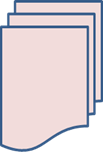 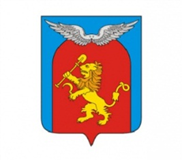 основана 17 декабря  2015 годаАДМИНИСТРАЦИЯ ЭЛИТОВСКОГО СЕЛЬСОВЕТАЕМЕЛЬЯНОВСКОГО РАЙОНАКРАСНОЯРСКОГО КРАЯПОСТАНОВЛЕНИЕ 14.12.2018                               п. Элита                                        №415О внесении изменений в постановление администрации Элитовского сельсовета №11 от 16.01.2018 «Об утверждении плана финансово-хозяйственной деятельности МБУ «СКМЖ «Элита» на 2018 год и плановый период 2019-2020 годов».На основании федерального закона от 06.10.2003 г. №131-ФЗ «Об общих принципах организации местного самоуправления в Российской Федерации», Постановления администрации Элитовского сельсовета от 15.06.2011 г.   № 230/1 «Об утверждении Порядка составления и утверждения плана финансово-хозяйственной деятельности муниципального учреждения, в отношении которого функции и полномочия учредителя осуществляет администрация Элитовского сельсовета», руководствуясь Уставом Элитовского сельсоветаПостановляю:1. Внести следующие изменения в постановление администрации Элитовского сельсовета №11 от 16.01.2018 «Об утвержденииплана финансово-хозяйственной деятельности МБУ «СКМЖ «Элита» на 2018 год и плановый период 2019-2020 годов»1.1 Приложениек постановлению администрации Элитовского сельсовета №11 от 16.01.2018 «Об утверждении плана финансово-хозяйственной деятельности МБУ «СКМЖ «Элита» на 2018 год и плановый период 2019-2020 годов» изложить в редакции согласно приложению к настоящему постановлению.2. Настоящее постановление вступает в силу со дня его подписания, распространяет свое действие на правоотношения, возникшие с 01.01.2018 года, подлежит опубликованию в газете «Элитовский вестник».3. Контроль за исполнением настоящего постановления оставляю за собой.Глава сельсовета                                                                          В. В. Звягин                            Приложениек постановлению администрации Элитовского сельсоветаот 14.12.2018 №415УТВЕРЖДАЮГлава сельсовета__________________ В. В. Звягин"14" декабря 2018 годаПлан финансово-хозяйственной деятельностина 2018 год и на плановый период 2019-2020 годов.Дата составления:    «14» декабря 2018г.Наименование учреждения:Муниципальное бюджетное учреждение администрацииЭлитовского сельсовета «Спортивный клуб по месту жительства «Элита»Наименование подразделения:________________________________________Наименование органа, осуществляющего функции и полномочия учредителя:Администрация Элитовского сельсовета Емельяновского района Красноярского краяАдрес фактического местонахождения учреждения:663011, Красноярский край, Емельяновский район, п. Элита, ул. Заводская, д. 14А.ИНН учреждения 2411025904 КПП учреждения( подразделения) 241101001Код по реестру  участников бюджетного процесса:Э3671Код по реестру не участника  бюджетного процесса:____________________Наименование единиц измерения (код по ОКЕИ или по ОКВ):Сведения о деятельности муниципального бюджетного учреждения1.1. Цели деятельности муниципального учреждения (подразделения)         а) организация досуга и приобщение жителей муниципального образования к здоровому образу жизни, создание условий для развития на территории поселения физической культуры и массового спорта, организация проведения официальных физкультурно-оздоровительных и спортивных мероприятий;б) развитие мотивации личности к всестороннему удовлетворению физкультурно-оздоровительных и спортивных потребностей, познанию и творчеству, реализации дополнительных образовательных программ и услуг в интересах личности, общества, государства;в) привлечение граждан различных групп к регулярным занятиям физической культуры и спортом;г) совершенствование физического, нравственного, культурного и эстетического развития личности;д) освоение детьми, подростками и молодежью знаний и приемов, направленных на формирование человека, гражданина, интегрированного в современное общество и нацеленного на совершенствование этого общества;е) создание оптимальных условий для развития личности, условий для социализации личности детей, подростков и молодежи разнообразных социальных функций в обществе;ж) создание условий для организации досуга и физкультурно-массовой работы по месту жительства граждан;з) организация оздоровительной физкультурно-массовой работы по месту жительства граждан;и) создание условий для участия населения Элитовского сельсовета, в том числе и детей в спортивных и культурно-массовых мероприятиях, соревнованиях, тренировках;к) предупреждение безнадзорности и правонарушений среди несовершеннолетних.1.2.Виды деятельности муниципального учреждения (подразделения):а) проведение учебно-тренировочных занятий на территории учреждения по различным видам спорта в соответствии с утвержденным расписанием;б) проведение спортивно-массовых мероприятий по различным видам спорта в соответствии с утвержденным годовым планом;в) осуществление консультативной, спортивной, физкультурно-оздоровительной, издательской, научно-исследовательской, благотворительной деятельности;д) предоставление    гражданам   дополнительных   досуговых   и сервисных услуг.1.3. Перечень услуг (работ), осуществляемых на платной основе:а)на основании заданий Учредителя Бюджетное учреждение по своему усмотрению вправе выполнять работы, оказывать услуги, относящиеся к его основной деятельности, для граждан и юридических лиц за плату и на одинаковых условиях при оказании однородных услуг в порядке, установленном федеральными законами;б) иные виды предпринимательской деятельности, содействующие достижению целей создания Учреждения.1.4. Общая балансовая стоимость недвижимого муниципального имущества на 01.01.2018 г. - 3094026,24 (в том числе стоимость имущества, закрепленного собственником имущества за учреждением на праве оперативного управления; приобретенного учреждением (подразделением) за счет выделенных собственником имущества учреждения средств; приобретенного учреждением (подразделением) за счет доходов, полученных от иной приносящей доход деятельности.1.5.Общая балансовая стоимость движимого муниципального имущества на 01.01.2018 г. – 569894,40 руб., в том числе балансовая стоимость особо ценного движимого имущества – 0,00 руб.Таблица 1        Показатели финансового состояния учреждения (подразделения)  на 01 января 2018 г.(последнюю отчетную дату)Таблица 2Показатели по поступлениями выплатам учреждения (подразделения)на  2018 год.Таблица 2.1Показатели выплат по расходамна закупку товаров, работ, услуг учреждения (подразделения)на 2018 год и плановый период 2019-2020 годов.Таблица 3Сведения о средствах, поступающихво временное распоряжение учреждения (подразделения)на 01.01.2018 г.(очередной финансовый год)Таблица 4Справочная информацияРуководитель муниципальногобюджетного учреждения____________________________________  Г. А. ЛомакинЭлитовский сельский Совет депутатовЕмельяновского районаКрасноярского краяРЕШЕНИЕ20.12.2018 г.                                       п. Элита                                          № 31-183р«О бюджете Элитовского сельсовета на 2019 год иплановый период 2020-2021 годов».В соответствии со ст. 9 Бюджетного кодекса Российской Федерации, п. 10 статьи 35, статьей 39, статьей 53 Федерального закона от 06.10.2003 г. №131-ФЗ "Об общих принципах организации местного самоуправления в Российской Федерации", руководствуясь Уставом Элитовского сельсовета Емельяновского района, рассмотрев представленные администрацией Элитовского сельсовета документы, Элитовский сельский Совет депутатов РЕШИЛ:1. Утвердить основные характеристики бюджета Элитовского сельсовета  на 2019 год:1) прогнозируемый общий объем доходов бюджета в сумме 35036,9 тыс. рублей;2) общий объем расходов бюджета в сумме 35036,9 тыс. рублей;3) источники внутреннего финансирования дефицита бюджета согласно приложению № 1 к настоящему решению.2. Утвердить основные характеристики бюджета на 2020 год и на 2021 год: 1) прогнозируемый общий объем доходов бюджета на 2020 год в сумме 29817,7 тыс. рублей и на 2021 год в сумме 30330,2 тыс. рублей2) общий объем расходов бюджета на 2020 год в сумме в сумме 29817,7 тыс. рублей, в том числе условно утвержденные расходы в сумме 716,7 тыс. рублей, на 2021 год в сумме 30330,2 тыс. рублей, в том числе условно утвержденные расходы в сумме 1439,1 тыс. рублей.3) источники внутреннего финансирования дефицита бюджета согласно приложению № 1 к настоящему решению.3. Утвердить перечень главных администраторов доходов бюджета и закрепленные за ними доходные источники согласно приложению № 2 к настоящему решению.4. Утвердить перечень главных администраторов источников внутреннего финансирования дефицита бюджета и закрепленные за ними источники внутреннего финансирования дефицита бюджета согласно приложению № 3 к настоящему решению.5. Утвердить нормативы отчислений доходов бюджета на 2019 год и плановый период 2020-2021 годов согласно приложению №4 к настоящему решению.6. Утвердить доходы бюджета  на 2019 год и плановый период 2020 -2021 годов согласно приложению №5 к настоящему решению.7. Утвердить в пределах общего объема расходов бюджета, установленного подпунктом 2 пункта 1, подпунктом 2 пункта 2 настоящего решения, распределение расходов бюджета по разделам и подразделам классификации расходов бюджетов РФ на 2019 год и плановый период 2020-2021 годов согласно приложению № 6 к настоящему решению.8. Утвердить ведомственную структуру расходов бюджета на 2019 год и плановый период 2020-2021 годов согласно приложению № 7 к настоящему решению.9. Утвердить распределение бюджетных ассигнований по целевым статьям (муниципальным программам администрации Элитовского сельсовета и непрограммным направлениям деятельности), группам и подгруппам видов расходов, разделам, подразделам классификации расходов местного бюджета на 2019 год и плановый период 2020-2021 годов согласно приложению № 8 к настоящему решению.10. Расходы на исполнение публичных нормативных обязательств на 2019 год и плановый период 2020-2021 годов не предусмотрены.11. Установить, что главный бухгалтер администрации Элитовского сельсовета вправе в ходе исполнения настоящего решения вносить изменения в сводную бюджетную роспись бюджета на 2019 год и плановый период 2020-2021 годов без внесения изменений в настоящее решение:1) на сумму доходов, дополнительно полученных от платных услуг, оказываемых муниципальными казенными учреждениями, безвозмездных поступлений от физических и юридических лиц, в том числе добровольных пожертвований, и от иной приносящей доход деятельности, осуществляемой муниципальными казенными учреждениями, сверх утвержденных настоящим решением и (или) бюджетной сметой бюджетных ассигнований на обеспечение деятельности муниципальных казенных учреждений и направленных на финансирование расходов данных учреждений в соответствии с бюджетной сметой;2) в случаях образования, переименования, реорганизации, ликвидации органов местного самоуправления, перераспределения их полномочий и численности в пределах общего объема средств, предусмотренных настоящим решением на обеспечение их деятельности;3) в случаях переименования, реорганизации, ликвидации, создания   муниципальных учреждений, в том числе путем изменения типа существующих муниципальных учреждений, перераспределения объема оказываемых муниципальных услуг, выполняемых работ и (или) исполняемых муниципальных функций и численности в пределах общего объема средств, предусмотренных настоящим решением на обеспечение их деятельности;4) в случае перераспределения бюджетных ассигнований в пределах общего объема расходов, предусмотренных муниципальному бюджетному или автономному учреждению в виде субсидий, включая субсидии на финансовое обеспечение выполнения муниципального задания, субсидии на цели, не связанные с финансовым обеспечением выполнения муниципального задания, бюджетных инвестиций;5) в случаях изменения размеров субсидий, предусмотренных муниципальным бюджетным или автономным учреждениям на финансовое обеспечение выполнения муниципального задания;6) в случае перераспределения бюджетных ассигнований в пределах общего объема средств, предусмотренных настоящим решением по главному распорядителю средств бюджета муниципальным бюджетным или автономным учреждениям в виде субсидии на цели, не связанные с финансовым обеспечением выполнения муниципального задания;7) на сумму средств межбюджетных трансфертов, передаваемых из районного бюджета на осуществление отдельных целевых расходов на основании федеральных законов и (или) нормативных правовых актов Президента РФ, Губернатора Красноярского края, Правительства РФ, Правительства Красноярского края, а также соглашений, заключенных с главными распорядителями средств районного бюджета;8) в случае уменьшения суммы средств межбюджетных трансфертов из районного бюджета;9) на сумму остатков средств, полученных от платных услуг, оказываемых муниципальными казенными учреждениями, безвозмездных поступлений от физических и юридических лиц, в том числе добровольных пожертвований, и от иной, приносящей доход деятельности, осуществляемой муниципальными казенными учреждениями, по состоянию на 1 января 2019 года, которые направляются на финансирование расходов данных учреждений в соответствии с бюджетной сметой;10) в пределах общего объема средств, предусмотренных настоящим решением для финансирования мероприятий в рамках одной муниципальной программы Элитовского сельсовета;11) в случае возврата из районного бюджета неиспользованных по состоянию на 1 января 2019 года остатков межбюджетных трансфертов, полученных в 2018 году в виде субвенций, субсидий и иных межбюджетных трансфертов, имеющих целевое назначение, и потребность в которых у муниципальных бюджетных учреждений и бюджета поселения установлена и подтверждена главными распорядителями средств районного бюджета.12. Установить, что неиспользованные по состоянию на 1 января 2019 года остатки межбюджетных трансфертов, предоставленных бюджету поселения за счет средств федерального, краевого и районного бюджетов, имеющих целевое назначение, подлежат возврату в районный бюджет в течении первых 10 рабочих дней 2019 года.13. Утвердить, что в расходной части бюджета предусматривается резервный фонд администрации сельсовета на 2019 год в сумме 473 тыс. рублей и плановый период 2020-2021 годов в сумме 100 тыс. рублей ежегодно.Расходование резервного фонда осуществляется в порядке, установленном администрацией сельсовета.14. Установить верхний предел муниципального долга сельсовета:- на 1 января 2020 года в сумме 0 рублей, в том числе по муниципальным гарантиям – 0 рублей;- на 1 января 2021 года в сумме 0 рублей, в том числе по муниципальным гарантиям – 0 рублей;- на 1 января 2022 года в сумме 0 рублей, в том числе по муниципальным гарантиям – 0 рублей.15. Предельный объем расходов на обслуживание муниципального долга Элитовского сельсовета не должен превышать:- в 2019 году - 0 тыс. рублей;- в 2020 году - 0 тыс. рублей;- в 2021 году - 0 тыс. рублей.16. Установить предельный объем муниципального долга Элитовского сельсовета в сумме: 0 тыс. рублей на 2019 год;0 тыс. рублей на 2020 год;0 тыс. рублей на 2021 год.17. Утвердить объем бюджетных ассигнований муниципального дорожного фонда на 2019 год в сумме 2266,3 тыс. рублей, на 2020 год в сумме 1367,3 тыс. рублей, на 2021 год в сумме 747,4 тыс. рублей.18. Утвердить в составе расходов бюджета Элитовского сельсовета следующие межбюджетные трансферты, передаваемые в районный бюджет:    -иные межбюджетные трансферты на передачу полномочий в области исполнения бюджета на 2019 год и плановый период 2020-2021 годов в сумме 75,4 тыс. рублей ежегодно;-на передачу полномочий в области организации и осуществления муниципального жилищного контроля на 2019 год и плановый период 2020-2021 годов в сумме 16,9 тыс. рублей ежегодно;--на передачу полномочий по подготовке к отопительному сезону на 2019 год и плановый период 2020-2021 годов в сумме 9,7 тыс. рублей; -на передачу полномочий по признанию граждан малоимущими на 2019 год в сумме 0,35 тыс. рублей, на 2020 год в сумме 0,17 тыс. рублей, на 2021 год в сумме 0,17 тыс. рублей.19. Утвердить в составе прочих мероприятий по благоустройству территории поселения в рамках подпрограммы «Содержание и благоустройство территории Элитовского сельсовета» муниципальной программы «Обеспечение жизнедеятельности и безопасности Элитовского сельсовета» расходы бюджета Элитовского сельсовета на софинансирование программы «Поддержка местных инициатив» на 2019 год в сумме 100 тыс. рублей, на софинансирование программы «Содействие органам местного самоуправления в формировании современной городской (сельской) среды» на 2019 год в сумме 16,85 тыс. рублей.20. Остатки средств бюджета Элитовского сельсовета на 1 января 2019 года в полном объеме направляются на покрытие временных кассовых разрывов, возникающих в ходе исполнения бюджета сельсовета в 2019 году, за исключением неиспользованных остатков межбюджетных трансфертов, полученных из районного бюджета в форме субсидий, субвенций и иных межбюджетных трансфертов, имеющих целевое назначение.21. Кассовое обслуживание исполнения бюджета в части проведения и учета операций по кассовым поступлениям в бюджет и кассовым выплатам из бюджета осуществляется отделом №29 Управления Федерального казначейства по Красноярскому краю.22. Исполнение бюджета в части санкционирования оплаты денежных обязательств, открытия и ведения лицевых счетов осуществляется отделом №29 Управления Федерального казначейства по Красноярскому краю.23. Отдельные полномочия по исполнению бюджета, указанные в пункте 15 настоящего решения, осуществляются отделом №29 Управления Федерального казначейства по Красноярскому краю на основании соглашений, заключенных между администрацией Элитовского сельсовета и Управлением Федерального казначейства по Красноярскому краю.24. Настоящее решение вступает в силу с 1 января 2019 года, но не ранее дня, следующего за днем его официального опубликования.25. Опубликовать настоящее решение в газете «Элитовский вестник».26. Контроль за исполнением настоящего решения возложить на председателя постоянной комиссии по финансам  и бюджету Элитовского сельского Совета депутатов Моргачева А. В.         Председатель сельского Совета                         Глава сельсовета         депутатов                                         _________________ С. М. Яблонский                 ______________ В. В. ЗвягинПриложение №1к решению Элитовского сельского Совета депутатов от 20.12.2018 №31-183р «О бюджете Элитовского сельсовета на 2019 год и плановый период 2020-2021 годов»Источники внутреннего финансирования дефицита бюджета Элитовского сельсоветав 2019 году и плановом периоде 2020-2021 годах.                                                                                                                                                                                                 (тыс. руб.)Приложение №2к решению Элитовского сельского Совета депутатов от 20.12.2018 №31-183р «О бюджете Элитовского сельсовета на 2019 год и плановый период 2020-2021 годов» Главные администраторы доходов бюджета Элитовского сельсовета.                                                                                                                              Приложение №3к решению Элитовского сельского Совета депутатов от 20.12.2018 №31-183р «О бюджете Элитовского сельсовета на 2019 год и плановый период 2020-2021 годов»Главные администраторы источников внутреннего финансированиядефицита бюджета Элитовского сельсоветаПриложение №4к решению Элитовского сельского Совета депутатов от 20.12.2018 №31-183р «О бюджете Элитовского сельсовета на 2019 год и плановый период 2020-2021 годов» Сведения о нормативах отчислений доходов бюджетана 2019 год и плановый период 2020-2021 годов.Приложение №5к решению Элитовского сельского Совета депутатов от 20.12.2018 №31-183р «О бюджете Элитовского сельсовета на 2019 год и плановый период 2020-2021 годов» Доходы бюджета Элитовского сельсоветана 2019 год и плановый период 2020-2021 годов.Приложение 6                                                                   к решению Элитовского сельского Совета депутатов от 20.12.2018 №31-183р «О бюджете Элитовского сельсовета на 2019 год и плановый период 2020-2021 годов» Распределение расходов бюджета Элитовского сельсовета по разделам и подразделам классификации расходов бюджетов Российской Федерации на 2019 год и плановый период 2020-2021 годов                                                                                                                                                                                                                           тыс.руб.Элитовский сельский Совет депутатовЕмельяновского районаКрасноярского краяРЕШЕНИЕ20.12.2018 г.                                                    п. Элита                                                     № 31-186рО внесении изменений в решение Элитовского сельскогоСовета депутатов от 07.12.2017 №21-103р «О бюджетеЭлитовского сельсовета на 2018 год и плановый период 2019-2020 годов».В соответствии со ст. 9 Бюджетного кодекса Российской Федерации, п. 10 статьи 35, статьей 39, статьей 53 Федерального закона от 06.10.2003 г. №131-ФЗ "Об общих принципах организации местного самоуправления в Российской Федерации", руководствуясь Уставом Элитовского сельсовета Емельяновского района, рассмотрев представленные администрацией Элитовского сельсовета документы, Элитовский сельский Совет депутатов РЕШИЛ:1. Решение Элитовского сельского Совета депутатов от 07.12.2017 №21-103р «О бюджете Элитовского сельсовета на 2018 год и плановый период 2019-2020 годов» изложить в следующей редакции:1. Утвердить основные характеристики бюджета Элитовского сельсовета  на 2018 год:1) прогнозируемый общий объем доходов бюджета в сумме 32351,98071 тыс. рублей;2) общий объем расходов бюджета в сумме 41405,99313 тыс. рублей;3) дефицит бюджета в сумме 9054,01242 тыс. рублей.4) источники внутреннего финансирования дефицита бюджета согласно приложению № 1 к настоящему решению.2. Утвердить основные характеристики бюджета на 2019 год и на 2020 год: 1) прогнозируемый общий объем доходов бюджета на 2019 год в сумме 24756,686 тыс. рублей и на 2020 год в сумме 24910,636 тыс. рублей2) общий объем расходов бюджета на 2019 год в сумме в сумме 24756,686 тыс. рублей, в том числе условно утвержденные расходы в сумме 603,822 тыс. рублей, на 2020 год в сумме 24910,636 тыс. рублей, в том числе условно утвержденные расходы в сумме 1186,221 тыс. рублей.3) источники внутреннего финансирования дефицита бюджета согласно приложению № 1 к настоящему решению.3. Утвердить перечень главных администраторов доходов бюджета и закрепленные за ними доходные источники согласно приложению № 2 к настоящему решению.4. Утвердить перечень главных администраторов источников внутреннего финансирования дефицита бюджета и закрепленные за ними источники внутреннего финансирования дефицита бюджета согласно приложению № 3 к настоящему решению.5. Утвердить нормативы отчислений доходов бюджета на 2018 год и плановый период 2019-2020 годов согласно приложению №4 к настоящему решению.6. Утвердить доходы бюджета  на 2018 год и плановый период 2019 -2020 годов согласно приложению №5 к настоящему решению.7. Утвердить в пределах общего объема расходов бюджета, установленного подпунктом 2 пункта 1, подпунктом 2 пункта 2 настоящего решения, распределение расходов бюджета по разделам и подразделам классификации расходов бюджетов РФ на 2018 год и плановый период 2019-2020 годов согласно приложению № 6 к настоящему решению.8. Утвердить ведомственную структуру расходов бюджета на 2018 год и плановый период 2019-2020 годов согласно приложению № 7 к настоящему решению.9. Утвердить распределение бюджетных ассигнований по целевым статьям (муниципальным программам администрации Элитовского сельсовета и непрограммным направлениям деятельности), группам и подгруппам видов расходов, разделам, подразделам классификации расходов местного бюджета на 2018 год и плановый период 2019-2020 годов согласно приложению № 8 к настоящему решению.10. Расходы на исполнение публичных нормативных обязательств на 2018 год и плановый период 2019-2020 годов не предусмотрены.11. Установить, что главный бухгалтер администрации Элитовского сельсовета вправе в ходе исполнения настоящего решения вносить изменения в сводную бюджетную роспись бюджета на 2018 год и плановый период 2019 -2020 годов без внесения изменений в настоящее решение:1) на сумму доходов, дополнительно полученных от платных услуг, оказываемых муниципальными казенными учреждениями, безвозмездных поступлений от физических и юридических лиц, в том числе добровольных пожертвований, и от иной приносящей доход деятельности, осуществляемой муниципальными казенными учреждениями, сверх утвержденных настоящим решением и (или) бюджетной сметой бюджетных ассигнований на обеспечение деятельности муниципальных казенных учреждений и направленных на финансирование расходов данных учреждений в соответствии с бюджетной сметой;2) в случаях образования, переименования, реорганизации, ликвидации органов местного самоуправления, перераспределения их полномочий и численности в пределах общего объема средств, предусмотренных настоящим решением на обеспечение их деятельности;3) в случаях переименования, реорганизации, ликвидации, создания   муниципальных учреждений, в том числе путем изменения типа существующих муниципальных учреждений, перераспределения объема оказываемых муниципальных услуг, выполняемых работ и (или) исполняемых муниципальных функций и численности в пределах общего объема средств, предусмотренных настоящим решением на обеспечение их деятельности;4) в случае перераспределения бюджетных ассигнований в пределах общего объема расходов, предусмотренных муниципальному бюджетному или автономному учреждению в виде субсидий, включая субсидии на финансовое обеспечение выполнения муниципального задания, субсидии на цели, не связанные с финансовым обеспечением выполнения муниципального задания, бюджетных инвестиций;5) в случаях изменения размеров субсидий, предусмотренных муниципальным бюджетным или автономным учреждениям на финансовое обеспечение выполнения муниципального задания;6) в случае перераспределения бюджетных ассигнований в пределах общего объема средств, предусмотренных настоящим решением по главному распорядителю средств бюджета муниципальным бюджетным или автономным учреждениям в виде субсидии на цели, не связанные с финансовым обеспечением выполнения муниципального задания;7) на сумму средств межбюджетных трансфертов, передаваемых из районного бюджета на осуществление отдельных целевых расходов на основании федеральных законов и (или) нормативных правовых актов Президента РФ, Губернатора Красноярского края, Правительства РФ, Правительства Красноярского края, а также соглашений, заключенных с главными распорядителями средств районного бюджета;8) в случае уменьшения суммы средств межбюджетных трансфертов из районного бюджета;9) на сумму остатков средств, полученных от платных услуг, оказываемых муниципальными казенными учреждениями, безвозмездных поступлений от физических и юридических лиц, в том числе добровольных пожертвований, и от иной, приносящей доход деятельности, осуществляемой муниципальными казенными учреждениями, по состоянию на 1 января 2018 года, которые направляются на финансирование расходов данных учреждений в соответствии с бюджетной сметой;10) в пределах общего объема средств, предусмотренных настоящим решением для финансирования мероприятий в рамках одной муниципальной программы Элитовского сельсовета;11) в случае возврата из районного бюджета неиспользованных по состоянию на 1 января 2018 года остатков межбюджетных трансфертов, полученных в 2017 году в виде субвенций, субсидий и иных межбюджетных трансфертов, имеющих целевое назначение, и потребность в которых у муниципальных бюджетных учреждений и бюджета поселения установлена и подтверждена главными распорядителями средств районного бюджета.12. Установить, что неиспользованные по состоянию на 1 января 2018 года остатки межбюджетных трансфертов, предоставленных бюджету поселения за счет средств федерального, краевого и районного бюджетов, имеющих целевое назначение, подлежат возврату в районный бюджет в течении первых 10 рабочих дней 2018 года.13. Утвердить, что в расходной части бюджета предусматривается резервный фонд администрации сельсовета на 2018 год в сумме 990,9 тыс. рублей, на 2019 год в сумме 100 тыс. рублей, на 2020 год в сумме 100 тыс. рублей.Расходование резервного фонда осуществляется в порядке, установленном администрацией сельсовета.14. Установить верхний предел муниципального долга сельсовета:- на 1 января 2019 года в сумме 0 рублей, в том числе по муниципальным гарантиям – 0 рублей;- на 1 января 2020 года в сумме 0 рублей, в том числе по муниципальным гарантиям – 0 рублей;- на 1 января 2021 года в сумме 0 рублей, в том числе по муниципальным гарантиям – 0 рублей.15. Предельный объем расходов на обслуживание муниципального долга Элитовского сельсовета не должен превышать:- в 2018 году - 0 тыс. рублей;- в 2019 году - 0 тыс. рублей;- в 2020 году - 0 тыс. рублей.16. Установить предельный объем муниципального долга Элитовского сельсовета в сумме: 0 тыс. рублей на 2018 год;0 тыс. рублей на 2019 год;0 тыс. рублей на 2020 год.17. Утвердить объем бюджетных ассигнований муниципального дорожного фонда на 2018 год в сумме 1945,713 тыс. рублей, на 2019 год в сумме 618,2 тыс. рублей, на 2020 год в сумме 633,4 тыс. рублей.18. Утвердить в составе расходов бюджета Элитовского сельсовета следующие межбюджетные трансферты, передаваемые в районный бюджет:    - иные межбюджетные трансферты на передачу полномочий в области исполнения бюджета на 2018 в сумме 54,9 тыс. рублей, 2019 год в сумме 54,9 тыс. рублей, 2020 год в сумме 54,9 тыс. рублей;- иные межбюджетные трансферты на передачу полномочий в области организации и осуществления муниципального жилищного контроля на 2018 год в сумме 16,9517 тыс. рублей, на 2019 год в сумме 16,1 тыс. рублей, на 2020 год в сумме 16,1 тыс. рублей; --на передачу полномочий по подготовке к отопительному сезону на 2018 год в сумме 9,73944 тыс. рублей, на 2019 год в сумме 9,7 тыс. рублей, на 2020 год в сумме 9,7 тыс. рублей; - иные межбюджетные трансферты на передачу полномочий по признанию граждан малоимущими на 2018 год в сумме 0,354 тыс. рублей, на 2019 год в сумме 0,17 тыс. рублей, на 2020 год в сумме 0,17 тыс. рублей;- иные межбюджетные трансферты на передачу полномочий в области дорожного хозяйства на 2018 год в сумме 1334,86554 тыс. рублей;- иные межбюджетные трансферты на передачу полномочий по реализации мероприятий в рамках программы «Поддержка местных инициатив» на 2018 год в сумме 1754,94169 тыс. рублей;- иные межбюджетные трансферты на передачу полномочий в области культуры на 2018 год в сумме 8504,44203 тыс. рублей, на 2019 год в сумме7991,2 тыс. рублей, на 2020 год в сумме 7991,2 тыс. рублей.- иные межбюджетные трансферты на передачу безвозмездных денежных средств на проведение ремонтных работ в МБДОУ Элитовский детский сад «Колосок» при подготовке к новому учебному году на 2018 год в сумме 128,8164 тыс. рублей. 19. Утвердить в составе прочих мероприятий по благоустройству территории поселения в рамках подпрограммы «Содержание и благоустройство территории Элитовского сельсовета» муниципальной программы «Обеспечение жизнедеятельности и безопасности Элитовского сельсовета» расходы бюджета Элитовского сельсовета на софинансирование программы «Поддержка местных инициатив» на 2018 год в сумме 100 тыс. рублей.20. Остатки средств бюджета Элитовского сельсовета на 1 января 2018 года в полном объеме направляются на покрытие временных кассовых разрывов, возникающих в ходе исполнения бюджета сельсовета в 2018 году, за исключением неиспользованных остатков межбюджетных трансфертов, полученных из районного бюджета в форме субсидий, субвенций и иных межбюджетных трансфертов, имеющих целевое назначение.21. Кассовое обслуживание исполнения бюджета в части проведения и учета операций по кассовым поступлениям в бюджет и кассовым выплатам из бюджета осуществляется отделом №29 Управления Федерального казначейства по Красноярскому краю.22. Исполнение бюджета в части санкционирования оплаты денежных обязательств, открытия и ведения лицевых счетов осуществляется отделом №29 Управления Федерального казначейства по Красноярскому краю.23. Отдельные полномочия по исполнению бюджета, указанные в пункте 15 настоящего решения, осуществляются отделом №29 Управления Федерального казначейства по Красноярскому краю на основании соглашений, заключенных между администрацией Элитовского сельсовета и Управлением Федерального казначейства по Красноярскому краю.24. Настоящее решение вступает в силу в день, следующий за днем его официального опубликования в газете «Элитовский вестник».25. Опубликовать настоящее решение в газете «Элитовский вестник».26. Контроль за исполнением настоящего решения возложить на председателя постоянной комиссии по финансам  и бюджету Элитовского сельского Совета депутатов Моргачева А. В.2. Настоящее решение вступает в силу в день, следующий за днем его официального опубликования в газете «Элитовский вестник» и применяется к правоотношениям, возникшим с 01 января 2018 года.3. Контроль за исполнением настоящего решения возложить на председателя постоянной комиссии по финансам  и бюджету Элитовского сельского Совета депутатов Моргачева А. В.         Председатель сельского Совета                         Глава сельсовета         депутатов                                         _________________ С. М. Яблонский                 ______________ В. В. ЗвягинПриложение №1к решению Элитовского сельского Совета депутатов от 20.12.2018 №31-186р О внесении изменений в решениеЭлитовского сельского Совета депутатов от 07.12.2017 №21-103р «О бюджете Элитовского сельсовета на 2018 год и плановый период 2019-2020 годов»Источники внутреннего финансирования дефицита бюджета Элитовского сельсоветав 2018 году и плановом периоде 2019-2020 годах.                                                                                                                                                                                                 (тыс. руб.)Приложение №2к решению Элитовского сельского Совета депутатов от 20.12.2018 №31-186рО внесении изменений в решение Элитовского сельского Совета депутатов от 07.12.2017 №21-103р «О бюджете Элитовского сельсовета на 2018 год и плановый период 2019-2020 годов» Главные администраторы доходов бюджета Элитовского сельсовета.  Приложение №3к решению Элитовского сельского Совета депутатов от 20.12.2018 №31-186рО внесении изменений в решение Элитовского сельского Совета депутатов от 07.12.2017 №21-103р «О бюджете Элитовского сельсовета на 2018 год и плановый период 2019-2020 годов»Главные администраторы источников внутреннего финансированиядефицита бюджета Элитовского сельсоветаПриложение №4к решению Элитовского сельского Совета депутатов от 20.12.2018 №31-186рО внесении изменений в решение Элитовского сельского Совета депутатов от 07.12.2017 №21-103р «О бюджете Элитовского сельсовета на 2018 год и плановый период 2019-2020 годов» Сведения о нормативах отчислений доходов бюджетана 2018 год и плановый период 2019-2020 годов.Приложение №5к решению Элитовского сельского Совета депутатов от 20.12.2018 №31-186р О внесении изменений в решение Элитовского сельского Совета депутатов от 07.12.2017 №21-103р «О бюджете Элитовского сельсовета на 2018 год и плановый период 2019-2020 годов» Доходы бюджета Элитовского сельсоветана 2018 год и плановый период 2019-2020 годов.Приложение 6                                                                   к решению Элитовского сельского Совета депутатов от 20.12.2018 №31-186р О внесении изменений в решение Элитовского сельского Совета депутатов от 07.12.2017 №21-103р «О бюджете Элитовского сельсовета на 2018 год и плановый период 2019-2020 годов» Распределение расходов бюджета Элитовского сельсовета по разделам и подразделам классификации расходов бюджетов Российской Федерации на 2018 год и плановый период 2019-2020 годов                                                                                                                                                                                                                                                  тыс.руб.ОБЪЯВЛЕНИЕКомиссия по проведению публичных слушаний Элитовского сельсовета Емельяновского района Красноярского края уведомляет, что 15.01.2019 года в 10-00 часов в здании МБУК «Элитовская ЦКС» по адресу: Россия, Красноярский край, Емельяновский район, п. Элита, ул. Заводская д. 14, актовый зал назначаются публичные слушания по вопросам: О выдаче разрешения на отклонение от параметров разрешенного строительства на земельном участке с кадастровым номером 24:11:0140101:196, с категорией земель: земли населенных пунктов, разрешенным использованием: для индивидуального жилищного строительства, общей площадью 1550 кв.м., расположенного по адресу: Россия, Красноярский край, Емельяновский район, п. Элита, ул. Новая, 9, в части, касающейся уменьшения минимальных отступов от границ земельных участков в целях определения мест допустимого размещения зданий, строений, сооружений, за пределами которых запрещено строительство зданий, строений, сооружений с отклонением от требований градостроительного регламента 2,0 м. и 1,5 м., при нормативном значении – 3 м., а так же в части предельного количества этажей 3 при нормативном значении 2;О выдаче разрешения на отклонение от параметров разрешенного строительства на земельном участке с кадастровым номером 24:11:0140301:89, с категорией земель: земли населенных пунктов, разрешенным использованием: для ведения личного подсобного хозяйства, общей площадью 879,30 кв.м., расположенного по адресу: Россия, Красноярский край, Емельяновский район, д. Бугачево, пер. Медицинский, 15 «Б» в части, касающейся уменьшения минимальных отступов от границ земельных участков в целях определения мест допустимого размещения зданий, строений, сооружений, за пределами которых запрещено строительство зданий, строений, сооружений с отклонением от требований градостроительного регламента 2,0 м. и 1,5 м., при нормативном значении – 3 м.;О выдаче разрешения на отклонение от параметров разрешенного строительства на земельном участке с кадастровым номером 24:11:0340106:689, с категорией земель: земли населенных пунктов, разрешенным использованием: для индивидуального жилищного строительства, общей площадью 900 кв.м., расположенного по адресу: Россия, Красноярский край, Емельяновский район, п. Элита, ул. Городская, в части, касающейся уменьшения минимальных отступов от границ земельных участков в целях определения мест допустимого размещения зданий, строений, сооружений, за пределами которых запрещено строительство зданий, строений, сооружений с отклонением от требований градостроительного регламента 1,4 м., при нормативном значении – 3 м.;О выдаче разрешения на отклонение от параметров разрешенного строительства на земельном участке с кадастровым номером 24:11:0140301:433  с категорией земель: земли населенных пунктов, разрешенным использованием: для ведения личного подсобного хозяйства, общей площадью 1200 кв.м., расположенного по адресу: Россия, Красноярский край, Емельяновский район, д. Бугачево, ул. Совхозная, 9-2 «Б», в части, касающейся уменьшения ширины земельного участка, предназначенного для строительства индивидуального усадебного жилого дома с отклонением от требований градостроительного регламента 15м. и 17м., при нормативном значении – 20 м.;О выдаче разрешения на отклонение от параметров разрешенного строительства на земельном участке с кадастровым номером 24:11:0140401:402, с категорией земель: земли населенных пунктов, разрешенным использованием: для индивидуального жилищного строительства, общей площадью 1193 кв.м., расположенного по адресу: Россия, Красноярский край, Емельяновский район, д. Минино, ул. Внуковых, 36, в части, касающейся уменьшения минимальных отступов от границ земельных участков в целях определения мест допустимого размещения зданий, строений, сооружений, за пределами которых запрещено строительство зданий, строений, сооружений с отклонением от требований градостроительного регламента 2,26 м., при нормативном значении – 3 м.;О выдаче разрешения на отклонение от параметров разрешенного строительства на земельном участке с кадастровым номером 24:11:0140101:1461, с категорией земель: земли населенных пунктов, разрешенным использованием: для ведения личного подсобного хозяйства, общей площадью 707 кв.м., расположенного по адресу: Российская Федерация, Красноярский край, Емельяновский район, п. Элита, ул. Северная, 4, в части, касающейся уменьшения минимальных отступов от границ земельных участков в целях определения мест допустимого размещения зданий, строений, сооружений, за пределами которых запрещено строительство зданий, строений, сооружений с отклонением от требований градостроительного регламента 2,0 м. и 0 м., при нормативном значении – 3 м.;Приглашаем всех желающих принять участие в обсуждении вопросов, вынесенных на публичные слушания (при себе иметь документ удостоверяющий личность).Председатель комиссии попроведению публичных слушаний                                                                                                    А.А. ХроминУважаемые жители Элитовского сельсоветаСтатьей 62 Федерального закона от 10.01.2002 № 7-ФЗ «Об охране окружающей среды» в целях реализации права граждан на благоприятную окружающую среду на территории городских населенных пунктов и прилегающих к ним земельных участках, на которых расположены леса, предусмотрена возможность создания зоны с ограниченным режимом природопользования - лесопаркового зелёного пояса (далее – ЛЗП).Приоритетными направлениями деятельности на территории ЛЗП являются:1) охрана окружающей среды, природных комплексов и объектов;2) проведение научных исследований;3) ведение эколого-просветительской работы и развитие туризма.В соответствии с процедурой, установленной Федеральным законом «Об охране окружающей среды», 15 декабря 2017 года по инициативе Общероссийского народного фронта Гражданской ассамблеей Красноярского края проведены общественные слушания по вопросу о создании ЛЗП вокруг г. Красноярска.По результатам общественных слушаний единогласно одобрена инициатива Общероссийского народного фронта по созданию ЛЗП вокруг города Красноярска, в состав которого предложено включить: земли лесного фонда, особо охраняемые природные территории (федеральные и краевые), земли города Красноярска, другие участки с зелеными насаждениями.Решение о создании ЛЗП города Красноярска принято постановлением Законодательного Собрания Красноярского края от 07.06.2018 № 5-1724П.Министерством экологии и рационального природопользования края подготовлена схема планируемых границ ЛЗП.Общая планируемая площадь составила 232,3 тыс. га, в том числе государственный природных заповедник «Столбы» - 47,2 тыс. га, государственный природный заказник «Красноярский» - 129,7 тыс. га. (их строгий правовой режим будет сохранен).Ознакомиться с границами ЛПЗ вы можете на сайте министерства экологии и рационального природопользования по адресу: http://www.mpr.krskstate.ru/page12178  файл «Лесопарковый зеленый пояс.kmz», который содержит границу ЛЗП.Утверждение границ ЛЗП планируется в декабре 2018 года.Свои замечания и предложения по включению конкретных участков в границы ЛЗП (для рассмотрения в рабочем порядке) просим направлять в администрацию Элитовского сельсовета по адрсу: Красноярский край, Емельяновский район, п. Элита, ул. Заводская 18.                                                                                                      Администрация Элитовского сельсоветаГлавный редактор: Чистанова А.А.Газета выходит один раз в месяц, бесплатноПишите нам по адресу: 663011, Емельяновский р-н, п. Элита, ул. Заводская, д. 18Звоните нам:  8 391 33 294 17, эл. почта: elita_krs@mail.ruN п/пНаименование показателяСумма, тыс. руб.123Нефинансовые активы, всего:3663,92064из них:недвижимое имущество, всего:3094,02624в том числе:остаточная стоимость1808,28612особо ценное движимое имущество, всего:-в том числе:остаточная стоимость-Финансовые активы, всего:242,32718из них:денежные средства учреждения, всего242,32718в том числе:денежные средства учреждения на счетах242,32718денежные средства учреждения, размещенные на депозиты в кредитной организациииные финансовые инструментыдебиторская задолженность по доходамдебиторская задолженность по расходамОбязательства, всего:-из них:долговые обязательствакредиторская задолженность:в том числе:просроченная кредиторская задолженностьНаименование показателяКод строкиКод по бюджетной классификации Российской ФедерацииОбъем финансового обеспечения, руб. (с точностью до двух знаков после запятой - 0,00)Объем финансового обеспечения, руб. (с точностью до двух знаков после запятой - 0,00)Объем финансового обеспечения, руб. (с точностью до двух знаков после запятой - 0,00)Объем финансового обеспечения, руб. (с точностью до двух знаков после запятой - 0,00)Объем финансового обеспечения, руб. (с точностью до двух знаков после запятой - 0,00)Объем финансового обеспечения, руб. (с точностью до двух знаков после запятой - 0,00)Объем финансового обеспечения, руб. (с точностью до двух знаков после запятой - 0,00)Объем финансового обеспечения, руб. (с точностью до двух знаков после запятой - 0,00)Наименование показателяКод строкиКод по бюджетной классификации Российской Федерациивсегов том числе:в том числе:в том числе:в том числе:в том числе:в том числе:в том числе:Наименование показателяКод строкиКод по бюджетной классификации Российской Федерациивсегосубсидии на финансовое обеспечение выполнения муниципального задания из местного бюджетасубсидии на финансовое обеспечение выполнения государственного задания из бюджета Федерального фонда обязательного медицинского страхованиясубсидии, предоставляемые в соответствии с абзацем вторым пункта 1 статьи 78.1 Бюджетного кодекса Российской Федерациисубсидии на осуществление капитальных вложенийсредства обязательного медицинского страхованияпоступления от оказания услуг (выполнения работ) на платной основе и от иной приносящей доход деятельностипоступления от оказания услуг (выполнения работ) на платной основе и от иной приносящей доход деятельностиНаименование показателяКод строкиКод по бюджетной классификации Российской Федерациивсегосубсидии на финансовое обеспечение выполнения муниципального задания из местного бюджетасубсидии на финансовое обеспечение выполнения государственного задания из бюджета Федерального фонда обязательного медицинского страхованиясубсидии, предоставляемые в соответствии с абзацем вторым пункта 1 статьи 78.1 Бюджетного кодекса Российской Федерациисубсидии на осуществление капитальных вложенийсредства обязательного медицинского страхованиявсегоиз них гранты123455.1678910Поступления от доходов, всего:100X5444804,984809804,98635000за счет бюджета сельсовета4416844,984416844,98за счет средств краевого бюджета (повышение заработной платы на 4%)6470064700за счет средств краевого бюджета (региональные выплаты)328260328260в том числе:доходы от собственности110XXXXXдоходы от оказания услуг, работ120XXдоходы от штрафов, пеней, иных сумм принудительного изъятия130XXXXXбезвозмездные поступления от наднациональных организаций, правительств иностранных государств, международных финансовых организаций140XXXXXиные субсидии, предоставленные из бюджета сельсовета150100000X100000XXXиные субсидии, предоставленные из краевого бюджета500000500000иные субсидии, предоставленные из бюджета сельсовета3500035000прочие доходы160XXXXдоходы от операций с активами180XXXXXXВыплаты по расходам, всего:200X5687132,165052132,16635000в том числе на: выплаты персоналу всего:21036033003603300из них:оплата труда и начисления на выплаты по оплате труда2118040000000000000010036033003603300оплата труда, всего8040000000000000011127675002767500оплата труда804000000000000001112325360,932325360,93оплата труда (за счет остатков на начало года)80400000000000000111186119,19186119,19оплата труда (за счет средств краевого бюджета)804000000000000001110,000,00оплата труда (за счет средств краевого бюджета на региональные выплаты)80400000000000000111256019,88256019,88начисления на выплаты по оплате труда, всего80400000000000000119835800,00835800,00начисления на выплаты по оплате труда80400000000000000119642651,89642651,89начисления на выплаты по оплате труда (за счет остатков на начало года)8040000000000000011956207,9956207,99начисления на выплаты по оплате труда (за счет средств краевого бюджета)8040000000000000011964700,0064700,00начисления на выплаты по оплате труда (за счет средств краевого бюджета на региональные выплаты)8040000000000000011972240,1272240,12социальные и иные выплаты населению, всего220из них:уплату налогов, сборов и иных платежей, всего230из них:безвозмездныеперечисленияорганизациям240прочие расходы (кроме расходов на закупку товаров, работ, услуг)250расходы на закупку товаров, работ, услуг, всего260X2083832,161448832,16635000из них:услуги связи1200012000транспортные услугикоммунальные услуги650000650000работы, услуги по содержанию имуществапрочие работы, услуги293900293900прочие расходы350214,75350214,75приобретение материальных запасов142717,41142717,41приобретение основных средств за счет бюджета сельсовета100000100000приобретение основных средств за счет краевого бюджета500000500000приобретение основных средств за счет бюджета сельсовета3500035000Поступление финансовых активов, всего:300Xиз них:увеличение остатков средств310прочие поступления320Выбытие финансовых активов, всего400Из них:уменьшение остатков средств410прочие выбытия420Остаток средств на начало года500X242327,18242327,18Остаток средств на конец года600XНаименование показателяКод строкиГод начала закупкиСумма выплат по расходам на закупку товаров, работ и услуг, руб. (с точностью до двух знаков после запятой - 0,00Сумма выплат по расходам на закупку товаров, работ и услуг, руб. (с точностью до двух знаков после запятой - 0,00Сумма выплат по расходам на закупку товаров, работ и услуг, руб. (с точностью до двух знаков после запятой - 0,00Сумма выплат по расходам на закупку товаров, работ и услуг, руб. (с точностью до двух знаков после запятой - 0,00Сумма выплат по расходам на закупку товаров, работ и услуг, руб. (с точностью до двух знаков после запятой - 0,00Сумма выплат по расходам на закупку товаров, работ и услуг, руб. (с точностью до двух знаков после запятой - 0,00Сумма выплат по расходам на закупку товаров, работ и услуг, руб. (с точностью до двух знаков после запятой - 0,00Сумма выплат по расходам на закупку товаров, работ и услуг, руб. (с точностью до двух знаков после запятой - 0,00Сумма выплат по расходам на закупку товаров, работ и услуг, руб. (с точностью до двух знаков после запятой - 0,00Наименование показателяКод строкиГод начала закупкивсего на закупкивсего на закупкивсего на закупкив том числе:в том числе:в том числе:в том числе:в том числе:в том числе:Наименование показателяКод строкиГод начала закупкивсего на закупкивсего на закупкивсего на закупкив соответствии с Федеральным законом от 5 апреля 2013 г. N 44-ФЗ "О контрактной системе в сфере закупок товаров, работ, услуг для обеспечения государственных и муниципальных нужд"в соответствии с Федеральным законом от 5 апреля 2013 г. N 44-ФЗ "О контрактной системе в сфере закупок товаров, работ, услуг для обеспечения государственных и муниципальных нужд"в соответствии с Федеральным законом от 5 апреля 2013 г. N 44-ФЗ "О контрактной системе в сфере закупок товаров, работ, услуг для обеспечения государственных и муниципальных нужд"в соответствии с Федеральным законом от 18 июля 2011 г. N 223-ФЗ "О закупках товаров, работ, услуг отдельными видами юридических лиц"в соответствии с Федеральным законом от 18 июля 2011 г. N 223-ФЗ "О закупках товаров, работ, услуг отдельными видами юридических лиц"в соответствии с Федеральным законом от 18 июля 2011 г. N 223-ФЗ "О закупках товаров, работ, услуг отдельными видами юридических лиц"Наименование показателяКод строкиГод начала закупкина 2018 г. очередной финансовый годна 2019 г. 1-ый год планового периодана 2020 г. 2-ой год планового периодана 2018 г. очередной финансовый годна 2019 г. 1-ый год планового периодана 2020 г. 2-ой год планового периодана 20__ г. очередной финансовый годна 20__ г. 1-ый год планового периодана 20__ г. 2-ый год планового периода123456789101112Выплаты по расходам на закупку товаров, работ, услуг всего:0001X2083832,16159240015924002083832,1615924001592400в том числе: на оплату контрактов заключенных до начала очередного финансового года:1001Xна закупку товаров работ, услуг по году начала закупки:200120182083832,16159240015924002083832,1615924001592400Наименование показателяКод строкиСумма (руб., с точностью до двух знаков после запятой - 0,00)123Остаток средств на начало года010Остаток средств на конец года020Поступление030Выбытие040Наименование показателяКод строкиСумма (тыс. руб.)123Объем публичных обязательств, всего:010Объем бюджетных инвестиций (в части переданных полномочий государственного (муниципального) заказчика в соответствии с Бюджетным кодексом Российской Федерации), всего:020Объем средств, поступивших во временное распоряжение, всего:030№ строкиКодНаименование кода группы, подгруппы, статьи, вида источника финансирования дефицита бюджета, кода классификации операций сектора государственного управления, относящихся к источникам финансирования дефицитов бюджетов РФ2019 год2020 год2021 год1804 0105 00 00 00 0000 000Изменение остатков средств на счетах по учету средств бюджета0002804 0105 00 00 00 0000 500Увеличение остатков средств бюджетов35036,929817,730330,23804 0105 02 00 00 0000 500Увеличение прочих остатков средств бюджетов35036,929817,730330,24804 0105 02 01 00 0000 510Увеличение прочих остатков денежных средств бюджетов35036,929817,730330,25804 0105 02 01 10 0000 510Увеличение прочих остатков денежных средств бюджетов поселений35036,929817,730330,26804 0105 00 00 00 0000 600Уменьшение остатков средств бюджетов35036,929817,730330,27804 0105 02 00 00 0000 600Уменьшение прочих остатков средств бюджетов35036,929817,730330,28804 0105 02 01 00 0000 610Уменьшение прочих остатков денежных средств бюджетов35036,929817,730330,29804 0105 02 01 10 0000 610Уменьшение прочих остатков денежных средств бюджетов поселений35036,929817,730330,2Всего:000№ строкиКод главного администратора доходовКод бюджетной классификацииНаименование кода бюджетной классификации1231.804Администрация Элитовского сельсовета Емельяновского района Красноярского краяАдминистрация Элитовского сельсовета Емельяновского района Красноярского края2.8041 08 04020 01 1000 110Государственная пошлина за совершение нотариальных действий должностными лицами органов местного самоуправления, уполномоченными в соответствии с законодательными актами Российской Федерации на совершение нотариальных действий3.804 1 08 04020 01 4000 110Государственная пошлина за совершение нотариальных действий должностными лицами органов местного самоуправления, уполномоченными в соответствии с законодательными актами Российской Федерации на совершение нотариальных действий (прочие поступления)4.8041 11 05025 10 0000 120Доходы, получаемые в виде арендной платы, а также средства от продажи права на заключение договоров аренды за земли, находящиеся в собственности сельских поселений (за исключением земельных участков муниципальных бюджетных и автономных учреждений)5.8041 11 05035 10 0000 120Доходы от сдачи в аренду имущества, находящегося в оперативном управлении органов управления поселений и созданных ими учреждений (за исключением имущества муниципальных бюджетных и автономных учреждений)6.8041 14 06025 10 0000 430Доходы от продажи земельных участков, находящихся в собственности сельских поселений (за исключением земельных участков муниципальных бюджетных и автономных учреждений)7.8041 16 90050 10 0000 140Прочие поступления от денежных взысканий (штрафов) и иных сумм в возмещение ущерба, зачисляемые в бюджеты сельских поселений8.8041 17 01050 10 0000 180Невыясненные поступления, зачисляемые в бюджеты поселений9.8041 17 05050 10 0000 180Прочие неналоговые доходы бюджетов поселений10.8042 19 60010 10 0000 150Возврат остатков субсидий, субвенций и иных межбюджетных трансфертов, имеющих целевое назначение, прошлых лет, из бюджетов сельских поселений11.8042 02 15001 10 8017 150Дотации бюджетам поселений на выравнивание бюджетной обеспеченности за счет средств районного бюджета12.8042 02 15001 10 7601 150Дотации бюджетам поселений на выравнивание бюджетной обеспеченности за счет средств краевого бюджета13.8042 02 49999 10 8018 150Прочие межбюджетные трансферты, передаваемые бюджетам сельских поселений на обеспечение сбалансированности бюджетов14.8042 02 35118 10 0000 150Субвенция бюджетам поселений на осуществление первичного воинского учета на территориях, где отсутствуют военные комиссариаты15.8042 02 39999 10 7514 150Субвенции бюджетам поселений на выполнение государственных полномочий по созданию и обеспечению деятельности административных комиссий16.8042 02 49999 10 1021 150Иные межбюджетные трансферты бюджетам поселений на региональные выплаты и выплаты, обеспечивающие уровень заработной платы работников бюджетной сферы не ниже размера минимальной заработной платы17.8042 02 49999 10 1031 150Иные межбюджетные трансферты бюджетам поселений на персональные выплаты, устанавливаемые в целях повышения оплаты труда молодым специалистам,персональные выплаты, устанавливаемые с учетом опыта работы при наличии ученой степени, почетного звания, нагрудного знака (значка)18.8042 02 49999 10 7508 150Межбюджетные трансферты бюджетам поселений на содержание автомобильных дорог общего пользования местного значения за счет средств дорожного фонда Красноярского края19.8042 02 49999 10 7509 150Межбюджетные трансферты бюджетам поселений на капитальный ремонт и ремонт автомобильных дорог общего пользования местного значения за счет средств дорожного фонда Красноярского края20.8042 02 49999 10 7555 150Межбюджетные трансферты, передаваемые бюджетам поселений на проведение акарицидных обработок мест массового отдыха населения21.8042 02 49999 10 7412 150Иные межбюджетные трансферты бюджетам поселений на обеспечение первичных мер пожарной безопасности22.8042 07 05030 10 0000 180Прочие безвозмездные поступления в бюджеты сельских поселений23.090Муниципальное казенное учреждение «Финансовое управление администрации Емельяновского района Красноярского края»Муниципальное казенное учреждение «Финансовое управление администрации Емельяновского района Красноярского края»24.0901 17 01050 10 0000 180Невыясненные поступления, зачисляемые в бюджеты поселений25.0902 08 05000 10 0000 180Перечисление из бюджетов поселений (в бюджеты поселений) для осуществления возврата (зачета) излишне уплаченных или излишне взысканных сумм налогов, сборов и иных платежей, а также сумм процентов за несвоевременное осуществление такого возврата и процентов, начисленных на излишне взысканные суммы№ строкиКод ведомстваКод группы, подгруппы, статьи и вида источниковНаименование показателей1804Администрация Элитовского сельсовета Емельяновского района Красноярского края280401 05 02 01 10 0000 510Увеличение прочих остатков денежных средств бюджетов поселений380401 05 02 01 10 0000 610Уменьшение прочих остатков денежных средств бюджетов поселений№ строкиКод главного администратора доходовКод бюджетной классификацииНаименование кода бюджетной классификацииНорматив отчислений, процент1.804Администрация Элитовского сельсовета Емельяновского района Красноярского краяАдминистрация Элитовского сельсовета Емельяновского района Красноярского краяАдминистрация Элитовского сельсовета Емельяновского района Красноярского края2.8041 17 01050 10 0000 180Невыясненные поступления, зачисляемые в бюджеты поселений1003.8041 17 05050 10 0000 180Прочие неналоговые доходы бюджетов поселений100№ строкиКод бюджетной классификацииКод бюджетной классификацииКод бюджетной классификацииКод бюджетной классификацииКод бюджетной классификацииКод бюджетной классификацииКод бюджетной классификацииКод бюджетной классификацииНаименование кода классификации доходов бюджетаДоходы бюджета, тыс. рублейДоходы бюджета, тыс. рублейДоходы бюджета, тыс. рублей№ строкиКод главного администратораКод группыКод подгруппыКод статьиКод подстатьиКод элементаКод группы подвидаКод аналитической группы подвидаНаименование кода классификации доходов бюджетаДоходы бюджета, тыс. рублейДоходы бюджета, тыс. рублейДоходы бюджета, тыс. рублей123456789годыгодыгоды1234567892019202020211.00010000000000000000Налоговые и неналоговые доходы28374,42862729462,72.18210100000000000000Налоги на прибыль, доходы898,2946,61005,93.18210102000010000110Налог на доходы физических лиц898,2946,61005,94.18210102010010000110Налог на доходы физических лиц с доходов, источником которых является налоговый агент, за исключением доходов, в отношении которых исчисление и уплата налога осуществляются в соответствии со ст.227, 227.1 и 228 Налогового кодекса Российской Федерации882,9930,99905.18210102020010000110Налог надоходы физических лиц с доходов, полученных от осуществления деятельности физическими лицами, зарегистрированными в качестве индивидуальных предпринимателей, нотариусов, занимающихся частной практикой, адвокатов, учредивших адвокатские кабинеты, и других лиц, занимающихся частной практикой в соответствии со ст. 227 Налогового кодекса Российской Федерации2,302,302,406.18210102030010000110Налог на доходы физических лиц с доходов, полученных физическими лицами, в соответствии со ст. 228 Налоговог кодекса Российской Федерации1313,413,57.10010300000000000000НАЛОГИ НА ТОВАРЫ (РАБОТЫ, УСЛУГИ), РЕАЛИЗУЕМЫЕ НА ТЕРРИТОРИИ РОССИЙСКОЙ ФЕДЕРАЦИИ616,3657,3747,48.10010302000010000110Акцизы по подакцизным товарам (продукции), производимым на территории Российской Федерации616,3657,3747,49.10010302230010000110Доходы от уплаты акцизов на дизельное топливо, подлежащие распределению между бюджетами субъектов Российской Федерации и местными бюджетами с учетом установленных дифференцированных нормативов отчислений в местные бюджеты223,2238,2270,310.10010302240010000110Доходы от уплаты акцизов на моторные масла для дизельных и (или) карбюраторных (инжекторных) двигателей, подлежащие распределению между бюджетами субъектов Российской Федерации и местными бюджетами с учетом установленных дифференцированных нормативов отчислений в местные бюджеты1,61,61,711.10010302250010000110Доходы от уплаты акцизов на автомобильный бензин, подлежащие распределению между бюджетами субъектов Российской Федерации и местными бюджетами с учетом установленных дифференцированных нормативов отчислений в местные бюджеты432,7461,8524,312.10010302260010000110Доходы от уплаты акцизов на прямогонный бензин, подлежащие распределению между бюджетами субъектов Российской Федерации и местными бюджетами с учетом установленных дифференцированных нормативов отчислений в местные бюджеты-41,2-44,3-48,913.18210500000000000000Налоги на совокупный доход2,12,22,314.18210503000010000000Единый сельскохозяйственный налог2,12,12,115.18210503010010000110Единый сельскохозяйственный налог2,12,22,316.18210600000000000000Налоги на имущество26849,227012,327698,517.18210601000000000110Налог на имущество физических лиц2873,12938,53526,618.18210601030100000110Налог на имущество физических лиц, взимаемый по ставкам, применяемым к объектам налогообложения, расположенным в границах сельских поселений2873,12938,53526,619.18210606000000000110Земельный налог23976,124073,824171,920.18210606030000000110Земельный налог с организаций3618,93618,93618,921.18210606033100000110Земельный налог с организаций, обладающих земельным участком, расположенным в границах сельских поселений3618,93618,93618,922.18210606040000000110Земельный налог с физических лиц20357,220454,92055323.18210606043100000110Земельный налог с физических лиц, обладающих земельным участком, расположенным в границах сельских поселений20357,220454,92055324.80410800000000000000ГОСУДАРСТВЕННАЯ ПОШЛИНА00025.80410804000010000110Государственная пошлина за совершение нотариальных действий (за исключением действий, совершаемых консульскими учреждениями Российской Федерации)26.80410804020010000110Государственная пошлина за совершение нотариальных действий должностными лицами органов местного самоуправления, уполномоченными в соответствии с законодательными актами Российской Федерации на совершение нотариальных действий27.80411100000000000000ДОХОДЫ ОТ ИСПОЛЬЗОВАНИЯ ИМУЩЕСТВА, НАХОДЯЩЕГОСЯ В ГОСУДАРСТВЕННОЙ И МУНИЦИПАЛЬНОЙ СОБСТВЕННОСТИ8,68,68,628.80411105000000000120Доходы, получаемые в виде арендной либо иной платы за передачу в возмездное пользование государственного и муниципального имущества (за исключением имущества бюджетных и автономных учреждений, а также имущества государственных и муниципальных унитарных предприятий, в том числе казенных)8,68,68,629.80411105020000000120Доходы, получаемые в виде арендной платы за земли после разграничения государственной собственности на землю, а также средства от продажи права на заключение договоров аренды указанных земельных участков (за исключением земельных участков бюджетных и автономных учреждений)8,68,68,630.80411105025100000120Доходы, получаемые в виде арендной платы, а также средства от продажи права на заключение договоров аренды за земли, находящиеся в собственности сельских поселений (за исключением земельных участков муниципальных бюджетных и автономных учреждений)8,68,68,631.80411105030000000120Доходы от сдачи в аренду имущества, находящегося в оперативном управлении органов государственной власти, органов местного самоуправления, государственных внебюджетных фондов и созданных ими учреждений (за исключением имущества бюджетных и автономных учреждений)00032.80411105035100000120Доходы от сдачи в аренду имущества, находящегося в оперативном управлении органов управления сельских поселений и созданных ими учреждений (за исключением имущества муниципальных бюджетных и автономных учреждений)00033.80420000000000000000Безвозмездные поступления6662,51190,7867,534.80420200000000000000БЕЗВОЗМЕЗДНЫЕ ПОСТУПЛЕНИЯ ОТ ДРУГИХ БЮДЖЕТОВ БЮДЖЕТНОЙ СИСТЕМЫ РОССИЙСКОЙ ФЕДЕРАЦИИ6662,51190,7867,535.80420215000000000150Дотации бюджетам субъектов Российской Федерации и муниципальных образований6242,0758,7758,736.80420215001000000150Дотации на выравнивание бюджетной обеспеченности6242,0758,7758,737.80420215001100000150Дотации бюджетам сельских поселений на выравнивание бюджетной обеспеченности6242,0758,7758,738.80420215001107601150Дотация бюджетам сельских поселений  на выравнивание бюджетной обеспеченности  за счет средств краевого бюджета6242,0758,7758,739.80420215001108017150Дотация бюджетам сельских поселений  на выравнивание бюджетной обеспеченности  за счет средств районного бюджета40.80420235000000000150Субвенции бюджетам субъектов Российской Федерации и муниципальных образований311,7323,2041.80420235118000000150Субвенции бюджетам на осуществление первичного воинского учета на территориях, где отсутствуют военные комиссариаты311,7323,2042.80420235118100000150Субвенции бюджетам сельских поселений на осуществление первичного воинского учета на территориях, где отсутствуют военные комиссариаты311,7323,2043.80420239999100000150Субвенции бюджетам сельских поселений на выполнение передаваемых полномочий субъектов Российской Федерации27,427,427,444.80420239999107514150Субвенции бюджетам поселений на выполнение государственных полномочий по созданию и обеспечению деятельности административных комиссий27,427,427,445.80420249000000000150Иные межбюджетные трансферты81,481,481,446.80420249999000000150Прочие межбюджетные трансферты, передаваемые бюджетам81,481,481,447.80420249999100000150Прочие межбюджетные трансферты, передаваемые бюджетам сельских поселений81,481,481,448.80420249999107555150Межбюджетные трансферты, передаваемые бюджетам поселений на проведение акарицидных обработок мест массового отдыха населения81,481,481,449.Всего доходов35036,929817,730330,2№ строкиНаименование показателя бюджетной классификацииРаздел-подраздел2019 год2020 год2021 год1Общегосударственные вопросы010011257,2610257,0210559,222Функционирование высшего должностного лица субъекта Российской Федерации и муниципального образования0102850,73850,73850,733Функционирование законодательных (представительных) органов государственной власти и представительных органов муниципальных образований0103708,94708,94708,944Функционирование Правительства Российской Федерации, высших исполнительных органов государственной власти субъектов Российской Федерации, местных администраций01049032,448521,958824,155Обеспечение деятельности финансовых, налоговых и таможенных органов и органов финансового (финансово-бюджетного) надзора010675,475,475,46Резервный фонд0111473,0100,0100,07Другие общегосударственные вопросы0113116,75008Национальная оборона0200311,7323,209Мобилизация и вневойсковая подготовка0203311,7323,2010Национальная безопасность и правоохранительная деятельность0300360,0100,0100,011Защита населения и территории от чрезвычайных ситуаций природного и техногенного характера, гражданская оборона0309100,0100,0100,012Обеспечение пожарной безопасности0310260,00013Национальная экономика04003016,31667,31047,414Дорожное хозяйство (дорожные фонды)04093016,31667,31047,415Жилищно-коммунальное хозяйство05005522,672283,62583,616Жилищное хозяйство05014,20017Коммунальное хозяйство0502200,00018Благоустройство05035291,872257255719Другие вопросы в области жилищно-коммунального хозяйства050526,626,626,620Культура, кинематография и средства массовой информации08008836,58821,58821,521Культура08018836,58821,58821,522Здравоохранение090091,291,291,223Другие вопросы в области здравоохранения090991,291,291,224Социальная политика10000,350,170,1725Другие вопросы в области социальной политики10060,350,170,1726Физическая культура и спорт11005640,925557,015688,0127Физическая культура11015640,925557,015688,0128условно утвержденные расходы716,71439,129Итого расходов35036,929817,730330,2Приложение 7к решению Элитовского сельского Совета депутатов от 20.12.2018 №31-183р "О бюджете Элитовского сельсовета на 2019 год и плановый период 2020-2021 годов"к решению Элитовского сельского Совета депутатов от 20.12.2018 №31-183р "О бюджете Элитовского сельсовета на 2019 год и плановый период 2020-2021 годов"к решению Элитовского сельского Совета депутатов от 20.12.2018 №31-183р "О бюджете Элитовского сельсовета на 2019 год и плановый период 2020-2021 годов"к решению Элитовского сельского Совета депутатов от 20.12.2018 №31-183р "О бюджете Элитовского сельсовета на 2019 год и плановый период 2020-2021 годов"к решению Элитовского сельского Совета депутатов от 20.12.2018 №31-183р "О бюджете Элитовского сельсовета на 2019 год и плановый период 2020-2021 годов"к решению Элитовского сельского Совета депутатов от 20.12.2018 №31-183р "О бюджете Элитовского сельсовета на 2019 год и плановый период 2020-2021 годов"к решению Элитовского сельского Совета депутатов от 20.12.2018 №31-183р "О бюджете Элитовского сельсовета на 2019 год и плановый период 2020-2021 годов"ВЕДОМСТВЕННАЯ  СТРУКТУРА РАСХОДОВ БЮДЖЕТА ЭЛИТОВСКОГО СЕЛЬСОВЕТА НА 2019 год и плановый период 2020-2021 годов.ВЕДОМСТВЕННАЯ  СТРУКТУРА РАСХОДОВ БЮДЖЕТА ЭЛИТОВСКОГО СЕЛЬСОВЕТА НА 2019 год и плановый период 2020-2021 годов.ВЕДОМСТВЕННАЯ  СТРУКТУРА РАСХОДОВ БЮДЖЕТА ЭЛИТОВСКОГО СЕЛЬСОВЕТА НА 2019 год и плановый период 2020-2021 годов.ВЕДОМСТВЕННАЯ  СТРУКТУРА РАСХОДОВ БЮДЖЕТА ЭЛИТОВСКОГО СЕЛЬСОВЕТА НА 2019 год и плановый период 2020-2021 годов.ВЕДОМСТВЕННАЯ  СТРУКТУРА РАСХОДОВ БЮДЖЕТА ЭЛИТОВСКОГО СЕЛЬСОВЕТА НА 2019 год и плановый период 2020-2021 годов.ВЕДОМСТВЕННАЯ  СТРУКТУРА РАСХОДОВ БЮДЖЕТА ЭЛИТОВСКОГО СЕЛЬСОВЕТА НА 2019 год и плановый период 2020-2021 годов.ВЕДОМСТВЕННАЯ  СТРУКТУРА РАСХОДОВ БЮДЖЕТА ЭЛИТОВСКОГО СЕЛЬСОВЕТА НА 2019 год и плановый период 2020-2021 годов.ВЕДОМСТВЕННАЯ  СТРУКТУРА РАСХОДОВ БЮДЖЕТА ЭЛИТОВСКОГО СЕЛЬСОВЕТА НА 2019 год и плановый период 2020-2021 годов.ВЕДОМСТВЕННАЯ  СТРУКТУРА РАСХОДОВ БЮДЖЕТА ЭЛИТОВСКОГО СЕЛЬСОВЕТА НА 2019 год и плановый период 2020-2021 годов.ВЕДОМСТВЕННАЯ  СТРУКТУРА РАСХОДОВ БЮДЖЕТА ЭЛИТОВСКОГО СЕЛЬСОВЕТА НА 2019 год и плановый период 2020-2021 годов.ВЕДОМСТВЕННАЯ  СТРУКТУРА РАСХОДОВ БЮДЖЕТА ЭЛИТОВСКОГО СЕЛЬСОВЕТА НА 2019 год и плановый период 2020-2021 годов.ВЕДОМСТВЕННАЯ  СТРУКТУРА РАСХОДОВ БЮДЖЕТА ЭЛИТОВСКОГО СЕЛЬСОВЕТА НА 2019 год и плановый период 2020-2021 годов.ВЕДОМСТВЕННАЯ  СТРУКТУРА РАСХОДОВ БЮДЖЕТА ЭЛИТОВСКОГО СЕЛЬСОВЕТА НА 2019 год и плановый период 2020-2021 годов.ВЕДОМСТВЕННАЯ  СТРУКТУРА РАСХОДОВ БЮДЖЕТА ЭЛИТОВСКОГО СЕЛЬСОВЕТА НА 2019 год и плановый период 2020-2021 годов.ВЕДОМСТВЕННАЯ  СТРУКТУРА РАСХОДОВ БЮДЖЕТА ЭЛИТОВСКОГО СЕЛЬСОВЕТА НА 2019 год и плановый период 2020-2021 годов.ВЕДОМСТВЕННАЯ  СТРУКТУРА РАСХОДОВ БЮДЖЕТА ЭЛИТОВСКОГО СЕЛЬСОВЕТА НА 2019 год и плановый период 2020-2021 годов.(тыс.рублей)№ строкиНаименование показателя бюджетной классификацииРаздел, подразделЦелевая статьяВид расходовСумма на 2019 годСумма на 2020 годСумма на 2021 год1ОБЩЕГОСУДАРСТВЕННЫЕ ВОПРОСЫ010011257,260010257,02010559,2202Функционирование высшего должностного лица субъекта Российской Федерации и муниципального образования0102850,730850,730850,7303Непрограммные расходы  отдельных органов исполнительной власти01028200000000850,730850,730850,7304Непрограммные расходы администрации Элитовского сельсовета01028210000000850,730850,730850,7305Глава муниципального образования в рамках непрограммных расходов администрации Элитовского сельсовета01028210090220850,730850,730850,7306Расходы на выплату персоналу в целях обеспечения выполнения функций государственными (муниципальными) органами, казенными учреждениями, органами управления государственными внебюджетными фондами01028210090220100850,730850,730850,7307Расходы на выплату персоналу государственных (муниципальных) органов01028210090220120850,730850,730850,7308Функционирование законодательных (представительных) органов государственной власти и представительных органов муниципальных образований0103708,940708,940708,9409Непрограммные расходы представительного органа власти01038200000000708,940708,940708,94010Функционирования сельского Совета депутатов01038210000000708,940708,940708,94011Сельский Совет депутатов в рамках непрограммных расходов Элитовского сельсовета01038210090230708,940708,940708,94012Расходы на выплату персоналу в целях обеспечения выполнения функций государственными (муниципальными) органами, казенными учреждениями, органами управления государственными внебюджетными фондами01038210090230100708,940708,940708,94013Расходы на выплату персоналу государственных (муниципальных) органов01038210090230120708,940708,940708,94014Функционирование Правительства Российской Федерации, высших исполнительных органов государственной власти субъектов Российской Федерации, местных администраций01049032,440008521,9508824,15015Непрограммные расходы отдельных органов исполнительной власти010482000000009032,440008521,9508824,15016Непрограммные расходы администрации Элитовского сельсовета010482100000009032,440008521,9508824,15017Обеспечение деятельности административных комиссий в рамках непрограммных расходов Администрации Элитовского сельсовета0104821007514027,40027,40027,40018Закупка товаров, работ и услуг для государственных (муниципальных) нужд0104821007514020027,40027,40027,40019Иные закупки товаров, работ и услуг для обеспечения государственных (муниципальных) нужд0104821007514024027,40027,40027,40020Руководство и управление в сфере установленных функций органов местного самоуправления в рамках непрограммных расходов Администрации Элитовского  сельсовета010482100902109005,040008494,5508796,75021Расходы на выплату персоналу в целях обеспечения выполнения функций государственными (муниципальными) органами, казенными учреждениями, органами управления государственными внебюджетными фондами010482100902101004497,9004497,9004497,90022Расходы на выплату персоналу государственных (муниципальных) органов010482100902101204497,9004497,9004497,90023Закупка товаров, работ и услуг для государственных (муниципальных) нужд010482100902102003890,840003380,3503682,55024Иные закупки товаров, работ и услуг для обеспечения государственных (муниципальных) нужд010482100902102403890,840002242,6581660,25925Иные бюджетные ассигнования01048210090210800616,30000616,300616,30026Исполнение судебных актов01048210090210830200,00000200,000200,00027Исполнение судебных актов Российской Федерации и мировых соглашений по возмещению вреда, причиненного в результате незаконных действий (бездействия) органов государственной власти (государственных органов), органов местного самоуправления либо должностных лиц этих органов, а также в результате деятельности учреждений01048210090210831200,00000200,000200,00028Уплата налогов, сборов и иных платежей01048210090210850416,300416,300416,30029Уплата прочих налогов, сборов0104821009021085210,00010,00010,00030Уплата иных платежей01048210090210853406,300406,300406,30031Обеспечение деятельности финансовых, налоговых и таможенных органов и органов финансового (финансово-бюджетного) надзора010675,40075,40075,40032Непрограммные расходы отдельных органов исполнительной власти0106820000000075,40075,40075,40033Непрограммные расходы администрации Элитовского сельсовета0106821000000075,40075,40075,40034Передача полномочий в области исполнения бюджета в рамках непрограммных расходов Администрации Элитовского сельсовета0106821009008075,40075,40075,40035Закупка товаров, работ и услуг для государственных (муниципальных) нужд0106821009008020075,40075,40075,40036Иные закупки товаров, работ и услуг для обеспечения государственных (муниципальных) нужд0106821009008024075,40075,40075,40037Передача полномочий по осуществлению внешнего муниципального финансового контроля в рамках непрограммных расходов Администрации Элитовского сельсовета01068210090355400,0000,0000,00038Закупка товаров, работ и услуг для государственных (муниципальных) нужд01068210090352000,0000,0000,00039Иные закупки товаров, работ и услуг для обеспечения государственных (муниципальных) нужд01068210090352400,0000,0000,00040Резервные фонды0111473,000100,000100,00041Непрограммные расходы отдельных органов исполнительной власти01118200000000473,000100,000100,00042Непрограммные расходы администрации Элитовского сельсовета01118210000000473,000100,000100,00043Расходы за счет резервного фонда01118210090010473,000100,000100,00044Иные бюджетные ассигнования01118219000010800473,000100,000100,00045Резервные средства01118210090010870473,000100,000100,00046Другие общегосударственные вопросы0113116,7500,0000,00047Непрограммные расходы отдельных органов исполнительной власти01138200000000116,7500,0000,00048Непрограммные расходы администрации Элитовского сельсовета01138210000000116,7500,0000,00049Расходы на проведение общественных и временных работ безработными и ищущими работу гражданами (трудоустройство инвалидов)011382100902105,0000,0000,00050Расходы на выплату персоналу в целях обеспечения выполнения функций государственными (муниципальными) органами, казенными учреждениями, органами управления государственными внебюджетными фондами011382100902101005,0000,0000,00051Расходы на выплату персоналу государственных (муниципальных) органов011382100902101205,0000,0000,00052Прочие расходы01138210090210111,7500,0000,00053Закупка товаров, работ и услуг для государственных (муниципальных) нужд01138210090210200111,7500,0000,00054Иные закупки товаров, работ и услуг для обеспечения государственных (муниципальных) нужд01138210090210240111,7500,0000,00055НАЦИОНАЛЬНАЯ ОБОРОНА0200311,700323,2000,00056Мобилизационная  и вневойсковая подготовка 0203311,700323,2000,00057Непрограммные расходы отдельных органов исполнительной власти02038200000000311,700323,2000,00058Непрограммные расходы администрации Элитовского сельсовета02038210000000311,700323,2000,00059Осуществление первичного воинского учета на территориях, где отсутствуют военные комиссариаты в рамках непрограммных расходов отдельных органов исполнительной власти02038210051180311,700323,2000,00060Расходы на выплату персоналу в целях обеспечения выполнения функций государственными (муниципальными) органами, казенными учреждениями, органами управления государственными внебюджетными фондами02038210051180100311,700313,3000,00061Расходы на выплату персоналу государственных (муниципальных) органов02038210051180120311,700313,3000,00062Закупка товаров, работ и услуг для государственных (муниципальных) нужд020382100511802000,0009,9000,00063Иные закупки товаров, работ и услуг для обеспечения государственных (муниципальных) нужд020382100511802400,0009,9000,00064НАЦИОНАЛЬНАЯ БЕЗОПАСНОСТЬ И ПРАВООХРАНИТЕЛЬНАЯ ДЕЯТЕЛЬНОСТЬ0300360,0000100,000100,00065Защита населения и территории от чрезвычайных ситуаций природного и техногенного характера, гражданская оборона0309100,000100,000100,00066Муниципальная программа  «Обеспечение жизнедеятельности и безопасности Элитовского сельсовета»03090200000000100,000100,000100,00067Отдельное мероприятие в рамках муниципальной программы  «Обеспечение жизнедеятельности и безопасности Элитовского сельсовета»03090290000000100,000100,000100,00068 Мероприятия по профилактике терриризма и экстремизма в рамках отдельного мероприятия муниципальной программы "Обеспечение жизнедеятельности и безопасности Элитовского сельсовета"03090290090020100,000100,000100,00069Закупка товаров, работ и услуг для государственных (муниципальных) нужд03090290090020200100,000100,000100,00070Иные закупки товаров, работ и услуг для обеспечения государственных (муниципальных) нужд03090290090020240100,000100,000100,00071Обеспечение пожарной безопасности0310260,00000,0000,00072Муниципальная программа  «Обеспечение жизнедеятельности и безопасности Элитовского сельсовета»03100200000000260,00000,0000,00073Подпрограмма"Обеспечение пожарной безопасности населения на территории Элитовского сельсовета"03100220000000260,00000,0000,00074Обеспечение первичных мер пожарной безопасности населения на территории Элитовского сельсовета в рамках подпрограммы "Обеспечение пожарной безопасности населения на территории Элитовского сельсовета" программы "Обеспечение жизнедеятельности и безопасности Элитовского сельсовета" за счет субсидий краевого бюджета031002200741200,0000,0000,00075Закупка товаров, работ и услуг для государственных (муниципальных) нужд031002200741200,0000,0000,00076Иные закупки товаров, работ и услуг для обеспечения государственных (муниципальных) нужд031002200741200,0000,0000,00077Обеспечение первичных мер пожарной безопасности населения на территории Элитовского сельсовета в рамках подпрограммы "Обеспечение пожарной безопасности населения на территории Элитовского сельсовета" программы "Обеспечение жизнедеятельности и безопасности Элитовского сельсовета"03100220090030260,0000,0000,00078Закупка товаров, работ и услуг для государственных (муниципальных) нужд03100220090030200260,0000,0000,00079Иные закупки товаров, работ и услуг для обеспечения государственных (муниципальных) нужд03100220090030240260,0000,0000,00080Софинансирование субсидии на обеспечение первичных мер пожарной безопасности населения на территории Элитовского сельсовета в рамках подпрограммы "Обеспечение пожарной безопасности населения на территории Элитовского сельсовета" программы "Обеспечение жизнедеятельности и безопасности Элитовского сельсовета"031002200S41200,000000,0000,00081Закупка товаров, работ и услуг для государственных (муниципальных) нужд031002200S41202000,000000,0000,00082Иные закупки товаров, работ и услуг для обеспечения государственных (муниципальных) нужд031002200S41202400,000000,0000,00083НАЦИОНАЛЬНАЯ ЭКОНОМИКА04003016,300001667,3001047,40084Дорожное хозяйство (дорожные фонды)04093016,300001667,3001047,40085Муниципальная программа  «Обеспечение жизнедеятельности и безопасности Элитовского сельсовета»040902000000003016,300001667,3001047,40086Подпрограмма «Содержание и благоустройство территории Элитовского сельсовета»040902100000003016,300001667,3001047,40087Содержание дорог Элитовского сельсовета в рамках подпрограммы "Содержание и благоустройство территории Элитовского сельсовета"  муниципальной программы "Обеспечение жизнедеятельности и безопасности Элитовского сельсовета" за счет субсидии краевого бюджета040902100750800,0000,0000,00088Закупка товаров, работ и услуг для государственных (муниципальных) нужд040902100750802000,0000,0000,00089Иные закупки товаров, работ и услуг для обеспечения государственных (муниципальных) нужд040902100750802400,0000,0000,00090Ремонт дорог Элитовского сельсовета в рамках подпрограммы "Содержание и благоустройство территории Элитовского сельсовета"  муниципальной программы "Обеспечение жизнедеятельности и безопасности Элитовского сельсовета" за счет субсидии краевого бюджета040902100750900,000000,0000,00091Межбюджетные трасферты040902100750905000,000000,0000,00092Иные межбюджетные трансферты040902100750905400,000000,0000,00093Содержание и ремонт дорог Элитовского сельсовета в рамках подпрограммы "Содержание и благоустройство территории Элитовского сельсовета"  муниципальной программы "Обеспечение жизнедеятельности и безопасности Элитовского сельсовета"040902100900402266,300001367,300747,40094Закупка товаров, работ и услуг для государственных (муниципальных) нужд040902100900402002266,300001367,300747,40095Иные закупки товаров, работ и услуг для обеспечения государственных (муниципальных) нужд040902100900402402266,300001367,300747,40096Мероприятия в области обеспечения безопасности дорожного движения Элитовского сельсовета в рамках подпрограммы "Содержание и благоустройство территории Элитовского сельсовета"  муниципальной программы "Обеспечение жизнедеятельности и безопасности Элитовского сельсовета"04090210090170750,000300,000300,00097Закупка товаров, работ и услуг для государственных (муниципальных) нужд04090210090170200750,000300,000300,00098Иные закупки товаров, работ и услуг для обеспечения государственных (муниципальных) нужд04090210090170240750,000300,000300,00099Софинансирование субсидии на содержание дорог Элитовского сельсовета в рамках подпрограммы "Содержание и благоустройство территории Элитовского сельсовета"  муниципальной программы "Обеспечение жизнедеятельности и безопасности Элитовского сельсовета"040902100S50800,0000,0000,000100Закупка товаров, работ и услуг для государственных (муниципальных) нужд040902100S50802000,0000,0000,000101Иные закупки товаров, работ и услуг для обеспечения государственных (муниципальных) нужд040902100S50802400,0000,0000,000102Софинансирование субсидии на ремонт дорог Элитовского сельсовета в рамках подпрограммы "Содержание и благоустройство территории Элитовского сельсовета"  муниципальной программы "Обеспечение жизнедеятельности и безопасности Элитовского сельсовета"040902100S50900,000000,0000,000103Закупка товаров, работ и услуг для государственных (муниципальных) нужд040902100S50902000,000000,0000,000104Иные закупки товаров, работ и услуг для обеспечения государственных (муниципальных) нужд040902100S50902400,000000,0000,000105ЖИЛИЩНО-КОММУНАЛЬНОЕ ХОЗЯЙСТВО05005522,67002283,6002583,600106Жилищное хозяйство05014,20000,0000,000107Непрограммные расходы отдельных органов исполнительной власти050182000000004,20000,0000,000108Непрограммные расходы администрации Элитовского сельсовета050182100000004,20000,0000,000109Оплата за муниципальное помещение в соответствии с размером взноса на капитальный ремонт многоквартирных домов в рамках непрограммных расходов администрации Элитовского сельсовета050182100901804,20000,0000,000110Закупка товаров, работ и услуг для государственных (муниципальных) нужд050182100901802004,20000,0000,000111Иные закупки товаров, работ и услуг для обеспечения государственных (муниципальных) нужд050182100901802404,20000,0000,000112Коммунальное хозяйство0502200,0000,0000,000113Муниципальная программа  «Обеспечение жизнедеятельности и безопасности Элитовского сельсовета»05020200000000200,0000,0000,000114подпрограмма "Модернизация, реконструкция и капитальный ремонт объектов коммунальной инфраструктуры на территории Элитовского сельсовета"05020230000000200,0000,0000,000115Содержание объектов коммунальной инфраструктуры Элитовского сельсовета в рамках подпрограммы "Модернизация, реконструкция и капитальный ремонт объектов коммунальной инфраструктуры на территории Элитовского сельсовета" муниципальной программы "Обеспечение жизнедеятельности и безопасности Элитовского сельсовета"05020230090050200,0000,0000,000116Закупка товаров, работ и услуг для государственных (муниципальных) нужд05020230090050200200,0000,0000,000117Иные закупки товаров, работ и услуг для обеспечения государственных (муниципальных) нужд05020230090050240200,0000,0000,000118Благоустройство05035291,8702257,0002557,000119Муниципальная программа  «Обеспечение жизнедеятельности и безопасности Элитовского сельсовета"050302000000005291,8702257,0002557,000120Подпрограмма  «Содержание и благоустройство территории Элитовского сельсовета»050302100000005191,8702157,0002457,000121Содержание и устройство сетей уличного освещения территории поселения в рамках подпрограммы "Содержание и благоустройство территории Элитовского сельсовета" муниципальной программы "Обеспечение жизнедеятельности и безопасности Элитовского сельсовета"050302100900603783,6001000,0001100,000122Закупка товаров, работ и услуг для государственных (муниципальных) нужд050302100900602003783,6001000,0001100,000123Иные закупки товаров, работ и услуг для обеспечения государственных (муниципальных) нужд050302100900602403783,6001000,0001100,000124Содержание мест захоронения территории поселения в рамках подпрограммы "Содержание и благоустройство территории Элитовского сельсовета" муниципальной программы "Обеспечение жизнедеятельности и безопасности Элитовского сельсовета"05030210090320841,420557,000557,000125Закупка товаров, работ и услуг для государственных (муниципальных) нужд05030210090320200841,420557,000557,000126Иные закупки товаров, работ и услуг для обеспечения государственных (муниципальных) нужд05030210090320240841,420557,000557,000127Прочие мероприятия по благоустройству территории поселения в рамках подпрограммы "Содержание и благоустройство территории Элитовского сельсовета" муниципальной программы "Обеспечение жизнедеятельности и безопасности Элитовского сельсовета"05030210090330566,850600,000800,000128Закупка товаров, работ и услуг для государственных (муниципальных) нужд05030210090330200566,850600,000800,000129Иные закупки товаров, работ и услуг для обеспечения государственных (муниципальных) нужд05030210090330240566,850600,000800,000130подпрограмма "Повышение энергосбережения и энергоэффективности на территории Элитовского сельсовета"05030240000000100,000100,000100,000131Мероприятия по повышению энергосбережения и энергоэффективности на территории Элитовского сельсовета по  в рамках подпрограммы "Повышение энергосбережения и энергоэффективности на территории Элитовского сельсовета" муниципальной программы "Обеспечение жизнедеятельности и безопасности Элитовского сельсовета"05030240090070100,000100,000100,000132Закупка товаров, работ и услуг для государственных (муниципальных) нужд05030240090070200100,000100,000100,000133Иные закупки товаров, работ и услуг для обеспечения государственных (муниципальных) нужд05030240090070240100,000100,000100,000134ДРУГИЕ ВОПРОСЫ В ОБЛАСТИ ЖИЛИЩНО-КОММУНАЛЬНОГО ХОЗЯЙСТВА050526,6000026,60026,600135Непрограммные расходы отдельных органов исполнительной власти0505820000000026,6000026,60026,600136Непрограммные расходы администрации Элитовского сельсовета0505821000000026,6000026,60026,600137Передача полномочий  по осуществлению муниципального жилищного контроля в рамках непрограммных расходов Администрации Элитовского сельсовета0505821009031016,9000016,90016,900138Закупка товаров, работ и услуг для государственных (муниципальных) нужд0505821009031020016,9000016,90016,900139Иные закупки товаров, работ и услуг для обеспечения государственных (муниципальных) нужд0505821009031024016,9000016,90016,900140Передача полномочий  в области подготовки к отопительному сезону в рамках непрограммных расходов администрации Элитовского сельсовета050582100902409,700009,7009,700141Закупка товаров, работ и услуг для государственных (муниципальных) нужд050582100902402009,700009,7009,700142Иные закупки товаров, работ и услуг для обеспечения государственных (муниципальных) нужд050582100902402409,700009,7009,700143Культура, кинематография и средства массовой информации08008836,500008821,5008821,500144Культура08018836,500008821,5008821,500145Муниципальная программа  «Развитие культуры, физической культуры и спорта Элитовского сельсовета»080101000000008021,700008006,7008006,700146Подпрограмма  «Поддержка народного творчества в Элитовском сельсовете"080101100000008021,700008006,7008006,700147Передача полномочий по созданию условий для организации досуга и обеспечения жителей поселения услугами организаций культуры в рамках подпрограммы "Поддержка народного творчества в Элитовском сельсовете" муниципальной программы "Развитие культуры, физической культуры и спорта Элитовского сельсовета"080101100907008006,708006,708006,70148Межбюджетные трасферты080101100907005008006,708006,708006,70149Иные межбюджетные трансферты080101100907005408006,708006,708006,70Обеспечение деятельности (оказания услуг) подведомственных учреждений в рамках подпрограммы «Поддержка народного творчества в Элитовском сельсовете» муниципальной программы  «Развитие культуры, физической культуры и спорта Элитовского сельсовета»0801011009061015,000000,000,00Предоставление субсидий бюджетным, автономным учреждениям и иным некоммерческим организациям, в рамках подпрограммы "Поддержка народного творчества в Элитовском сельсовете"0801011009061015,000000,000,00Предоставление субсидий бюджетным, автономным учреждениям и иным некоммерческим организациям0801011009061060015,000000,000,00Субсидии бюджетным учреждениям на погашение кредиторской задолженности0801011009061061015,000000,000,00150Непрограммные расходы отдельных органов исполнительной власти08018200000000814,800814,800814,800151Непрограммные расходы администрации Элитовского сельсовета08018210000000814,800814,800814,800152Расходы в области культуры в рамках непрограммных расходов Администрации Элитовского сельсовета08018210090500814,800814,800814,800153Закупка товаров, работ и услуг для государственных (муниципальных) нужд08018210090500200814,800814,800814,800154Иные закупки товаров, работ и услуг для обеспечения государственных (муниципальных) нужд08018210090500240814,800814,800814,800155Здравоохранение090091,20091,20091,200156Другие вопросы в области здравоохранения090991,20091,20091,200157Непрограммные расходы отдельных органов исполнительной власти0909820000000091,20091,20091,200158Непрограммные расходы администрации Элитовского сельсовета0909821000000091,20091,20091,200159Проведение акарицидных обработок мест массового отдыха населения за счет краевого бюджета в рамках непрогаммных расходов администрации Элитовского сельсовета0909821007555081,40081,40081,400160Закупка товаров, работ и услуг для государственных (муниципальных) нужд0909821007555020081,40081,40081,400161Иные закупки товаров, работ и услуг для обеспечения государственных (муниципальных) нужд0909821007555024081,40081,40081,400162Проведение акарицидных обработок мест массового отдыха населения за счет бюджета Элитовского сельсовета в рамках непрогаммных расходов администрации Элитовского сельсовета090982100S55509,8009,8009,800163Закупка товаров, работ и услуг для государственных (муниципальных) нужд090982100S55502009,8009,8009,800164Иные закупки товаров, работ и услуг для обеспечения государственных (муниципальных) нужд090982100S55502409,8009,8009,800165Непрограммные расходы отдельных органов исполнительной власти100682000000000,3500,1700,170166Непрограммные расходы администрации Элитовского сельсовета100682100000000,3500,1700,170167Передача полномочий по признанию граждан малоимущими, зарегистрированных на территории Элитовского сельсовета в рамках непрограммных расходов Администрации Элитовского сельсовета100682100903600,3500,1700,170168Закупка товаров, работ и услуг для государственных (муниципальных) нужд100682100903602000,3500,1700,170169Иные закупки товаров, работ и услуг для обеспечения государственных (муниципальных) нужд100682100903602400,3500,1700,170170ФИЗИЧЕСКАЯ КУЛЬТУРА И СПОРТ11005640,9205557,0105688,010171ФИЗИЧЕСКАЯ КУЛЬТУРА11015640,9205557,0105688,010172Муниципальная программа  «Развитие культуры, физической культуры и спорта Элитовского сельсовета»11010100000005640,9205557,0105688,010173Подпрограмма  «Развитие массовой физической культуры и спорта в Элитовском сельсовете» в рамках муниципальной программы "Развитие культуры, физической культуры и спорта Элитовского сельсовета"11010120000005640,9205557,0105688,010174Обеспечение деятельности (оказания услуг) подведомственных учреждений в рамках подпрограммы «Развитие массовой физической культуры и спорта в Элитовском сельсовете» муниципальной программы "Развитие культуры, физической культуры и спорта Элитовского сельсовета"110101200906105640,9205557,0105688,010175Предоставление субсидий бюджетным, автономным учреждениям и иным некоммерческим организациям110101200906106005640,9205557,0105688,010176Субсидии бюджетным учреждениям110101200906106105640,9205557,0105688,010177Условно утвержденные расходы716,7001439,100178ИТОГО:35036,9000029817,70030330,200Приложение 8к решению Элитовского сельского Совета депутатов от 20.12.2018 №31-183р "О бюджете Элитовского сельсовета на 2019 год и плановый период 2020-2021 годов" к решению Элитовского сельского Совета депутатов от 20.12.2018 №31-183р "О бюджете Элитовского сельсовета на 2019 год и плановый период 2020-2021 годов" к решению Элитовского сельского Совета депутатов от 20.12.2018 №31-183р "О бюджете Элитовского сельсовета на 2019 год и плановый период 2020-2021 годов" к решению Элитовского сельского Совета депутатов от 20.12.2018 №31-183р "О бюджете Элитовского сельсовета на 2019 год и плановый период 2020-2021 годов" к решению Элитовского сельского Совета депутатов от 20.12.2018 №31-183р "О бюджете Элитовского сельсовета на 2019 год и плановый период 2020-2021 годов" к решению Элитовского сельского Совета депутатов от 20.12.2018 №31-183р "О бюджете Элитовского сельсовета на 2019 год и плановый период 2020-2021 годов" к решению Элитовского сельского Совета депутатов от 20.12.2018 №31-183р "О бюджете Элитовского сельсовета на 2019 год и плановый период 2020-2021 годов" Распределение бюджетных ассигнований по целевым статьям (муниципальным программам Администрации Элитовского сельсовета и непрограммным направлениям деятельности), группам и подгруппам видов расходов, разделам, подразделам классификации расходов местного бюджета на 2019 год и плановый период 2020-2021 годовРаспределение бюджетных ассигнований по целевым статьям (муниципальным программам Администрации Элитовского сельсовета и непрограммным направлениям деятельности), группам и подгруппам видов расходов, разделам, подразделам классификации расходов местного бюджета на 2019 год и плановый период 2020-2021 годовРаспределение бюджетных ассигнований по целевым статьям (муниципальным программам Администрации Элитовского сельсовета и непрограммным направлениям деятельности), группам и подгруппам видов расходов, разделам, подразделам классификации расходов местного бюджета на 2019 год и плановый период 2020-2021 годовРаспределение бюджетных ассигнований по целевым статьям (муниципальным программам Администрации Элитовского сельсовета и непрограммным направлениям деятельности), группам и подгруппам видов расходов, разделам, подразделам классификации расходов местного бюджета на 2019 год и плановый период 2020-2021 годовРаспределение бюджетных ассигнований по целевым статьям (муниципальным программам Администрации Элитовского сельсовета и непрограммным направлениям деятельности), группам и подгруппам видов расходов, разделам, подразделам классификации расходов местного бюджета на 2019 год и плановый период 2020-2021 годовРаспределение бюджетных ассигнований по целевым статьям (муниципальным программам Администрации Элитовского сельсовета и непрограммным направлениям деятельности), группам и подгруппам видов расходов, разделам, подразделам классификации расходов местного бюджета на 2019 год и плановый период 2020-2021 годовРаспределение бюджетных ассигнований по целевым статьям (муниципальным программам Администрации Элитовского сельсовета и непрограммным направлениям деятельности), группам и подгруппам видов расходов, разделам, подразделам классификации расходов местного бюджета на 2019 год и плановый период 2020-2021 годовРаспределение бюджетных ассигнований по целевым статьям (муниципальным программам Администрации Элитовского сельсовета и непрограммным направлениям деятельности), группам и подгруппам видов расходов, разделам, подразделам классификации расходов местного бюджета на 2019 год и плановый период 2020-2021 годов(тыс.руб.)№ строкиНаименование показателя бюджетной классификацииЦелевая статьяВид расходовРаздел, подраздел2019 год2020 год2021 год1Муниципальная программа  «Развитие культуры, физической культуры и спорта Элитовского сельсовета»010000000013662,613563,7113694,712Подпрограмма  «Поддержка народного творчества в Элитовском сельсовете», в рамках муниципальной программы "Развитие культуры, физической культуры и спорта Элитовского сельсовета"01100000008021,78006,78006,7Обеспечение деятельности (оказания услуг) подведомственных учреждений в рамках подпрограммы «Развитие массовой физической культуры и спорта в Элитовском сельсовете» муниципальной программы "Развитие культуры, физической культуры и спорта Элитовского сельсовета"011009061015,000Предоставление субсидий бюджетным, автономным учреждениям и иным некоммерческим организациям011009061015,000Субсидии бюджетным учреждениям на погашение кредиторской задолженности011009061015,000КУЛЬТУРА, КИНЕМАТОГРАФИЯ0110090610610080015,000Культура0110090610610080115,0003Передача полномочий по созданию условий для организации досуга и обеспечения жителей поселения услугами организаций культуры в рамках подпрограммы "Поддержка народного творчества в Элитовском сельсовете" муниципальной программы "Развитие культуры, физической культуры и спорта Элитовского сельсовета"01100907008006,78006,78006,74Межбюджетные трасферты01100907005008006,78006,78006,75Иные межбюджетные трансферты01100907005408006,78006,78006,76КУЛЬТУРА, КИНЕМАТОГРАФИЯ011009061061008008006,78006,78006,77Культура011009061061008018006,78006,78006,78Подпрограмма  «Развитие массовой физической культуры и спорта в Элитовском сельсовете» в рамках муниципальной программы "Развитие культуры, физической культуры и спорта Элитовского сельсовета"01200000005640,925557,015688,019Обеспечение деятельности (оказания услуг) подведомственных учреждений в рамках подпрограммы «Развитие массовой физической культуры и спорта в Элитовском сельсовете» муниципальной программы "Развитие культуры, физической культуры и спорта Элитовского сельсовета"01200906105640,925557,015688,0110Предоставление субсидий бюджетным, автономным учреждениям и иным некоммерческим организациям01200906105640,925557,015688,0111Субсидии бюджетным учреждениям01200906105640,925557,015688,0112ФИЗИЧЕСКАЯ КУЛЬТУРА И СПОРТ012009061061011005640,925557,015688,0113Физическая культура012009061061011015640,925557,015688,0114Муниципальная программа  «Обеспечение жизнедеятельности и безопасности Элитовского сельсовета»02000000008868,170004024,3003704,40015Подпрограмма  «Содержание и благоустройство территории Элитовского сельсовета»02100000008208,170003824,3003504,40016НАЦИОНАЛЬНАЯ ЭКОНОМИКА021000000024004003016,300001667,3001047,40017Дорожное хозяйство (дорожные фонды)021000000024004093016,300001667,3001047,40018Содержание дорог Элитовского сельсовета в рамках подпрограммы "Содержание и благоустройство территории Элитовского сельсовета"  муниципальной программы "Обеспечение жизнедеятельности и безопасности Элитовского сельсовета" за счет субсидии краевого бюджета02100750800,0000,0000,00019Закупка товаров, работ и услуг для государственных (муниципальных) нужд02100750805000,0000,0000,00020Иные закупки товаров, работ и услуг для обеспечения государственных (муниципальных) нужд02100750805400,0000,0000,00021Ремонт дорог Элитовского сельсовета в рамках подпрограммы "Содержание и благоустройство территории Элитовского сельсовета"  муниципальной программы "Обеспечение жизнедеятельности и безопасности Элитовского сельсовета" за счет субсидии краевого бюджета02100750900,000000,0000,00022Межбюджетные трасферты02100750905000,000000,0000,00023Иные межбюджетные трансферты02100750905400,000000,0000,00024Содержание и ремонт дорог Элитовского сельсовета в рамках подпрограммы "Содержание и благоустройство территории Элитовского сельсовета"  муниципальной программы "Обеспечение жизнедеятельности и безопасности Элитовского сельсовета"02100900402266,300001367,300747,40025Закупка товаров, работ и услуг для государственных (муниципальных) нужд02100900402002266,300001367,300747,40026Иные закупки товаров, работ и услуг для обеспечения государственных (муниципальных) нужд02100900402402266,300001367,300747,40027Мероприятия в области обеспечения безопасности дорожного движения Элитовского сельсовета в рамках подпрограммы "Содержание и благоустройство территории Элитовского сельсовета"  муниципальной программы "Обеспечение жизнедеятельности и безопасности Элитовского сельсовета"0210090170750,000300,000300,00028Закупка товаров, работ и услуг для государственных (муниципальных) нужд0210090170200750,000300,000300,00029Иные закупки товаров, работ и услуг для обеспечения государственных (муниципальных) нужд0210090170240750,000300,000300,00030Софинансирование субсидии на содержание дорог Элитовского сельсовета в рамках подпрограммы "Содержание и благоустройство территории Элитовского сельсовета"  муниципальной программы "Обеспечение жизнедеятельности и безопасности Элитовского сельсовета"02100S50800,0000,0000,00031Закупка товаров, работ и услуг для государственных (муниципальных) нужд02100S50802000,0000,0000,00032Иные закупки товаров, работ и услуг для обеспечения государственных (муниципальных) нужд02100S50802400,0000,0000,00033Софинансирование субсидии на ремонт дорог Элитовского сельсовета в рамках подпрограммы "Содержание и благоустройство территории Элитовского сельсовета"  муниципальной программы "Обеспечение жизнедеятельности и безопасности Элитовского сельсовета"02100S50900,000000,0000,00034Закупка товаров, работ и услуг для государственных (муниципальных) нужд02100S50902000,000000,0000,00035Иные закупки товаров, работ и услуг для обеспечения государственных (муниципальных) нужд02100S50902400,000000,0000,00036ЖИЛИЩНО-КОММУНАЛЬНОЕ ХОЗЯЙСТВО021000000024005005191,8702157,0002457,00037Благоустройство021000000024005035191,8702157,0002457,00038Содержание и устройство сетей уличного освещения территории поселения в рамках подпрограммы "Содержание и благоустройство территории Элитовского сельсовета" муниципальной программы "Обеспечение жизнедеятельности и безопасности Элитовского сельсовета"02100900603783,6001000,0001100,00039Закупка товаров, работ и услуг для государственных (муниципальных) нужд02100900602003783,6001000,0001100,00040Иные закупки товаров, работ и услуг для обеспечения государственных (муниципальных) нужд02100900602403783,6001000,0001100,00041Содержание мест захоронения территории поселения в рамках подпрограммы "Содержание и благоустройство территории Элитовского сельсовета" муниципальной программы "Обеспечение жизнедеятельности и безопасности Элитовского сельсовета"0210090320841,420557,000557,00042Закупка товаров, работ и услуг для государственных (муниципальных) нужд0210090320200841,420557,000557,00043Иные закупки товаров, работ и услуг для обеспечения государственных (муниципальных) нужд0210090320240841,420557,000557,00044Прочие мероприятия по благоустройству территории поселения в рамках подпрограммы "Содержание и благоустройство территории Элитовского сельсовета" муниципальной программы "Обеспечение жизнедеятельности и безопасности Элитовского сельсовета"0210090330566,850600,000800,00045Закупка товаров, работ и услуг для государственных (муниципальных) нужд0210090330200566,850600,000800,00046Иные закупки товаров, работ и услуг для обеспечения государственных (муниципальных) нужд0210090330240566,850600,000800,00047Подпрограмма"Обеспечение пожарной безопасности населения на территории Элитовского сельсовета"0220000000260,00000,0000,00048Обеспечение первичных мер пожарной безопасности населения на территории Элитовского сельсовета в рамках подпрограммы "Обеспечение пожарной безопасности населения на территории Элитовского сельсовета" программы "Обеспечение жизнедеятельности и безопасности Элитовского сельсовета" за счет субсидий краевого бюджета02200741200,0000,0000,00049Закупка товаров, работ и услуг для государственных (муниципальных) нужд02200741202000,0000,0000,00050Иные закупки товаров, работ и услуг для обеспечения государственных (муниципальных) нужд02200741202400,0000,0000,00051Обеспечение первичных мер пожарной безопасности населения на территории Элитовского сельсовета в рамках подпрограммы "Обеспечение пожарной безопасности населения на территории Элитовского сельсовета" программы "Обеспечение жизнедеятельности и безопасности Элитовского сельсовета"02200S41200,000000,0000,00052Закупка товаров, работ и услуг для государственных (муниципальных) нужд02200S41202000,000000,0000,00053Иные закупки товаров, работ и услуг для обеспечения государственных (муниципальных) нужд02200S41202400,000000,0000,00054Обеспечение первичных мер пожарной безопасности населения на территории Элитовского сельсовета в рамках подпрограммы "Обеспечение пожарной безопасности населения на территории Элитовского сельсовета" программы "Обеспечение жизнедеятельности и безопасности Элитовского сельсовета"0220090030260,0000,0000,00055Закупка товаров, работ и услуг для государственных (муниципальных) нужд0220090030200260,0000,0000,00056Иные закупки товаров, работ и услуг для обеспечения государственных (муниципальных) нужд0220090030240260,0000,0000,00057НАЦИОНАЛЬНАЯ БЕЗОПАСНОСТЬ И ПРАВООХРАНИТЕЛЬНАЯ ДЕЯТЕЛЬНОСТЬ02200900302400300260,0000,0000,00058Обеспечение пожарной безопасности02200900302400310260,0000,0000,00059Подпрограмма "Модернизация, реконструкция и капитальный ремонт объектов коммунальной инфраструктуры на территории Элитовского сельсовета"0230000000200,0000,0000,00060Содержание объектов коммунальной инфраструктуры Элитовского сельсовета в рамках подпрограммы "Модернизация, реконструкция и капитальный ремонт объектов коммунальной инфраструктуры на территории Элитовского сельсовета" муниципальной программы "Обеспечение жизнедеятельности и безопасности Элитовского сельсовета"0230090050200,0000,0000,00061Закупка товаров, работ и услуг для государственных (муниципальных) нужд0230090050200200,0000,0000,00062Иные закупки товаров, работ и услуг для обеспечения государственных (муниципальных) нужд0230090050240200,0000,0000,00063ЖИЛИЩНО-КОММУНАЛЬНОЕ ХОЗЯЙСТВО02300900502400500200,0000,0000,00064Коммунальное хозяйство02300900502400502200,0000,0000,00065Подпрограмма "Повышение энергосбережения и энергоэффективности на территории Элитовского сельсовета"0240000000100,000100,000100,00066Мероприятия по повышению энергосбережения и энергоэффективности на территории Элитовского сельсовета по  в рамках подпрограммы "Повышение энергосбережения и энергоэффективности на территории Элитовского сельсовета" муниципальной программы "Обеспечение жизнедеятельности и безопасности Элитовского сельсовета"0240090070100,000100,000100,00067Закупка товаров, работ и услуг для государственных (муниципальных) нужд0240090070200100,000100,000100,00068Иные закупки товаров, работ и услуг для обеспечения государственных (муниципальных) нужд0240090070240100,000100,000100,00069ЖИЛИЩНО-КОММУНАЛЬНОЕ ХОЗЯЙСТВО02400900702400500100,000100,000100,00070Благоустройство02400900702400503100,000100,000100,00071Отдельное мероприятие в рамках муниципальной программы  «Обеспечение жизнедеятельности и безопасности Элитовского сельсовета»0290000000100,000100,000100,00072 Мероприятия по профилактике терриризма и экстремизма в рамках отдельного мероприятия муниципальной программы "Обеспечение жизнедеятельности и безопасности Элитовского сельсовета"0290090020100,000100,000100,00073Закупка товаров, работ и услуг для государственных (муниципальных) нужд0290090020200100,000100,000100,00074Иные закупки товаров, работ и услуг для обеспечения государственных (муниципальных) нужд0290090020240100,000100,000100,00075НАЦИОНАЛЬНАЯ БЕЗОПАСНОСТЬ И ПРАВООХРАНИТЕЛЬНАЯ ДЕЯТЕЛЬНОСТЬ02900900202400300100,000100,000100,00076Защита населения и территории от чрезвычайных ситуаций природного и техногенного характера, гражданская оборона02900900202400309100,000100,000100,00077Непрограммные расходы80000000012506,11011512,99011491,99078Непрограммные расходы отдельных органов исполнительной власти820000000012506,11011512,99011491,99079Функционирование администрации Элитовского сельсовета, в рамках непрограммных расходов отдельных органов исполнительной власти821000000012506,11011512,99011491,99080Осуществление первичного воинского учета на территориях, где отсутствуют военные комиссариаты в рамках непрограммных расходов администрации Элитовского сельсовета8210051180311,700323,2000,00081Расходы на выплату персоналу в целях обеспечения выполнения функций государственными (муниципальными) органами, казенными учреждениями, органами управления государственными внебюджетными фондами8210051180100311,700313,3000,00082Расходы на выплату персоналу государственных (муниципальных)8210051180100120311,700313,3000,00083НАЦИОНАЛЬНАЯ ОБОРОНА82100511801200200311,700313,3000,00084Мобилизационная  и вневойсковая подготовка 82100511801200203311,700313,3000,00085Закупка товаров, работ и услуг для государственных (муниципальных) нужд82100511802000,0009,9000,00086Иные закупки товаров, работ и услуг для обеспечения государственных (муниципальных) нужд82100511802400,0009,9000,00087НАЦИОНАЛЬНАЯ ОБОРОНА821005118024002000,0009,9000,00088Мобилизационная  и вневойсковая подготовка 821005118024002030,0009,9000,00089Создание и обеспечение деятельности административных комиссий  в рамках непрограммных расходов администрации Элитовского сельсовета821007514027,40027,40027,40090Закупка товаров, работ и услуг для государственных (муниципальных) нужд821007514020027,40027,40027,40091Иные закупки товаров, работ и услуг для обеспечения государственных (муниципальных) нужд821007514024027,40027,40027,40092ОБЩЕГОСУДАРСТВЕННЫЕ ВОПРОСЫ8210075140240010027,40027,40027,40093Функционирование Правительства Российской Федерации, высших исполнительных органов государственной власти субъектов Российской Федерации, местных администраций8210075140240010427,40027,40027,40094Проведение акарицидных обработок мест массового отдыха населения за счет краевого бюджета в рамках непрогаммных расходов администрации Элитовского сельсовета821007555081,40081,40081,40095Закупка товаров, работ и услуг для государственных (муниципальных) нужд821007555020081,40081,40081,40096Иные закупки товаров, работ и услуг для обеспечения государственных (муниципальных) нужд821007555024081,40081,40081,40097Здравоохранение8210075550240090081,40081,40081,40098Другие вопросы в области здравоохранения8210075550240090981,40081,40081,40099Расходы за счет резервного фонда в рамках непрограммных расходов администрации Элитовского сельсовета8210090010473,000100,000100,000100Иные бюджетные ассигнования8210090010800473,000100,000100,000101Резервные средства8210090010870473,000100,000100,000102ОБЩЕГОСУДАРСТВЕННЫЕ ВОПРОСЫ82100900108700100473,000100,000100,000103Резервные фонды82100900108700111473,000100,000100,000104Передача полномочий в области исполнения бюджета в рамках непрограммных расходов администрации Элитовского сельсовета821009008075,40075,40075,400105Закупка товаров, работ и услуг для государственных (муниципальных) нужд821009008020075,40075,40075,400106Иные закупки товаров, работ и услуг для обеспечения государственных (муниципальных) нужд821009008024075,40075,40075,400107ОБЩЕГОСУДАРСТВЕННЫЕ ВОПРОСЫ8210090080240010075,40075,40075,400108Обеспечение деятельности финансовых, налоговых и таможенных органов и органов финансового (финансово-бюджетного) надзора8210090080240010675,40075,40075,400109Передача полномочий в области муниципального земельного контроля в рамках непрограммных расходов Администрации Элитовского сельсовета82100900900,0000,0000,000110Межбюджетные трансферты82100900905000,0000,0000,000111Иные межбюджетные трансферты82100900905400,0000,0000,000112ОБЩЕГОСУДАРСТВЕННЫЕ ВОПРОСЫ821009009054001000,0000,0000,000113Другие общегосударственные вопросы821009009054001130,0000,0000,000114Передача полномочий в области градостроительной деятельности в рамках непрограммных расходов Администрации Элитовского сельсовета82100901000,0000,0000,000115Межбюджетные трансферты82100901005000,0000,0000,000116Иные межбюджетные трансферты82100901005400,0000,0000,000117ОБЩЕГОСУДАРСТВЕННЫЕ ВОПРОСЫ821009010054001000,0000,0000,000118Другие общегосударственные вопросы821009010054001130,0000,0000,000119Проведение акарицидных обработок мест массового отдыха населения за счет бюджета Элитовского сельсовета в рамках непрогаммных расходов администрации Элитовского сельсовета82100S55509,8009,8009,800120Закупка товаров, работ и услуг для государственных (муниципальных) нужд82100S55502009,8009,8009,800121Иные закупки товаров, работ и услуг для обеспечения государственных (муниципальных) нужд82100S55502409,8009,8009,800122Здравоохранение82100S555024009009,8009,8009,800123Другие вопросы в области здравоохранения82100S555024009099,8009,8009,800124Оплата за муниципальное помещение в соответствии с размером взноса на капитальный ремонт многоквартирных домов в рамках непрограммных расходов администрации Элитовского сельсовета82100901804,20000,0000,000125Закупка товаров, работ и услуг для государственных (муниципальных) нужд82100901802004,20000,0000,000126Иные закупки товаров, работ и услуг для обеспечения государственных (муниципальных) нужд82100901802404,20000,0000,000127ЖИЛИЩНО-КОММУНАЛЬНОЕ ХОЗЯЙСТВО821009018024005004,20000,0000,000128Жилищное хозяйство821009018024005014,20000,0000,000129Руководство и управление в сфере установленных функций органов местного самоуправления в рамках непрограммных расходов Администрации сельсовета82100902109005,040008494,5508796,750130Расходы на выплату персоналу в целях обеспечения выполнения функций государственными (муниципальными) органами, казенными учреждениями, органами управления государственными внебюджетными фондами82100902101004497,9004497,9004497,900131Расходы на выплату персоналу государственных (муниципальных) органов82100902101204497,9004497,9004497,900132ОБЩЕГОСУДАРСТВЕННЫЕ ВОПРОСЫ821009021012001004497,9004497,9004497,900133Функционирование Правительства Российской Федерации, высших исполнительных органов государственной власти субъектов Российской Федерации, местных администраций821009021012001044497,9004497,9004497,900134Закупка товаров, работ и услуг для государственных (муниципальных) нужд82100902102003890,840003380,3503682,550135Иные закупки товаров, работ и услуг для обеспечения государственных (муниципальных) нужд82100902102403890,840003380,3503682,550136ОБЩЕГОСУДАРСТВЕННЫЕ ВОПРОСЫ821009021024001003890,840003380,3503682,550137Функционирование Правительства Российской Федерации, высших исполнительных органов государственной власти субъектов Российской Федерации, местных администраций821009021024001043890,840003380,3503682,550138Исполнение судебных актов8210090210830200,00000200,000200,000139Исполнение судебных актов Российской Федерации и мировых соглашений по возмещению вреда, причиненного в результате незаконных действий (бездействия) органов государственной власти (государственных органов), органов местного самоуправления либо должностных лиц этих органов, а также в результате деятельности учреждений8210090210831200,00000200,000200,000140ОБЩЕГОСУДАРСТВЕННЫЕ ВОПРОСЫ82100902108310100200,00000200,000200,000141Функционирование Правительства Российской Федерации, высших исполнительных органов государственной власти субъектов Российской Федерации, местных администраций82100902108310104200,00000200,000200,000142Уплата прочих налогов, сборов и иных платежей8210090210850416,300416,300416,300143Уплата прочих налогов, сборов821009021085210,00010,00010,000144ОБЩЕГОСУДАРСТВЕННЫЕ ВОПРОСЫ8210090210852010010,00010,00010,000145Функционирование Правительства Российской Федерации, высших исполнительных органов государственной власти субъектов Российской Федерации, местных администраций8210090210852010410,00010,00010,000146Уплата иных платежей8210090210853406,300406,300406,300147ОБЩЕГОСУДАРСТВЕННЫЕ ВОПРОСЫ82100902108530100406,300406,300406,300148Функционирование Правительства Российской Федерации, высших исполнительных органов государственной власти субъектов Российской Федерации, местных администраций82100902108530104406,300406,300406,300149Расходы на проведение общественных и временных работ безработными и ищущими работу гражданами (трудоустройство инвалидов)82100902105,0000,0000,000150Расходы на выплату персоналу в целях обеспечения выполнения функций государственными (муниципальными) органами, казенными учреждениями, органами управления государственными внебюджетными фондами82100902101005,0000,0000,000151Расходы на выплату персоналу государственных (муниципальных) органов82100902101205,0000,0000,000152ОБЩЕГОСУДАРСТВЕННЫЕ ВОПРОСЫ821009021012001005,0000,0000,000153Другие общегосударственные вопросы821009021012001135,0000,0000,000154Прочие расходы8210090210111,7500,0000,000155Закупка товаров, работ и услуг для государственных (муниципальных) нужд8210090210200111,7500,0000,000156Иные закупки товаров, работ и услуг для обеспечения государственных (муниципальных) нужд8210090210240111,7500,0000,000157ОБЩЕГОСУДАРСТВЕННЫЕ ВОПРОСЫ82100902102400100111,7500,0000,000158Другие общегосударственные вопросы82100902102400113111,7500,0000,000159Глава муниципального образования в рамках непрограммных расходов администрации Элитовского сельсовета8210090220850,730850,730850,730160Расходы на выплату персоналу в целях обеспечения выполнения функций государственными (муниципальными) органами, казенными учреждениями, органами управления государственными внебюджетными фондами8210090220100850,730850,730850,730161Расходы на выплату персоналу государственных (муниципальных) органов8210090220120850,730850,730850,730162ОБЩЕГОСУДАРСТВЕННЫЕ ВОПРОСЫ82100902201200100850,730850,730850,730163Функционирование высшего должностного лица субъекта Российской Федерации и муниципального образования82100902201200102850,730850,730850,730164Сельский Совет депутатов в рамках непрограммных расходов Элитовского сельсовета8210090230708,940708,940708,940165Расходы на выплату персоналу в целях обеспечения выполнения функций государственными (муниципальными) органами, казенными учреждениями, органами управления государственными внебюджетными фондами8210090230100708,940708,940708,940166Расходы на выплату персоналу государственных (муниципальных) органов8210090230120708,940708,940708,940167ОБЩЕГОСУДАРСТВЕННЫЕ ВОПРОСЫ82100902301200100708,940708,940708,940168Функционирование законодательных (представительных) органов государственной власти и представительных органов муниципальных образований82100902301200103708,940708,940708,940169Передача полномочий  в области подготовки к отопительному сезону в рамках непрограммных расходов Администрации Элитовского сельсовета82100902409,700009,7009,700170Закупка товаров, работ и услуг для государственных (муниципальных) нужд82100902402009,700009,7009,700171Иные закупки товаров, работ и услуг для обеспечения государственных (муниципальных) нужд82100902402409,700009,7009,700172 ЖИЛИЩНО-КОММУНАЛЬНОЕ ХОЗЯЙСТВО821009024024005009,700009,7009,700173Другие вопросы в области жилищно-коммунального хозяйства821009024024005059,700009,7009,700174Передача полномочий  по осуществлению муниципального жилищного контроля в рамках непрограммных расходов Администрации Элитовского сельсовета821009031016,9000016,90016,900175Закупка товаров, работ и услуг для государственных (муниципальных) нужд821009031020016,9000016,90016,900176Иные закупки товаров, работ и услуг для обеспечения государственных (муниципальных) нужд821009031024016,9000016,90016,900177 ЖИЛИЩНО-КОММУНАЛЬНОЕ ХОЗЯЙСТВО8210090310240050016,9000016,90016,900178Другие вопросы в области жилищно-коммунального хозяйства8210090310240050516,9000016,90016,900179Передача полномочий по осуществлению внешнего муниципального финансового контроля в рамках непрограммных расходов администрации Элитовского сельсовета82100903500,000000,0000,000180Закупка товаров, работ и услуг для государственных (муниципальных) нужд82100903502000,000000,0000,000181Иные закупки товаров, работ и услуг для обеспечения государственных (муниципальных) нужд82100903502400,000000,0000,000182ОБЩЕГОСУДАРСТВЕННЫЕ ВОПРОСЫ821009035024001000,000000,0000,000183Обеспечение деятельности финансовых, налоговых и таможенных органов и органов финансового (финансово-бюджетного) надзора821009035024001060,000000,0000,000184Передача полномочий по признанию граждан малоимущими, зарегистрированных на территории Элитовского сельсовета в рамках непрограммных расходов Администрации Элитовского сельсовета82100903600,350000,1700,170185Закупка товаров, работ и услуг для государственных (муниципальных) нужд82100903602000,350000,1700,170186Иные закупки товаров, работ и услуг для обеспечения государственных (муниципальных) нужд82100903602400,350000,1700,170187СОЦИАЛЬНАЯ ПОЛИТИКА821009036024010000,350000,1700,170188Другие вопросы в области социальной политики821009036024010060,350000,1700,170189Расходы в области культуры в рамках непрограммных расходов Администрации Элитовского сельсовета8210090500814,80000814,800814,800190Закупка товаров, работ и услуг для государственных (муниципальных) нужд8210090500200814,80000814,800814,800191Иные закупки товаров, работ и услуг для обеспечения государственных (муниципальных) нужд8210090500240814,80000814,800814,800192КУЛЬТУРА, КИНЕМАТОГРАФИЯ82100905002400800814,80000814,800814,800193Культура82100905002400801814,80000814,800814,800194Условно утвержденные расходы716,7001439,100195ИТОГО:35036,9000029817,70030330,200№ строкиКодНаименование кода группы, подгруппы, статьи, вида источника финансирования дефицита бюджета, кода классификации операций сектора государственного управления, относящихся к источникам финансирования дефицитов бюджетов РФ2018 год2019 год2020 год1804 0105 00 00 00 0000 000Изменение остатков средств на счетах по учету средств бюджета9054,01242002804 0105 00 00 00 0000 500Увеличение остатков средств бюджетов32351,9807124756,68624910,6363804 0105 02 00 00 0000 500Увеличение прочих остатков средств бюджетов32351,9807124756,68624910,6364804 0105 02 01 00 0000 510Увеличение прочих остатков денежных средств бюджетов32351,9807124756,68624910,6365804 0105 02 01 10 0000 510Увеличение прочих остатков денежных средств бюджетов поселений32351,9807124756,68624910,6366804 0105 00 00 00 0000 600Уменьшение остатков средств бюджетов41405,9931324756,68624910,6367804 0105 02 00 00 0000 600Уменьшение прочих остатков средств бюджетов41405,9931324756,68624910,6368804 0105 02 01 00 0000 610Уменьшение прочих остатков денежных средств бюджетов41405,9931324756,68624910,6369804 0105 02 01 10 0000 610Уменьшение прочих остатков денежных средств бюджетов поселений41405,9931324756,68624910,636Всего:000№ строкиКод главного администратора доходовКод бюджетной классификацииНаименование кода бюджетной классификации1231.804Администрация Элитовского сельсовета Емельяновского района Красноярского краяАдминистрация Элитовского сельсовета Емельяновского района Красноярского края2.8041 08 04020 01 1000 110Государственная пошлина за совершение нотариальных действий должностными лицами органов местного самоуправления, уполномоченными в соответствии с законодательными актами Российской Федерации на совершение нотариальных действий3.804 1 08 04020 01 4000 110Государственная пошлина за совершение нотариальных действий должностными лицами органов местного самоуправления, уполномоченными в соответствии с законодательными актами Российской Федерации на совершение нотариальных действий (прочие поступления)4.8041 11 05035 10 0000 120Доходы от сдачи в аренду имущества, находящегося в оперативном управлении органов управления поселений и созданных ими учреждений (за исключением имущества муниципальных бюджетных и автономных учреждений)5.8041 16 90050 10 0000 140Прочие поступления от денежных взысканий (штрафов) и иных сумм в возмещение ущерба, зачисляемые в бюджеты сельских поселений6.8041 17 01050 10 0000 180Невыясненные поступления, зачисляемые в бюджеты поселений7.8041 17 05050 10 0000 180Прочие неналоговые доходы бюджетов поселений8.8042 19 60010 10 0000 151Возврат остатков субсидий, субвенций и иных межбюджетных трансфертов, имеющих целевое назначение, прошлых лет, из бюджетов сельских поселений9.8042 02 15001 10 8017 151Дотации бюджетам сельских поселений на выравнивание бюджетной обеспеченности за счет средств районного бюджета10.8042 02 15001 10 7601 151Дотации бюджетам сельских поселений на выравнивание бюджетной обеспеченности за счет средств краевого бюджета11.8042 02 49999 10 8018 151Прочие межбюджетные трансферты, передаваемые бюджетам сельских поселений на обеспечение сбалансированности бюджетов12.8042 02 35118 10 0000 151Субвенция бюджетам поселений на осуществление первичного воинского учета на территориях, где отсутствуют военные комиссариаты13.8042 02 39999 10 7514 151Субвенции бюджетам поселений на выполнение государственных полномочий по созданию и обеспечению деятельности административных комиссий14.8042 02 49999 10 1021 151Иные межбюджетные трансферты бюджетам поселений на региональные выплаты и выплаты, обеспечивающие уровень заработной платы работников бюджетной сферы не ниже размера минимальной заработной платы (минимального размера оплаты труда)15.8042 02 49999 10 1031 151Иные межбюджетные трансферты бюджетам поселений на персональные выплаты, устанавливаемые в целях повышения оплаты труда молодым специалистам,персональные выплаты, устанавливаемые с учетом опыта работы при наличии ученой степени, почетного звания, нагрудного знака (значка)16.8042 02 49999 10 7508 151Межбюджетные трансферты бюджетам поселений на содержание автомобильных дорог общего пользования местного значения за счет средств дорожного фонда Красноярского края17.8042 02 49999 10 7509 151Межбюджетные трансферты бюджетам поселений на капитальный ремонт и ремонт автомобильных дорог общего пользования местного значения за счет средств дорожного фонда Красноярского края18.8042 02 49999 10 7555 151Межбюджетные трансферты, передаваемые бюджетам поселений на проведение акарицидных обработок мест массового отдыха населения19.8042 02 49999 10 7412 151Иные межбюджетные трансферты бюджетам поселений на обеспечение первичных мер пожарной безопасности20.8041 14 06313 10 0000 430Плата за увеличение площади земельных участков, находящихся в частной собственности, в результате перераспределения таких земельных участков и земель (или) земельных участков, государственная собственность на которые не разграничена и которые расположены в границах сельских поселений21.8041 11 05025 10 0000 120Доходы, получаемые в виде арендной платы, а также средства от продажи права на заключение договоров аренды за земли, находящиеся в собственности сельских поселений (за исключением земельных участков муниципальных бюджетных и автономных учреждений)22.8041 14 06025 10 0000 430Доходы от продажи земельных участков, находящихся в собственности сельских поселений (за исключением земельных участков муниципальных бюджетных и автономных учреждений)23.8042 07 05030 10 0000 180Прочие безвозмездные поступления в бюджеты сельских поселений24.8041 11 05314 10 0000 120Плата по соглашениям об установлении сервитута, заключенным органами местного самоуправления сельских поселений, государственными или муниципальными предприятиями либо государственными или муниципальными учреждениями в отношении земельных участков, государственная собственность на которые не разграничена и которые расположены в границах сельских поселений25.8042 02 49999 10 1047 151Иные межбюджетные трансферты бюджетам поселений на повышение размеров оплаты труда работников бюджетной сферы с 1 января 2018 года на 4 процента26.090Муниципальное казенное учреждение «Финансовое управление администрации Емельяновского района Красноярского края»Муниципальное казенное учреждение «Финансовое управление администрации Емельяновского района Красноярского края»27.0901 17 01050 10 0000 180Невыясненные поступления, зачисляемые в бюджеты поселений28.0902 08 05000 10 0000 180Перечисление из бюджетов поселений (в бюджеты поселений) для осуществления возврата (зачета) излишне уплаченных или излишне взысканных сумм налогов, сборов и иных платежей, а также сумм процентов за несвоевременное осуществление такого возврата и процентов, начисленных на излишне взысканные суммы№ строкиКод ведомстваКод группы, подгруппы, статьи и вида источниковНаименование показателей1804Администрация Элитовского сельсовета Емельяновского района Красноярского края280401 05 02 01 10 0000 510Увеличение прочих остатков денежных средств бюджетов поселений380401 05 02 01 10 0000 610Уменьшение прочих остатков денежных средств бюджетов поселений№ строкиКод главного администратора доходовКод бюджетной классификацииНаименование кода бюджетной классификацииНорматив отчислений, процент1.804Администрация Элитовского сельсовета Емельяновского района Красноярского краяАдминистрация Элитовского сельсовета Емельяновского района Красноярского краяАдминистрация Элитовского сельсовета Емельяновского района Красноярского края2.8041 17 01050 10 0000 180Невыясненные поступления, зачисляемые в бюджеты поселений1003.8041 17 05050 10 0000 180Прочие неналоговые доходы бюджетов поселений100№ строкиКод бюджетной классификацииКод бюджетной классификацииКод бюджетной классификацииКод бюджетной классификацииКод бюджетной классификацииКод бюджетной классификацииКод бюджетной классификацииКод бюджетной классификацииНаименование групп, подгрупп, статей, подстатей, элементов, программ (подпрограмм), кодов экономической классификации доходовДоходы бюджета, тыс. рублейДоходы бюджета, тыс. рублейДоходы бюджета, тыс. рублей№ строкиКод администратораКод группыКод подгруппыКод статьиКод подстатьиКод элементаКод программы (подпрограммы)Код экономической классификацииНаименование групп, подгрупп, статей, подстатей, элементов, программ (подпрограмм), кодов экономической классификации доходовДоходы бюджета, тыс. рублейДоходы бюджета, тыс. рублейДоходы бюджета, тыс. рублей123456789годыгодыгоды1234567892018201920201.00010000000000000000Налоговые и неналоговые доходы21261,8123428,0723570,022.18210100000000000000Налоги на прибыль, доходы769,3858,17911,273.18210102000010000110Налог на доходы физических лиц769,3858,17911,274.18210102010010000110Налог на доходы физических лиц с доходов, источником которых является налоговый агент, за исключением доходов, в отношении которых исчисление и уплата налога осуществляются в соответствии со ст.227, 227.1 и 228 Налогового кодекса Российской Федерации776,0828,38815.18210102020010000110Налог надоходы физических лиц с доходов, полученных от осуществления деятельности физическими лицами, зарегистрированными в качестве индивидуальных предпринимателей, нотариусов, занимающихся частной практикой, адвокатов, учредивших адвокатские кабинеты, и других лиц, занимающихся частной практикой в соответствии со ст. 227 Налогового кодекса Российской Федерации1,91,571,576.18210102030010000110Налог на доходы физических лиц с доходов, полученных физическими лицами, в соответствии со ст. 228 Налоговог кодекса Российской Федерации-8,628,328,77.18210102040010000110Налог на доходы физических лиц в виде фиксированных авансовых платежей с доходов, полученных физическими лицами, являющимися иностранными гражданами, осуществляющими трудовую деятельность по найму на основании патента в соответствии со статьей 227.1 Налогового кодекса Российской Федерации0008.10010300000000000000НАЛОГИ НА ТОВАРЫ (РАБОТЫ, УСЛУГИ), РЕАЛИЗУЕМЫЕ НА ТЕРРИТОРИИ РОССИЙСКОЙ ФЕДЕРАЦИИ545,7618,2633,49.10010302000010000110Акцизы по подакцизным товарам (продукции), производимым на территории Российской Федерации545,7618,2633,410.10010302230010000110Доходы от уплаты акцизов на дизельное топливо, подлежащие распределению между бюджетами субъектов Российской Федерации и местными бюджетами с учетом установленных дифференцированных нормативов отчислений в местные бюджеты242,4229,723911.10010302240010000110Доходы от уплаты акцизов на моторные масла для дизельных и (или) карбюраторных (инжекторных) двигателей, подлежащие распределению между бюджетами субъектов Российской Федерации и местными бюджетами с учетом установленных дифференцированных нормативов отчислений в местные бюджеты2,31,61,612.10010302250010000110Доходы от уплаты акцизов на автомобильный бензин, подлежащие распределению между бюджетами субъектов Российской Федерации и местными бюджетами с учетом установленных дифференцированных нормативов отчислений в местные бюджеты354,6418,7434,613.10010302260010000110Доходы от уплаты акцизов на прямогонный бензин, подлежащие распределению между бюджетами субъектов Российской Федерации и местными бюджетами с учетом установленных дифференцированных нормативов отчислений в местные бюджеты-53,6-31,8-41,814.18210500000000000000Налоги на совокупный доход2,04,44,615.18210503010010000110Единый сельскохозяйственный налог2,04,44,616.18210600000000000000Налоги на имущество19912,7124027,824268,517.18210601000000000110Налог на имущество физических лиц2524,52764,62764,618.18210601030100000110Налог на имущество физических лиц, взимаемый по ставкам, применяемым к объектам налогообложения, расположенным в границах сельских поселений2524,52764,62764,619.18210606000000000110Земельный налог17388,2119096,5119096,5120.18210606030000000110Земельный налог с организаций2000,03708,33708,321.18210606033100000110Земельный налог с организаций, обладающих земельным участком, расположенным в границах сельских поселений2000,03708,33708,322.18210606040000000110Земельный налог с физических лиц15388,2115461,315534,7523.18210606043100000110Земельный налог с физических лиц, обладающих земельным участком, расположенным в границах сельских поселений15388,2115461,315534,7524.80410800000000000000ГОСУДАРСТВЕННАЯ ПОШЛИНА00025.80410804000010000110Государственная пошлина за совершение нотариальных действий (за исключением действий, совершаемых консульскими учреждениями Российской Федерации)26.80410804020010000110Государственная пошлина за совершение нотариальных действий должностными лицами органов местного самоуправления, уполномоченными в соответствии с законодательными актами Российской Федерации на совершение нотариальных действий27.80411100000000000000ДОХОДЫ ОТ ИСПОЛЬЗОВАНИЯ ИМУЩЕСТВА, НАХОДЯЩЕГОСЯ В ГОСУДАРСТВЕННОЙ И МУНИЦИПАЛЬНОЙ СОБСТВЕННОСТИ13,113,113,128.80411105000000000120Доходы, получаемые в виде арендной либо иной платы за передачу в возмездное пользование государственного и муниципального имущества (за исключением имущества бюджетных и автономных учреждений, а также имущества государственных и муниципальных унитарных предприятий, в том числе казенных)13,113,113,129.80411105020000000120Доходы, получаемые в виде арендной платы за земли после разграничения государственной собственности на землю, а также средства от продажи права на заключение договоров аренды указанных земельных участков (за исключением земельных участков бюджетных и автономных учреждений)13,113,113,130.80411105025100000120Доходы, получаемые в виде арендной платы, а также средства от продажи права на заключение договоров аренды за земли, находящиеся в собственности сельских поселений (за исключением земельных участков муниципальных бюджетных и автономных учреждений)13,113,113,131.80411105030000000120Доходы от сдачи в аренду имущества, находящегося в оперативном управлении органов государственной власти, органов местного самоуправления, государственных внебюджетных фондов и созданных ими учреждений (за исключением имущества бюджетных и автономных учреждений)00032.80411105035100000120Доходы от сдачи в аренду имущества, находящегося в оперативном управлении органов управления сельских поселений и созданных ими учреждений (за исключением имущества муниципальных бюджетных и автономных учреждений)00033.00011600000000000000ШТРАФЫ, САНКЦИИ, ВОЗМЕЩЕНИЕ УЩЕРБА190034.00011690000000000140Прочие поступления от денежных взысканий (штрафов) и иных сумм в возмещение ущерба190035.80411690050100000140Прочие поступления от денежных взысканий (штрафов) и иных сумм в возмещение ущерба, зачисляемые в бюджеты сельских поселений190036.80420000000000000000Безвозмездные поступления11090,170711328,6161340,61637.80420200000000000000БЕЗВОЗМЕЗДНЫЕ ПОСТУПЛЕНИЯ ОТ ДРУГИХ БЮДЖЕТОВ БЮДЖЕТНОЙ СИСТЕМЫ РОССИЙСКОЙ ФЕДЕРАЦИИ10930,170711328,6161340,61638.80420215000000000151Дотации бюджетам субъектов Российской Федерации и муниципальных образований5372,5914,4914,439.80420215001000000151Дотации на выравнивание бюджетной обеспеченности5372,5914,4914,440.80420215001100000151Дотации бюджетам сельских поселений на выравнивание бюджетной обеспеченности5372,5914,4914,441.80420215001107601151Дотация бюджетам сельских поселений  на выравнивание бюджетной обеспеченности  за счет средств краевого бюджета5339,6881,5881,542.80420215001108017151Дотация бюджетам сельских поселений  на выравнивание бюджетной обеспеченности  за счет средств районного бюджета32,932,932,943.80420235000000000151Субвенции бюджетам субъектов Российской Федерации и муниципальных образований321,5298,8310,844.80420235118000000151Субвенции бюджетам на осуществление первичного воинского учета на территориях, где отсутствуют военные комиссариаты321,5298,8310,845.80420235118100000151Субвенции бюджетам сельских поселений на осуществление первичного воинского учета на территориях, где отсутствуют военные комиссариаты321,5298,8310,846.80420239999100000151Субвенции бюджетам сельских поселений на выполнение передаваемых полномочий субъектов Российской Федерации23,24921,41621,41647.80420239999107514151Субвенции бюджетам поселений на выполнение государственных полномочий по созданию и обеспечению деятельности административных комиссий23,24921,41621,41648.80420249000000000151Иные межбюджетные трансферты5212,9217194,094,049.80420249999000000151Прочие межбюджетные трансферты, передаваемые бюджетам5212,9217194,094,050.80420249999100000151Прочие межбюджетные трансферты, передаваемые бюджетам сельских поселений5212,9217194,094,051.80420249999101021151Иные межбюджетные трансферты бюджетам поселений на региональные выплаты и выплаты, обеспечивающие уровень заработной платы работников бюджетной сферы не ниже размера минимальной заработной платы (минимального размера оплаты труда)328,260052.80420249999101040151Иные межбюджетные трансферты бюджетам поселений на повышение размеров оплаты труда муниципальным служащим и выборным должностным лицам с 01.09.2018г. на 20 процентов, за счет средств краевого бюджета201,353.80420249999101047151Иные межбюджетные трансферты бюджетам поселений на повышение размеров оплаты труда работников бюджетной сферы с 1 января 2018 года на 4 процента160,60054.80420249999107412151Иные межбюджетные трансферты бюджетам поселений на обеспечение первичных мер пожарной безопасности140,1140055.80420249999107418151Иные межбюджетные трансферты бюджетам поселений на создание новых и поддержку действующих спортивных клубов по месту жительства за счет средств краевого бюджета5000056.80420249999107508151Межбюджетные трансферты бюджетам поселений на содержание автомобильных дорог общего пользования местного значения за счет средств дорожного фонда Красноярского края1015,6470057.80420249999107509151Межбюджетные трансферты бюджетам поселений на капитальный ремонт и ремонт автомобильных дорог общего пользования местного значения за счет средств дорожного фонда Красноярского края1308,691710058.80420249999107555151Межбюджетные трансферты, передаваемые бюджетам поселений на проведение акарицидных обработок мест массового отдыха населения94,094,094,059.80420249999107641151Иные межбюджетные трансферты для реализации проектов по поддержке местных инициатив бюджетов сельских и поселковых советов1464,3090060.80420405000100000180Безвозмездные поступления от негосударственных организаций в бюджеты сельских поселений700061.80420405099100000180Прочие безвозмездные поступления от негосударственных организаций в бюджеты сельских поселений700062.80420705000100000180Прочие безвозмездные поступления в бюджеты сельских поселений900063.80420705030100000180Прочие безвозмездные поступления в бюджеты сельских поселений900064.Всего доходов32351,9807124756,68624910,636№ строкиНаименование показателя бюджетной классификацииРаздел-подраздел2018 год2019 год2020 год1Общегосударственные вопросы010011316,113958517,7487828,2392Функционирование высшего должностного лица субъекта Российской Федерации и муниципального образования0102788,302681,73681,733Функционирование законодательных (представительных) органов государственной власти и представительных органов муниципальных образований0103611,46568,06568,064Функционирование Правительства Российской Федерации, высших исполнительных органов государственной власти субъектов Российской Федерации, местных администраций01048768,801956701,8746119,4755Обеспечение деятельности финансовых, налоговых и таможенных органов и органов финансового (финансово-бюджетного) надзора010654,9117,9117,96Резервный фонд0111990,9100,0100,07Другие общегосударственные вопросы0113101,75008Национальная оборона0200321,5298,8310,89Мобилизация и вневойсковая подготовка0203321,5298,8310,810Национальная безопасность и правоохранительная деятельность0300554,125410,010,011Защита населения и территории от чрезвычайных ситуаций природного и техногенного характера, гражданская оборона0309100,010,010,012Обеспечение пожарной безопасности0310454,12540013Национальная экономика04005280,57854618,2633,414Дорожное хозяйство (дорожные фонды)04095280,57854618,2633,415Жилищно-коммунальное хозяйство05008856,152831761,331888,0816Жилищное хозяйство05011004,00017Коммунальное хозяйство05021500018Благоустройство05037675,461691735,531862,2819Другие вопросы в области жилищно-коммунального хозяйства050526,6911425,825,820Образование0700128,81640021Дошкольное образование0701128,81640022Культура, кинематография и средства массовой информации08009298,267038772,38772,323Культура08019298,267038772,38772,324Здравоохранение0900105,28105,28105,2825Другие вопросы в области здравоохранения0909105,28105,28105,2826Социальная политика1000100,3540,170,1727Социальное обеспечение населения1003100,00028Другие вопросы в области социальной политики10060,3540,170,1729Физическая культура и спорт11005444,804984417,224417,2230Физическая культура11015444,804984417,224417,2231условно утвержденные расходы603,8221186,22132Итого расходов41405,9931324756,68624910,636Приложение 7к решению Элитовского сельского Совета депутатов от 20.12.2018 №31-186р О внесении изменений в решение Элитовского сельского Совета депутатов от 07.12.2017 №21-103р "О бюджете Элитовского сельсовета на 2018 год и плановый период 2019-2020 годов"к решению Элитовского сельского Совета депутатов от 20.12.2018 №31-186р О внесении изменений в решение Элитовского сельского Совета депутатов от 07.12.2017 №21-103р "О бюджете Элитовского сельсовета на 2018 год и плановый период 2019-2020 годов"к решению Элитовского сельского Совета депутатов от 20.12.2018 №31-186р О внесении изменений в решение Элитовского сельского Совета депутатов от 07.12.2017 №21-103р "О бюджете Элитовского сельсовета на 2018 год и плановый период 2019-2020 годов"к решению Элитовского сельского Совета депутатов от 20.12.2018 №31-186р О внесении изменений в решение Элитовского сельского Совета депутатов от 07.12.2017 №21-103р "О бюджете Элитовского сельсовета на 2018 год и плановый период 2019-2020 годов"к решению Элитовского сельского Совета депутатов от 20.12.2018 №31-186р О внесении изменений в решение Элитовского сельского Совета депутатов от 07.12.2017 №21-103р "О бюджете Элитовского сельсовета на 2018 год и плановый период 2019-2020 годов"к решению Элитовского сельского Совета депутатов от 20.12.2018 №31-186р О внесении изменений в решение Элитовского сельского Совета депутатов от 07.12.2017 №21-103р "О бюджете Элитовского сельсовета на 2018 год и плановый период 2019-2020 годов"к решению Элитовского сельского Совета депутатов от 20.12.2018 №31-186р О внесении изменений в решение Элитовского сельского Совета депутатов от 07.12.2017 №21-103р "О бюджете Элитовского сельсовета на 2018 год и плановый период 2019-2020 годов"ВЕДОМСТВЕННАЯ  СТРУКТУРА РАСХОДОВ БЮДЖЕТА ЭЛИТОВСКОГО СЕЛЬСОВЕТА НА 2018 год и плановый период 2019-2020 годов.ВЕДОМСТВЕННАЯ  СТРУКТУРА РАСХОДОВ БЮДЖЕТА ЭЛИТОВСКОГО СЕЛЬСОВЕТА НА 2018 год и плановый период 2019-2020 годов.ВЕДОМСТВЕННАЯ  СТРУКТУРА РАСХОДОВ БЮДЖЕТА ЭЛИТОВСКОГО СЕЛЬСОВЕТА НА 2018 год и плановый период 2019-2020 годов.ВЕДОМСТВЕННАЯ  СТРУКТУРА РАСХОДОВ БЮДЖЕТА ЭЛИТОВСКОГО СЕЛЬСОВЕТА НА 2018 год и плановый период 2019-2020 годов.ВЕДОМСТВЕННАЯ  СТРУКТУРА РАСХОДОВ БЮДЖЕТА ЭЛИТОВСКОГО СЕЛЬСОВЕТА НА 2018 год и плановый период 2019-2020 годов.ВЕДОМСТВЕННАЯ  СТРУКТУРА РАСХОДОВ БЮДЖЕТА ЭЛИТОВСКОГО СЕЛЬСОВЕТА НА 2018 год и плановый период 2019-2020 годов.ВЕДОМСТВЕННАЯ  СТРУКТУРА РАСХОДОВ БЮДЖЕТА ЭЛИТОВСКОГО СЕЛЬСОВЕТА НА 2018 год и плановый период 2019-2020 годов.ВЕДОМСТВЕННАЯ  СТРУКТУРА РАСХОДОВ БЮДЖЕТА ЭЛИТОВСКОГО СЕЛЬСОВЕТА НА 2018 год и плановый период 2019-2020 годов.ВЕДОМСТВЕННАЯ  СТРУКТУРА РАСХОДОВ БЮДЖЕТА ЭЛИТОВСКОГО СЕЛЬСОВЕТА НА 2018 год и плановый период 2019-2020 годов.ВЕДОМСТВЕННАЯ  СТРУКТУРА РАСХОДОВ БЮДЖЕТА ЭЛИТОВСКОГО СЕЛЬСОВЕТА НА 2018 год и плановый период 2019-2020 годов.ВЕДОМСТВЕННАЯ  СТРУКТУРА РАСХОДОВ БЮДЖЕТА ЭЛИТОВСКОГО СЕЛЬСОВЕТА НА 2018 год и плановый период 2019-2020 годов.ВЕДОМСТВЕННАЯ  СТРУКТУРА РАСХОДОВ БЮДЖЕТА ЭЛИТОВСКОГО СЕЛЬСОВЕТА НА 2018 год и плановый период 2019-2020 годов.ВЕДОМСТВЕННАЯ  СТРУКТУРА РАСХОДОВ БЮДЖЕТА ЭЛИТОВСКОГО СЕЛЬСОВЕТА НА 2018 год и плановый период 2019-2020 годов.ВЕДОМСТВЕННАЯ  СТРУКТУРА РАСХОДОВ БЮДЖЕТА ЭЛИТОВСКОГО СЕЛЬСОВЕТА НА 2018 год и плановый период 2019-2020 годов.ВЕДОМСТВЕННАЯ  СТРУКТУРА РАСХОДОВ БЮДЖЕТА ЭЛИТОВСКОГО СЕЛЬСОВЕТА НА 2018 год и плановый период 2019-2020 годов.ВЕДОМСТВЕННАЯ  СТРУКТУРА РАСХОДОВ БЮДЖЕТА ЭЛИТОВСКОГО СЕЛЬСОВЕТА НА 2018 год и плановый период 2019-2020 годов.(тыс.рублей)№ строкиНаименование показателя бюджетной классификацииРаздел, подразделЦелевая статьяВид расходовСумма на 2018 годСумма на 2019 годСумма на 2020 год1ОБЩЕГОСУДАРСТВЕННЫЕ ВОПРОСЫ010011316,114248364,5647782,1652Функционирование высшего должностного лица субъекта Российской Федерации и муниципального образования0102788,302681,730681,7303Непрограммные расходы  отдельных органов исполнительной власти01028200000000788,302681,730681,7304Непрограммные расходы администрации Элитовского сельсовета01028210000000788,302681,730681,7305Глава муниципального образования в рамках непрограммных расходов администрации Элитовского сельсовета01028210090220720,140681,730681,7306Расходы на выплату персоналу в целях обеспечения выполнения функций государственными (муниципальными) органами, казенными учреждениями, органами управления государственными внебюджетными фондами01028210090220100720,140681,730681,7307Расходы на выплату персоналу государственных (муниципальных) органов01028210090220120720,140681,730681,7308Глава муниципального образования в рамках непрограммных расходов администрации Элитовского сельсовета0102821001040047,2620,0000,0009Расходы на выплату персоналу в целях обеспечения выполнения функций государственными (муниципальными) органами, казенными учреждениями, органами управления государственными внебюджетными фондами за счет иных межбюджетных трансфертов на повышение размеров оплаты труда муниципальных служащих и выборных должностных лиц с 01.09.2018 на 20 процентов0102821001040010047,2620,0000,00010Расходы на выплату персоналу государственных (муниципальных) органов за счет иных межбюджетных трансфертов на повышение размеров оплаты труда муниципальных служащих и выборных должностных лиц с 01.09.2018 на 20 процентов0102821001040012047,2620,0000,00011Глава муниципального образования в рамках непрограммных расходов администрации Элитовского сельсовета0102821001047020,9000,0000,00012Расходы на выплату персоналу в целях обеспечения выполнения функций государственными (муниципальными) органами, казенными учреждениями, органами управления государственными внебюджетными фондами за счет иных межбюджетных трансфертов на повышение размеров оплаты труда работников бюджетной сферы с 01.01.2018 на 4 процента0102821001047010020,9000,0000,00013Расходы на выплату персоналу государственных (муниципальных) органов за счет иных межбюджетных трансфертов на повышение размеров оплаты труда работников бюджетной сферы с 01.01.2018 на 4 процента0102821001047012020,9000,0000,00014Функционирование законодательных (представительных) органов государственной власти и представительных органов муниципальных образований0103611,460568,060568,06015Непрограммные расходы представительного органа власти01038200000000611,460568,060568,06016Функционирования сельского Совета депутатов01038210000000611,460568,060568,06017Сельский Совет депутатов в рамках непрограммных расходов Элитовского сельсовета01038210090230611,460568,060568,06018Расходы на выплату персоналу в целях обеспечения выполнения функций государственными (муниципальными) органами, казенными учреждениями, органами управления государственными внебюджетными фондами01038210090230100611,460568,060568,06019Расходы на выплату персоналу государственных (муниципальных) органов01038210090230120611,460568,060568,06020Функционирование Правительства Российской Федерации, высших исполнительных органов государственной власти субъектов Российской Федерации, местных администраций01048768,802246896,8746314,47521Непрограммные расходы отдельных органов исполнительной власти010482000000008768,802246896,8746314,47522Непрограммные расходы администрации Элитовского сельсовета010482100000008768,802246896,8746314,47523Обеспечение деятельности административных комиссий в рамках непрограммных расходов Администрации Элитовского сельсовета0104821007514023,24921,41621,41624Закупка товаров, работ и услуг для государственных (муниципальных) нужд0104821007514020023,24921,41621,41625Иные закупки товаров, работ и услуг для обеспечения государственных (муниципальных) нужд0104821007514024023,24921,41621,41626Руководство и управление в сфере установленных функций органов местного самоуправления в рамках непрограммных расходов Администрации Элитовского  сельсовета010482100000008745,553246875,4586293,05927Расходы на выплату персоналу в целях обеспечения выполнения функций государственными (муниципальными) органами, казенными учреждениями, органами управления государственными внебюджетными фондами010482100902101004022,8004022,8004022,80028Расходы на выплату персоналу государственных (муниципальных) органов010482100902101204022,8004022,8004022,80029Расходы на выплату персоналу в целях обеспечения выполнения функций государственными (муниципальными) органами, казенными учреждениями, органами управления государственными внебюджетными фондами за счет иных межбюджетных трансфертов на повышение размеров оплаты труда муниципальных служащих и выборных должностных лиц с 01.09.2018 на 20 процентов01048210010400100154,0380,0000,00030Расходы на выплату персоналу государственных (муниципальных) органов за счет иных межбюджетных трансфертов на повышение размеров оплаты труда муниципальных служащих и выборных должностных лиц с 01.09.2018 на 20 процентов01048210010400120154,0380,0000,00031Расходы на выплату персоналу в целях обеспечения выполнения функций государственными (муниципальными) органами, казенными учреждениями, органами управления государственными внебюджетными фондами за счет иных межбюджетных трансфертов на повышение размеров оплаты труда работников бюджетной сферы с 01.01.2018 на 4 процента0104821001047010075,0000,0000,00032Расходы на выплату персоналу государственных (муниципальных) органов за счет иных межбюджетных трансфертов на повышение размеров оплаты труда работников бюджетной сферы с 01.01.2018 на 4 процента0104821001047012075,0000,0000,00033Закупка товаров, работ и услуг для государственных (муниципальных) нужд010482100902102003740,780242242,6581660,25934Иные закупки товаров, работ и услуг для обеспечения государственных (муниципальных) нужд010482100902102403740,780242242,6581660,25935Иные бюджетные ассигнования01048210090210800752,93500610,000610,00036Исполнение судебных актов01048210090210830374,817000,0000,00037Исполнение судебных актов Российской Федерации и мировых соглашений по возмещению вреда, причиненного в результате незаконных действий (бездействия) органов государственной власти (государственных органов), органов местного самоуправления либо должностных лиц этих органов, а также в результате деятельности учреждений01048210090210831374,817000,0000,00038Уплата налогов, сборов и иных платежей01048210090210850378,118610,000610,00039Уплата прочих налогов, сборов010482100902108522,50010,00010,00040Уплата иных платежей01048210090210853375,618600,000600,00041Обеспечение деятельности финансовых, налоговых и таможенных органов и органов финансового (финансово-бюджетного) надзора010654,900117,900117,90042Непрограммные расходы отдельных органов исполнительной власти0106820000000054,900117,900117,90043Непрограммные расходы администрации Элитовского сельсовета0106821000000054,900117,900117,90044Передача полномочий в области исполнения бюджета в рамках непрограммных расходов Администрации Элитовского сельсовета0106821009008054,90054,90054,90045Межбюджетные трасферты0106821009008050054,90054,90054,90046Иные межбюджетные трансферты0106821009008054054,90054,90054,90047Передача полномочий по осуществлению внешнего муниципального финансового контроля в рамках непрограммных расходов Администрации Элитовского сельсовета01068210090355400,00063,00063,00048Закупка товаров, работ и услуг для государственных (муниципальных) нужд01068210090352000,00063,00063,00049Иные закупки товаров, работ и услуг для обеспечения государственных (муниципальных) нужд01068210090352400,00063,00063,00050Резервные фонды0111990,900100,000100,00051Непрограммные расходы отдельных органов исполнительной власти01118200000000990,900100,000100,00052Непрограммные расходы администрации Элитовского сельсовета01118210000000990,900100,000100,00053Расходы за счет резервного фонда01118210090010990,900100,000100,00054Иные бюджетные ассигнования01118219000010800990,900100,000100,00055Резервные средства01118210090010870990,900100,000100,00056Другие общегосударственные вопросы0113101,7500,0000,00057Непрограммные расходы отдельных органов исполнительной власти01138200000000101,7500,0000,00058Непрограммные расходы администрации Элитовского сельсовета01138210000000101,7500,0000,00059Расходы на проведение общественных и временных работ безработными и ищущими работу гражданами (трудоустройство инвалидов)011382100902105,0000,0000,00060Расходы на выплату персоналу в целях обеспечения выполнения функций государственными (муниципальными) органами, казенными учреждениями, органами управления государственными внебюджетными фондами011382100902101005,0000,0000,00061Расходы на выплату персоналу государственных (муниципальных) органов011382100902101205,0000,0000,00062Прочие расходы0113821009021096,7500,0000,00063Закупка товаров, работ и услуг для государственных (муниципальных) нужд0113821009021020096,7500,0000,00064Иные закупки товаров, работ и услуг для обеспечения государственных (муниципальных) нужд0113821009021024096,7500,0000,00065НАЦИОНАЛЬНАЯ ОБОРОНА0200321,500298,800310,80066Мобилизационная  и вневойсковая подготовка 0203321,500298,800310,80067Непрограммные расходы отдельных органов исполнительной власти02038200000000321,500298,800310,80068Непрограммные расходы администрации Элитовского сельсовета02038210000000321,500298,800310,80069Осуществление первичного воинского учета на территориях, где отсутствуют военные комиссариаты в рамках непрограммных расходов отдельных органов исполнительной власти02038210051180321,500298,800310,80070Расходы на выплату персоналу в целях обеспечения выполнения функций государственными (муниципальными) органами, казенными учреждениями, органами управления государственными внебюджетными фондами02038210051180100287,241251,030263,03071Расходы на выплату персоналу государственных (муниципальных) органов02038210051180120287,241251,030263,03072Закупка товаров, работ и услуг для государственных (муниципальных) нужд0203821005118020034,25947,77047,77073Иные закупки товаров, работ и услуг для обеспечения государственных (муниципальных) нужд0203821005118024034,25947,77047,77074НАЦИОНАЛЬНАЯ БЕЗОПАСНОСТЬ И ПРАВООХРАНИТЕЛЬНАЯ ДЕЯТЕЛЬНОСТЬ0300554,125410,00010,00075Защита населения и территории от чрезвычайных ситуаций природного и техногенного характера, гражданская оборона0309100,00010,00010,00076Муниципальная программа  «Обеспечение жизнедеятельности и безопасности Элитовского сельсовета»03090200000000100,00010,00010,00077Отдельное мероприятие в рамках муниципальной программы  «Обеспечение жизнедеятельности и безопасности Элитовского сельсовета»03090290000000100,00010,00010,00078 Мероприятия по профилактике терриризма и экстремизма в рамках отдельного мероприятия муниципальной программы "Обеспечение жизнедеятельности и безопасности Элитовского сельсовета"03090290090020100,00010,00010,00079Закупка товаров, работ и услуг для государственных (муниципальных) нужд03090290090020200100,00010,00010,00080Иные закупки товаров, работ и услуг для обеспечения государственных (муниципальных) нужд03090290090020240100,00010,00010,00081Обеспечение пожарной безопасности0310454,12540,0000,00082Муниципальная программа  «Обеспечение жизнедеятельности и безопасности Элитовского сельсовета»03100200000000454,12540,0000,00083Подпрограмма"Обеспечение пожарной безопасности населения на территории Элитовского сельсовета"03100220000000454,12540,0000,00084Обеспечение первичных мер пожарной безопасности населения на территории Элитовского сельсовета в рамках подпрограммы "Обеспечение пожарной безопасности населения на территории Элитовского сельсовета" программы "Обеспечение жизнедеятельности и безопасности Элитовского сельсовета" за счет субсидий краевого бюджета03100220074120140,1140,0000,00085Закупка товаров, работ и услуг для государственных (муниципальных) нужд03100220074120200110,1140,0000,00086Иные закупки товаров, работ и услуг для обеспечения государственных (муниципальных) нужд03100220074120240110,1140,0000,00087Материальное стимулирование членов добровольных пожарных дружин0310022007412030,0000,0000,00088Социальное обеспечение и иные выплаты населению0310022007412030030,0000,0000,00089Иные выплаты населению0310022007412036030,0000,0000,00090Обеспечение первичных мер пожарной безопасности населения на территории Элитовского сельсовета в рамках подпрограммы "Обеспечение пожарной безопасности населения на территории Элитовского сельсовета" программы "Обеспечение жизнедеятельности и безопасности Элитовского сельсовета"03100220090030300,0000,0000,00091Закупка товаров, работ и услуг для государственных (муниципальных) нужд03100220090030200300,0000,0000,00092Иные закупки товаров, работ и услуг для обеспечения государственных (муниципальных) нужд03100220090030240300,0000,0000,00093Софинансирование субсидии на обеспечение первичных мер пожарной безопасности населения на территории Элитовского сельсовета в рамках подпрограммы "Обеспечение пожарной безопасности населения на территории Элитовского сельсовета" программы "Обеспечение жизнедеятельности и безопасности Элитовского сельсовета"031002200S412014,011400,0000,00094Закупка товаров, работ и услуг для государственных (муниципальных) нужд031002200S412020014,011400,0000,00095Иные закупки товаров, работ и услуг для обеспечения государственных (муниципальных) нужд031002200S412024014,011400,0000,00096НАЦИОНАЛЬНАЯ ЭКОНОМИКА04005280,57854618,200633,40097Дорожное хозяйство (дорожные фонды)04095280,57854618,200633,40098Муниципальная программа  «Обеспечение жизнедеятельности и безопасности Элитовского сельсовета»040902000000005280,57854618,200633,40099Подпрограмма «Содержание и благоустройство территории Элитовского сельсовета»040902100000005280,57854618,200633,400100Содержание дорог Элитовского сельсовета в рамках подпрограммы "Содержание и благоустройство территории Элитовского сельсовета"  муниципальной программы "Обеспечение жизнедеятельности и безопасности Элитовского сельсовета" за счет субсидии краевого бюджета040902100750801015,6470,0000,000101Закупка товаров, работ и услуг для государственных (муниципальных) нужд040902100750802001015,6470,0000,000102Иные закупки товаров, работ и услуг для обеспечения государственных (муниципальных) нужд040902100750802401015,6470,0000,000103Ремонт дорог Элитовского сельсовета в рамках подпрограммы "Содержание и благоустройство территории Элитовского сельсовета"  муниципальной программы "Обеспечение жизнедеятельности и безопасности Элитовского сельсовета" за счет субсидии краевого бюджета040902100750901308,691710,0000,000104Межбюджетные трасферты040902100750905001308,691710,0000,000105Иные межбюджетные трансферты040902100750905401308,691710,0000,000106Содержание и ремонт дорог Элитовского сельсовета в рамках подпрограммы "Содержание и благоустройство территории Элитовского сельсовета"  муниципальной программы "Обеспечение жизнедеятельности и безопасности Элитовского сельсовета"04090210090040912,80000618,200633,400107Закупка товаров, работ и услуг для государственных (муниципальных) нужд04090210090040200912,80000618,200633,400108Иные закупки товаров, работ и услуг для обеспечения государственных (муниципальных) нужд04090210090040240912,80000618,200633,400109Мероприятия в области обеспечения безопасности дорожного движения Элитовского сельсовета в рамках подпрограммы "Содержание и благоустройство территории Элитовского сельсовета"  муниципальной программы "Обеспечение жизнедеятельности и безопасности Элитовского сельсовета"040902100901702000,000000,0000,000110Закупка товаров, работ и услуг для государственных (муниципальных) нужд040902100901702002000,000000,0000,000111Иные закупки товаров, работ и услуг для обеспечения государственных (муниципальных) нужд040902100901702402000,000000,0000,000112Софинансирование субсидии на содержание дорог Элитовского сельсовета в рамках подпрограммы "Содержание и благоустройство территории Элитовского сельсовета"  муниципальной программы "Обеспечение жизнедеятельности и безопасности Элитовского сельсовета"040902100S508017,2660,0000,000113Закупка товаров, работ и услуг для государственных (муниципальных) нужд040902100S508020017,2660,0000,000114Иные закупки товаров, работ и услуг для обеспечения государственных (муниципальных) нужд040902100S508024017,2660,0000,000115Софинансирование субсидии на ремонт дорог Элитовского сельсовета в рамках подпрограммы "Содержание и благоустройство территории Элитовского сельсовета"  муниципальной программы "Обеспечение жизнедеятельности и безопасности Элитовского сельсовета"040902100S509026,173830,0000,000116Межбюджетные трасферты040902100S509050026,173830,0000,000117Иные межбюджетные трансферты040902100S509054026,173830,0000,000118ЖИЛИЩНО-КОММУНАЛЬНОЕ ХОЗЯЙСТВО05008856,152831761,3301888,080119Жилищное хозяйство05011004,00000,0000,000120Непрограммные расходы отдельных органов исполнительной власти050182000000001004,00000,0000,000121Непрограммные расходы администрации Элитовского сельсовета050182100000001004,00000,0000,000122Оплата за муниципальное помещение в соответствии с размером взноса на капитальный ремонт многоквартирных домов в рамках непрограммных расходов администрации Элитовского сельсовета050182100901804,00000,0000,000123Закупка товаров, работ и услуг для государственных (муниципальных) нужд050182100901802004,00000,0000,000124Иные закупки товаров, работ и услуг для обеспечения государственных (муниципальных) нужд050182100901802404,00000,0000,000125Текущий ремонт жилых помещений, находящихся в муниципальной собственности в рамках непрограммных расходов администрации Элитовского сельсовета05018210090150950,00000,0000,000126Закупка товаров, работ и услуг для государственных (муниципальных) нужд05018210090150200950,00000,0000,000127Иные закупки товаров, работ и услуг для обеспечения государственных (муниципальных) нужд05018210090150240950,00000,0000,000128Проведение обследования жилого помещения, расположенного по адресу: с. Арейское, ул. Таежная, 1-2 в рамках непрограммных расходов администрации Элитовского сельсовета0501821009045050,00000,0000,000129Закупка товаров, работ и услуг для государственных (муниципальных) нужд0501821009045020050,00000,0000,000130Иные закупки товаров, работ и услуг для обеспечения государственных (муниципальных) нужд0501821009045024050,00000,0000,000131Коммунальное хозяйство0502150,0000,0000,000132Муниципальная программа  «Обеспечение жизнедеятельности и безопасности Элитовского сельсовета»05020200000000150,0000,0000,000133подпрограмма "Модернизация, реконструкция и капитальный ремонт объектов коммунальной инфраструктуры на территории Элитовского сельсовета"05020230000000150,0000,0000,000134Содержание объектов коммунальной инфраструктуры Элитовского сельсовета в рамках подпрограммы "Модернизация, реконструкция и капитальный ремонт объектов коммунальной инфраструктуры на территории Элитовского сельсовета" муниципальной программы "Обеспечение жизнедеятельности и безопасности Элитовского сельсовета"05020230090050150,0000,0000,000135Закупка товаров, работ и услуг для государственных (муниципальных) нужд05020230090050200150,0000,0000,000136Иные закупки товаров, работ и услуг для обеспечения государственных (муниципальных) нужд05020230090050240150,0000,0000,000137Софинансирование субсидии на капитальный ремонт теплотрассы от котельной до ТК-4 в п.Элита Элитовского сельсовета в рамках подпрограммы "Модернизация, реконструкция и капитальный ремонт объектов коммунальной инфраструктуры на территории Элитовского сельсовета"  муниципальной программы "Обеспечение жизнедеятельности и безопасности Элитовского сельсовета"050202300S57100,000000,0000,000138Межбюджетные трасферты050202300S57105000,000000,0000,000139Иные межбюджетные трансферты050202300S57105400,000000,0000,000140Благоустройство05037675,461691735,5301862,280141Муниципальная программа  «Обеспечение жизнедеятельности и безопасности Элитовского сельсовета"050302000000007675,461691735,5301862,280142Подпрограмма  «Содержание и благоустройство территории Элитовского сельсовета»050302100000007444,829001635,5301762,280143Передача полномочий в сфере реализации мероприятий по поддержке местных инициатив за счет средств краевого бюджета050302100764101464,3090,0000,000144Межбюджетные трасферты050302100764105001464,3090,0000,000145Иные межбюджетные трансферты050302100764105401464,3090,0000,000146Содержание и устройство сетей уличного освещения территории поселения в рамках подпрограммы "Содержание и благоустройство территории Элитовского сельсовета" муниципальной программы "Обеспечение жизнедеятельности и безопасности Элитовского сельсовета"050302100900603300,0001000,0001100,000147Закупка товаров, работ и услуг для государственных (муниципальных) нужд050302100900602003300,0001000,0001100,000148Иные закупки товаров, работ и услуг для обеспечения государственных (муниципальных) нужд050302100900602403300,0001000,0001100,000149Содержание мест захоронения территории поселения в рамках подпрограммы "Содержание и благоустройство территории Элитовского сельсовета" муниципальной программы "Обеспечение жизнедеятельности и безопасности Элитовского сельсовета"05030210090320841,420557,000557,000150Закупка товаров, работ и услуг для государственных (муниципальных) нужд05030210090320200841,420557,000557,000151Иные закупки товаров, работ и услуг для обеспечения государственных (муниципальных) нужд05030210090320240841,420557,000557,000152Прочие мероприятия по благоустройству территории поселения в рамках подпрограммы "Содержание и благоустройство территории Элитовского сельсовета" муниципальной программы "Обеспечение жизнедеятельности и безопасности Элитовского сельсовета"050302100903301579,10078,530105,280153Закупка товаров, работ и услуг для государственных (муниципальных) нужд050302100903302001579,10078,530105,280154Иные закупки товаров, работ и услуг для обеспечения государственных (муниципальных) нужд050302100903302401579,10078,530105,280155Передача полномочий в сфере реализации мероприятий по поддержке местных инициатив за счет средств местного бюджета050302100S6410100,0000,0000,000156Межбюджетные трасферты050302100S6410500100,0000,0000,000157Иные межбюджетные трансферты050302100S6410540100,0000,0000,000158Передача полномочий в сфере реализации мероприятий по поддержке местных инициатив за счет поступлений от физических и юридических лиц050302100S6410160,0000,0000,000159Межбюджетные трасферты050302100S6410500160,0000,0000,000160Иные межбюджетные трансферты050302100S6410540160,0000,0000,000161подпрограмма "Повышение энергосбережения и энергоэффективности на территории Элитовского сельсовета"05030240000000200,000100,000100,000162Мероприятия по повышению энергосбережения и энергоэффективности на территории Элитовского сельсовета по  в рамках подпрограммы "Повышение энергосбережения и энергоэффективности на территории Элитовского сельсовета" муниципальной программы "Обеспечение жизнедеятельности и безопасности Элитовского сельсовета"05030240090070200,000100,000100,000163Закупка товаров, работ и услуг для государственных (муниципальных) нужд05030240090070200200,000100,000100,000164Иные закупки товаров, работ и услуг для обеспечения государственных (муниципальных) нужд05030240090070240200,000100,000100,000165Непрограммные расходы отдельных органов исполнительной власти0503820000000030,632690,0000,000166Непрограммные расходы администрации Элитовского сельсовета0503821000000030,632690,0000,000167Передача полномочий  в сфере реализации подпрограммы "Поддержка местных инициатив" в рамках непрограммных расходов администрации Элитовского сельсовета0503821009038030,632690,0000,000168Межбюджетные трасферты0503821009038050030,632690,0000,000169Иные межбюджетные трансферты0503821009038054030,632690,0000,000170ДРУГИЕ ВОПРОСЫ В ОБЛАСТИ ЖИЛИЩНО-КОММУНАЛЬНОГО ХОЗЯЙСТВА050526,6911425,80025,800171Непрограммные расходы отдельных органов исполнительной власти0505820000000026,6911425,80025,800172Непрограммные расходы администрации Элитовского сельсовета0505821000000026,6911425,80025,800173Передача полномочий  по осуществлению муниципального жилищного контроля в рамках непрограммных расходов Администрации Элитовского сельсовета0505821009031016,9517016,10016,100174Закупка товаров, работ и услуг для государственных (муниципальных) нужд0505821009031020016,9517016,10016,100175Иные закупки товаров, работ и услуг для обеспечения государственных (муниципальных) нужд0505821009031024016,9517016,10016,100176Передача полномочий  в области подготовки к отопительному сезону в рамках непрограммных расходов администрации Элитовского сельсовета050582100902409,739449,7009,700177Закупка товаров, работ и услуг для государственных (муниципальных) нужд050582100902402009,739449,7009,700178Иные закупки товаров, работ и услуг для обеспечения государственных (муниципальных) нужд050582100902402409,739449,7009,700179Образование0700128,816400,0000,000180Дошкольное образование0701128,816400,0000,000181Непрограммные расходы отдельных органов исполнительной власти07018200000000128,816400,0000,000182Непрограммные расходы администрации Элитовского сельсовета07018210000000128,816400,0000,000183Передача безвозмездных денежных средств на проведение ремонтных работ в МБДОУ Элитовский детский сад "Колосок"07018210090390128,816400,0000,000184Межбюджетные трасферты07018210090390500128,816400,0000,000185Иные межбюджетные трансферты07018210090390540128,816400,0000,000186Культура, кинематография и средства массовой информации08009298,266748772,3008772,300187Культура08019298,266748772,3008772,300188Муниципальная программа  «Развитие культуры, физической культуры и спорта Элитовского сельсовета»080101000000008517,166747991,2007991,200189Подпрограмма  «Поддержка народного творчества в Элитовском сельсовете"080101100000008517,166747991,2007991,200190Передача полномочий по созданию условий для организации досуга и обеспечения жителей поселения услугами организаций культуры в рамках подпрограммы "Поддержка народного творчества в Элитовском сельсовете" муниципальной программы "Развитие культуры, физической культуры и спорта Элитовского сельсовета"080101100907008504,442037991,207991,20191Межбюджетные трасферты080101100907005008504,442037991,207991,20192Иные межбюджетные трансферты080101100907005408504,442037991,207991,20193Обеспечение деятельности (оказания услуг) подведомственных учреждений в рамках подпрограммы «Поддержка народного творчества в Элитовском сельсовете» муниципальной программы  «Развитие культуры, физической культуры и спорта Элитовского сельсовета»0801011009061012,724710,000,00194Предоставление субсидий бюджетным, автономным учреждениям и иным некоммерческим организациям, в рамках подпрограммы "Поддержка народного творчества в Элитовском сельсовете"0801011009061012,724710,000,00195Предоставление субсидий бюджетным, автономным учреждениям и иным некоммерческим организациям0801011009061060012,724710,000,00196Субсидии бюджетным учреждениям на погашение кредиторской задолженности0801011009061061012,724710,000,00197Непрограммные расходы отдельных органов исполнительной власти08018200000000781,100781,100781,100198Непрограммные расходы администрации Элитовского сельсовета08018210000000781,100781,100781,100199Расходы в области культуры в рамках непрограммных расходов Администрации Элитовского сельсовета08018210090500781,100781,100781,100200Закупка товаров, работ и услуг для государственных (муниципальных) нужд08018210090500200781,100781,100781,100201Иные закупки товаров, работ и услуг для обеспечения государственных (муниципальных) нужд08018210090500240781,100781,100781,100202Здравоохранение0900105,280105,280105,280203Другие вопросы в области здравоохранения0909105,280105,280105,280204Непрограммные расходы отдельных органов исполнительной власти09098200000000105,280105,280105,280205Непрограммные расходы администрации Элитовского сельсовета09098210000000105,280105,280105,280206Проведение акарицидных обработок мест массового отдыха населения за счет краевого бюджета в рамках непрогаммных расходов администрации Элитовского сельсовета0909821007555094,00094,00094,000207Закупка товаров, работ и услуг для государственных (муниципальных) нужд0909821007555020094,00094,00094,000208Иные закупки товаров, работ и услуг для обеспечения государственных (муниципальных) нужд0909821007555024094,00094,00094,000209Проведение акарицидных обработок мест массового отдыха населения за счет бюджета Элитовского сельсовета в рамках непрогаммных расходов администрации Элитовского сельсовета090982100S555011,28011,28011,280210Закупка товаров, работ и услуг для государственных (муниципальных) нужд090982100S555020011,28011,28011,280211Иные закупки товаров, работ и услуг для обеспечения государственных (муниципальных) нужд090982100S555024011,28011,28011,280212Социальная политика1000100,354213Социальное обеспечение населения1003100,0000,0000,000214Непрограммные расходы отдельных органов исполнительной власти10038200000000100,0000,0000,000215Непрограммные расходы администрации Элитовского сельсовета10038210000000100,0000,0000,000216Единовременная адресная материальная помощь гражданам п. Элита, пострадавшим при пожаре в рамках непрограммных расходов Администрации Элитовского сельсовета за счет средств резервного фонда10038210090010100,0000,0000,000217Социальные выплаты гражданам, кроме публичных нормативных социальных выплат10038210090010320100,0000,0000,000218Пособия, компенсации и иные социальные выплаты гражданам, кроме публичных нормативных обязательств10038210090010321100,0000,0000,000219Непрограммные расходы отдельных органов исполнительной власти100682000000000,3540,1700,170220Непрограммные расходы администрации Элитовского сельсовета100682100000000,3540,1700,170221Передача полномочий по признанию граждан малоимущими, зарегистрированных на территории Элитовского сельсовета в рамках непрограммных расходов Администрации Элитовского сельсовета100682100903600,3540,1700,170222Межбюджетные трасферты100682100903605000,3540,1700,170223Иные межбюджетные трансферты100682100903605400,3540,1700,170224ФИЗИЧЕСКАЯ КУЛЬТУРА И СПОРТ11005444,804984417,2204417,220225ФИЗИЧЕСКАЯ КУЛЬТУРА11015444,804984417,2204417,220226Муниципальная программа  «Развитие культуры, физической культуры и спорта Элитовского сельсовета»11010100000005444,804984417,2204417,220227Подпрограмма  «Развитие массовой физической культуры и спорта в Элитовском сельсовете» в рамках муниципальной программы "Развитие культуры, физической культуры и спорта Элитовского сельсовета"11010120000005444,804984417,2204417,220228Обеспечение деятельности (оказания услуг) подведомственных учреждений в рамках подпрограммы «Развитие массовой физической культуры и спорта в Элитовском сельсовете» муниципальной программы "Развитие культуры, физической культуры и спорта Элитовского сельсовета"110101200906104516,844984417,2204417,220229Предоставление субсидий бюджетным, автономным учреждениям и иным некоммерческим организациям110101200906106004516,844984417,2204417,220230Субсидии бюджетным учреждениям110101200906106104516,844984417,2204417,220231Обеспечение деятельности (оказания услуг) подведомственных учреждений в рамках подпрограммы «Развитие массовой физической культуры и спорта в Элитовском сельсовете» муниципальной программы "Развитие культуры, физической культуры и спорта Элитовского сельсовета"11010120010210328,2600,0000,000232Предоставление субсидий бюджетным, автономным учреждениям и иным некоммерческим организациям за счет иных межбюджетных трансфертов на региональные выплаты11010120010210600328,2600,0000,000233Субсидии бюджетным учреждениям за счет иных межбюджетных трансфертов на региональные выплаты11010120010210610328,2600,0000,000234Обеспечение деятельности (оказания услуг) подведомственных учреждений в рамках подпрограммы «Развитие массовой физической культуры и спорта в Элитовском сельсовете» муниципальной программы "Развитие культуры, физической культуры и спорта Элитовского сельсовета"1101012001047064,7000,0000,000235Предоставление субсидий бюджетным, автономным учреждениям и иным некоммерческим организациям за счет иных межбюджетных трансфертов на повышение размеров оплаты труда работников бюджетной сферы с 01.01.2018 на 4 процента1101012001047060064,7000,0000,000236Субсидии бюджетным учреждениям за счет иных межбюджетных трансфертов на повышение размеров оплаты труда работников бюджетной сферы с 01.01.2018 на 4 процента1101012001047061064,7000,0000,000237Обеспечение деятельности (оказания услуг) подведомственных учреждений в рамках подпрограммы «Развитие массовой физической культуры и спорта в Элитовском сельсовете» муниципальной программы "Развитие культуры, физической культуры и спорта Элитовского сельсовета"11010120074180500,0000,0000,000238Предоставление субсидий бюджетным, автономным учреждениям и иным некоммерческим организациям за счет иных межбюджетных трансфертов на создание новых и поддержку действующих спортивных клубов по месту жительства за счет средств краевого бюджета11010120074180600500,0000,0000,000239Субсидии бюджетным учреждениям за счет иных межбюджетных трансфертов на создание новых и поддержку действующих спортивных клубов по месту жительства за счет средств краевого бюджета11010120074180610500,0000,0000,000240Обеспечение деятельности (оказания услуг) подведомственных учреждений в рамках подпрограммы «Развитие массовой физической культуры и спорта в Элитовском сельсовете» муниципальной программы "Развитие культуры, физической культуры и спорта Элитовского сельсовета"110101200S418035,0000,0000,000241Предоставление субсидий бюджетным, автономным учреждениям и иным некоммерческим организациям на создание новых и поддержку действующих спортивных клубов по месту жительства за счет средств местного бюджета (софинансирование)110101200S418060035,0000,0000,000242Субсидии бюджетным учреждениям на создание новых и поддержку действующих спортивных клубов по месту жительства за счет средств местного бюджета (софинансирование)110101200S418061035,0000,0000,000243Условно утвержденные расходы603,8221186,221244ИТОГО:41405,9931324951,68625105,636Приложение 8к решению Элитовского сельского Совета депутатов от 20.12.2018 №31-186р О внесении изменений в решение Элитовского сельского Совета депутатов от 07.12.2017 №21-103р "О бюджете Элитовского сельсовета на 2018 год и плановый период 2019-2020 годов" к решению Элитовского сельского Совета депутатов от 20.12.2018 №31-186р О внесении изменений в решение Элитовского сельского Совета депутатов от 07.12.2017 №21-103р "О бюджете Элитовского сельсовета на 2018 год и плановый период 2019-2020 годов" к решению Элитовского сельского Совета депутатов от 20.12.2018 №31-186р О внесении изменений в решение Элитовского сельского Совета депутатов от 07.12.2017 №21-103р "О бюджете Элитовского сельсовета на 2018 год и плановый период 2019-2020 годов" к решению Элитовского сельского Совета депутатов от 20.12.2018 №31-186р О внесении изменений в решение Элитовского сельского Совета депутатов от 07.12.2017 №21-103р "О бюджете Элитовского сельсовета на 2018 год и плановый период 2019-2020 годов" к решению Элитовского сельского Совета депутатов от 20.12.2018 №31-186р О внесении изменений в решение Элитовского сельского Совета депутатов от 07.12.2017 №21-103р "О бюджете Элитовского сельсовета на 2018 год и плановый период 2019-2020 годов" к решению Элитовского сельского Совета депутатов от 20.12.2018 №31-186р О внесении изменений в решение Элитовского сельского Совета депутатов от 07.12.2017 №21-103р "О бюджете Элитовского сельсовета на 2018 год и плановый период 2019-2020 годов" к решению Элитовского сельского Совета депутатов от 20.12.2018 №31-186р О внесении изменений в решение Элитовского сельского Совета депутатов от 07.12.2017 №21-103р "О бюджете Элитовского сельсовета на 2018 год и плановый период 2019-2020 годов" Распределение бюджетных ассигнований по целевым статьям (муниципальным программам Администрации Элитовского сельсовета и непрограммным направлениям деятельности), группам и подгруппам видов расходов, разделам, подразделам классификации расходов местного бюджета на 2018 год и плановый период 2019-2020 годовРаспределение бюджетных ассигнований по целевым статьям (муниципальным программам Администрации Элитовского сельсовета и непрограммным направлениям деятельности), группам и подгруппам видов расходов, разделам, подразделам классификации расходов местного бюджета на 2018 год и плановый период 2019-2020 годовРаспределение бюджетных ассигнований по целевым статьям (муниципальным программам Администрации Элитовского сельсовета и непрограммным направлениям деятельности), группам и подгруппам видов расходов, разделам, подразделам классификации расходов местного бюджета на 2018 год и плановый период 2019-2020 годовРаспределение бюджетных ассигнований по целевым статьям (муниципальным программам Администрации Элитовского сельсовета и непрограммным направлениям деятельности), группам и подгруппам видов расходов, разделам, подразделам классификации расходов местного бюджета на 2018 год и плановый период 2019-2020 годовРаспределение бюджетных ассигнований по целевым статьям (муниципальным программам Администрации Элитовского сельсовета и непрограммным направлениям деятельности), группам и подгруппам видов расходов, разделам, подразделам классификации расходов местного бюджета на 2018 год и плановый период 2019-2020 годовРаспределение бюджетных ассигнований по целевым статьям (муниципальным программам Администрации Элитовского сельсовета и непрограммным направлениям деятельности), группам и подгруппам видов расходов, разделам, подразделам классификации расходов местного бюджета на 2018 год и плановый период 2019-2020 годовРаспределение бюджетных ассигнований по целевым статьям (муниципальным программам Администрации Элитовского сельсовета и непрограммным направлениям деятельности), группам и подгруппам видов расходов, разделам, подразделам классификации расходов местного бюджета на 2018 год и плановый период 2019-2020 годовРаспределение бюджетных ассигнований по целевым статьям (муниципальным программам Администрации Элитовского сельсовета и непрограммным направлениям деятельности), группам и подгруппам видов расходов, разделам, подразделам классификации расходов местного бюджета на 2018 год и плановый период 2019-2020 годов(тыс.руб.)№ строкиНаименование показателя бюджетной классификацииЦелевая статьяВид расходовРаздел, подраздел2018 год2019 год2020 год1Муниципальная программа  «Развитие культуры, физической культуры и спорта Элитовского сельсовета»010000000013961,9717212408,4212408,422Подпрограмма  «Поддержка народного творчества в Элитовском сельсовете», в рамках муниципальной программы "Развитие культуры, физической культуры и спорта Элитовского сельсовета"011000000001100000008517,166747991,27991,23Обеспечение деятельности (оказания услуг) подведомственных учреждений в рамках подпрограммы «Развитие массовой физической культуры и спорта в Элитовском сельсовете» муниципальной программы "Развитие культуры, физической культуры и спорта Элитовского сельсовета"0110090610011009061012,72471004Предоставление субсидий бюджетным, автономным учреждениям и иным некоммерческим организациям0110090610011009061012,72471005Субсидии бюджетным учреждениям на погашение кредиторской задолженности011009061012,72471006КУЛЬТУРА, КИНЕМАТОГРАФИЯ0110090610610080012,72471007Культура0110090610610080112,72471008Передача полномочий по созданию условий для организации досуга и обеспечения жителей поселения услугами организаций культуры в рамках подпрограммы "Поддержка народного творчества в Элитовском сельсовете" муниципальной программы "Развитие культуры, физической культуры и спорта Элитовского сельсовета"01100907008504,442037991,27991,29Межбюджетные трасферты01100907005008504,442037991,27991,210Иные межбюджетные трансферты01100907005408504,442037991,27991,211КУЛЬТУРА, КИНЕМАТОГРАФИЯ011009070061008008504,442037991,27991,212Культура011009070061008018504,442037991,27991,213Подпрограмма  «Развитие массовой физической культуры и спорта в Элитовском сельсовете» в рамках муниципальной программы "Развитие культуры, физической культуры и спорта Элитовского сельсовета"01200000005444,804984417,224417,2214Обеспечение деятельности (оказания услуг) подведомственных учреждений в рамках подпрограммы «Развитие массовой физической культуры и спорта в Элитовском сельсовете» муниципальной программы "Развитие культуры, физической культуры и спорта Элитовского сельсовета"01200102100120010210328,260015Предоставление субсидий бюджетным, автономным учреждениям и иным некоммерческим организациям01200102100120010210328,260016Субсидии бюджетным учреждениям0120010210328,260017ФИЗИЧЕСКАЯ КУЛЬТУРА И СПОРТ01200102106101100328,260018Физическая культура01200102106101101328,260019Обеспечение деятельности (оказания услуг) подведомственных учреждений в рамках подпрограммы «Развитие массовой физической культуры и спорта в Элитовском сельсовете» муниципальной программы "Развитие культуры, физической культуры и спорта Элитовского сельсовета"012001047064,70020Предоставление субсидий бюджетным, автономным учреждениям и иным некоммерческим организациям0120010470012001047064,70021Субсидии бюджетным учреждениям012001047064,70022ФИЗИЧЕСКАЯ КУЛЬТУРА И СПОРТ0120010470610110064,70023Физическая культура0120010470610110164,70024Обеспечение деятельности (оказания услуг) подведомственных учреждений в рамках подпрограммы «Развитие массовой физической культуры и спорта в Элитовском сельсовете» муниципальной программы "Развитие культуры, физической культуры и спорта Элитовского сельсовета"01200741805000025Предоставление субсидий бюджетным, автономным учреждениям и иным некоммерческим организациям012007418001200741805000026Субсидии бюджетным учреждениям01200741805000027ФИЗИЧЕСКАЯ КУЛЬТУРА И СПОРТ012007418061011005000028Физическая культура012007418061011015000029Обеспечение деятельности (оказания услуг) подведомственных учреждений в рамках подпрограммы «Развитие массовой физической культуры и спорта в Элитовском сельсовете» муниципальной программы "Развитие культуры, физической культуры и спорта Элитовского сельсовета"01200S4180350030Предоставление субсидий бюджетным, автономным учреждениям и иным некоммерческим организациям01200S418001200S4180350031Субсидии бюджетным учреждениям01200S4180350032ФИЗИЧЕСКАЯ КУЛЬТУРА И СПОРТ01200S41806101100350033Физическая культура01200S41806101101350034Обеспечение деятельности (оказания услуг) подведомственных учреждений в рамках подпрограммы «Развитие массовой физической культуры и спорта в Элитовском сельсовете» муниципальной программы "Развитие культуры, физической культуры и спорта Элитовского сельсовета"01200906104516,844984417,224417,2235Предоставление субсидий бюджетным, автономным учреждениям и иным некоммерческим организациям012009061001200906104516,844984417,224417,2236Субсидии бюджетным учреждениям01200906104516,844984417,224417,2237ФИЗИЧЕСКАЯ КУЛЬТУРА И СПОРТ012009061061011004516,844984417,224417,2238Физическая культура012009061061011014516,844984417,224417,2239Муниципальная программа  «Обеспечение жизнедеятельности и безопасности Элитовского сельсовета»020000000013629,532942363,7302505,68040Подпрограмма  «Содержание и благоустройство территории Элитовского сельсовета»0210000000021000000012725,407542253,7302395,68041НАЦИОНАЛЬНАЯ ЭКОНОМИКА0210000000021000000004005280,57854618,200633,40042Дорожное хозяйство (дорожные фонды)021000000004095280,57854618,200633,40043Содержание дорог Элитовского сельсовета в рамках подпрограммы "Содержание и благоустройство территории Элитовского сельсовета"  муниципальной программы "Обеспечение жизнедеятельности и безопасности Элитовского сельсовета" за счет субсидии краевого бюджета02100750801015,6470,0000,00044Закупка товаров, работ и услуг для государственных (муниципальных) нужд02100750802001015,6470,0000,00045Иные закупки товаров, работ и услуг для обеспечения государственных (муниципальных) нужд02100750802401015,6470,0000,00046Ремонт дорог Элитовского сельсовета в рамках подпрограммы "Содержание и благоустройство территории Элитовского сельсовета"  муниципальной программы "Обеспечение жизнедеятельности и безопасности Элитовского сельсовета" за счет субсидии краевого бюджета02100750901308,691710,0000,00047Межбюджетные трасферты02100750905001308,691710,0000,00048Иные межбюджетные трансферты02100750905401308,691710,0000,00049Содержание и ремонт дорог Элитовского сельсовета в рамках подпрограммы "Содержание и благоустройство территории Элитовского сельсовета"  муниципальной программы "Обеспечение жизнедеятельности и безопасности Элитовского сельсовета"0210090040912,80000618,200633,40050Закупка товаров, работ и услуг для государственных (муниципальных) нужд0210090040200912,80000618,200633,40051Иные закупки товаров, работ и услуг для обеспечения государственных (муниципальных) нужд0210090040240912,80000618,200633,40052Мероприятия в области обеспечения безопасности дорожного движения Элитовского сельсовета в рамках подпрограммы "Содержание и благоустройство территории Элитовского сельсовета"  муниципальной программы "Обеспечение жизнедеятельности и безопасности Элитовского сельсовета"02100901702000,000000,0000,00053Закупка товаров, работ и услуг для государственных (муниципальных) нужд02100901702002000,000000,0000,00054Иные закупки товаров, работ и услуг для обеспечения государственных (муниципальных) нужд02100901702402000,000000,0000,00055Софинансирование субсидии на содержание дорог Элитовского сельсовета в рамках подпрограммы "Содержание и благоустройство территории Элитовского сельсовета"  муниципальной программы "Обеспечение жизнедеятельности и безопасности Элитовского сельсовета"02100S508017,2660,0000,00056Закупка товаров, работ и услуг для государственных (муниципальных) нужд02100S508020017,2660,0000,00057Иные закупки товаров, работ и услуг для обеспечения государственных (муниципальных) нужд02100S508024017,2660,0000,00058Софинансирование субсидии на ремонт дорог Элитовского сельсовета в рамках подпрограммы "Содержание и благоустройство территории Элитовского сельсовета"  муниципальной программы "Обеспечение жизнедеятельности и безопасности Элитовского сельсовета"02100S509026,173830,0000,00059Межбюджетные трансферты02100S509050026,173830,0000,00060Иные межбюджетные трансферты02100S509054026,173830,0000,00061ЖИЛИЩНО-КОММУНАЛЬНОЕ ХОЗЯЙСТВО021000000024005007444,8291635,5301762,28062Благоустройство021000000024005037444,8291635,5301762,28063Передача полномочий в сфере реализации мероприятий по поддержке местных инициатив за счет средств краевого бюджета в рамках подпрограммы "Содержание и благоустройство территории Элитовского сельсовета" муниципальной программы "Обеспечение жизнедеятельности и безопасности Элитовского сельсовета"02100764101464,3090,0000,00064Межбюджетные трансферты02100764105001464,3090,0000,00065Иные межбюджетные трансферты02100764105401464,3090,0000,00066Передача полномочий в сфере реализации мероприятий по поддержке местных инициатив за счет поступлений от физических и юридических лиц в рамках подпрограммы "Содержание и благоустройство территории Элитовского сельсовета" муниципальной программы "Обеспечение жизнедеятельности и безопасности Элитовского сельсовета"02100S6410160,0000,0000,00067Межбюджетные трансферты02100S6410500160,0000,0000,00068Иные межбюджетные трансферты02100S6410540160,0000,0000,00069Передача полномочий в сфере реализации мероприятий по поддержке местных инициатив за счет средств местного бюджета в рамках подпрограммы "Содержание и благоустройство территории Элитовского сельсовета" муниципальной программы "Обеспечение жизнедеятельности и безопасности Элитовского сельсовета"02100S6410100,0000,0000,00070Межбюджетные трансферты02100S6410500100,0000,0000,00071Иные межбюджетные трансферты02100S6410540100,0000,0000,00072Содержание и устройство сетей уличного освещения территории поселения в рамках подпрограммы "Содержание и благоустройство территории Элитовского сельсовета" муниципальной программы "Обеспечение жизнедеятельности и безопасности Элитовского сельсовета"02100900603300,0001000,0001100,00073Закупка товаров, работ и услуг для государственных (муниципальных) нужд02100900602003300,0001000,0001100,00074Иные закупки товаров, работ и услуг для обеспечения государственных (муниципальных) нужд02100900602403300,0001000,0001100,00075Содержание мест захоронения территории поселения в рамках подпрограммы "Содержание и благоустройство территории Элитовского сельсовета" муниципальной программы "Обеспечение жизнедеятельности и безопасности Элитовского сельсовета"0210090320841,420557,000557,00076Закупка товаров, работ и услуг для государственных (муниципальных) нужд0210090320200841,420557,000557,00077Иные закупки товаров, работ и услуг для обеспечения государственных (муниципальных) нужд0210090320240841,420557,000557,00078Прочие мероприятия по благоустройству территории поселения в рамках подпрограммы "Содержание и благоустройство территории Элитовского сельсовета" муниципальной программы "Обеспечение жизнедеятельности и безопасности Элитовского сельсовета"02100903301579,10078,530105,28079Закупка товаров, работ и услуг для государственных (муниципальных) нужд02100903302001579,10078,530105,28080Иные закупки товаров, работ и услуг для обеспечения государственных (муниципальных) нужд02100903302401579,10078,530105,28081Подпрограмма"Обеспечение пожарной безопасности населения на территории Элитовского сельсовета"0220000000454,12540,0000,00082Обеспечение первичных мер пожарной безопасности населения на территории Элитовского сельсовета в рамках подпрограммы "Обеспечение пожарной безопасности населения на территории Элитовского сельсовета" программы "Обеспечение жизнедеятельности и безопасности Элитовского сельсовета" за счет субсидий краевого бюджета02200741200220074120140,1140,0000,00083Закупка товаров, работ и услуг для государственных (муниципальных) нужд0220074120200140,1140,0000,00084Иные закупки товаров, работ и услуг для обеспечения государственных (муниципальных) нужд0220074120240140,1140,0000,00085Обеспечение первичных мер пожарной безопасности населения на территории Элитовского сельсовета в рамках подпрограммы "Обеспечение пожарной безопасности населения на территории Элитовского сельсовета" программы "Обеспечение жизнедеятельности и безопасности Элитовского сельсовета"02200S412014,011400,0000,00086Закупка товаров, работ и услуг для государственных (муниципальных) нужд02200S412020014,011400,0000,00087Иные закупки товаров, работ и услуг для обеспечения государственных (муниципальных) нужд02200S412024014,011400,0000,00088Обеспечение первичных мер пожарной безопасности населения на территории Элитовского сельсовета в рамках подпрограммы "Обеспечение пожарной безопасности населения на территории Элитовского сельсовета" программы "Обеспечение жизнедеятельности и безопасности Элитовского сельсовета"0220090030300,0000,0000,00089Закупка товаров, работ и услуг для государственных (муниципальных) нужд0220090030200300,0000,0000,00090Иные закупки товаров, работ и услуг для обеспечения государственных (муниципальных) нужд0220090030240300,0000,0000,00091НАЦИОНАЛЬНАЯ БЕЗОПАСНОСТЬ И ПРАВООХРАНИТЕЛЬНАЯ ДЕЯТЕЛЬНОСТЬ02200900302400300300,0000,0000,00092Обеспечение пожарной безопасности02200900302400310300,0000,0000,00093Подпрограмма "Модернизация, реконструкция и капитальный ремонт объектов коммунальной инфраструктуры на территории Элитовского сельсовета"0230000000150,0000,0000,00094Содержание объектов коммунальной инфраструктуры Элитовского сельсовета в рамках подпрограммы "Модернизация, реконструкция и капитальный ремонт объектов коммунальной инфраструктуры на территории Элитовского сельсовета" муниципальной программы "Обеспечение жизнедеятельности и безопасности Элитовского сельсовета"02300900500230090050150,0000,0000,00095Закупка товаров, работ и услуг для государственных (муниципальных) нужд0230090050200150,0000,0000,00096Иные закупки товаров, работ и услуг для обеспечения государственных (муниципальных) нужд0230090050240150,0000,0000,00097ЖИЛИЩНО-КОММУНАЛЬНОЕ ХОЗЯЙСТВО02300900502400500150,0000,0000,00098Коммунальное хозяйство02300900502400502150,0000,0000,00099Софинансирование субсидии на капитальный ремонт теплотрассы от котельной до ТК-4 в п.Элита Элитовского сельсовета в рамках подпрограммы "Модернизация, реконструкция и капитальный ремонт объектов коммунальной инфраструктуры на территории Элитовского сельсовета"  муниципальной программы "Обеспечение жизнедеятельности и безопасности Элитовского сельсовета"02300S57100,0000,0000,000100Межбюджетные трасферты02300S571002300S57100,0000,0000,000101Иные межбюджетные трансферты02300S57100,0000,0000,000102ЖИЛИЩНО-КОММУНАЛЬНОЕ ХОЗЯЙСТВО02300S571050005000,0000,0000,000103Коммунальное хозяйство02300S571054005020,0000,0000,000104Подпрограмма "Повышение энергосбережения и энергоэффективности на территории Элитовского сельсовета"0240000000200,000100,000100,000105Мероприятия по повышению энергосбережения и энергоэффективности на территории Элитовского сельсовета по  в рамках подпрограммы "Повышение энергосбережения и энергоэффективности на территории Элитовского сельсовета" муниципальной программы "Обеспечение жизнедеятельности и безопасности Элитовского сельсовета"02400900700240090070200,000100,000100,000106Закупка товаров, работ и услуг для государственных (муниципальных) нужд0240090070200200,000100,000100,000107Иные закупки товаров, работ и услуг для обеспечения государственных (муниципальных) нужд0240090070240200,000100,000100,000108ЖИЛИЩНО-КОММУНАЛЬНОЕ ХОЗЯЙСТВО02400900702400500200,000100,000100,000109Благоустройство02400900702400503200,000100,000100,000110Отдельное мероприятие в рамках муниципальной программы  «Обеспечение жизнедеятельности и безопасности Элитовского сельсовета»0290000000100,00010,00010,000111 Мероприятия по профилактике терриризма и экстремизма в рамках отдельного мероприятия муниципальной программы "Обеспечение жизнедеятельности и безопасности Элитовского сельсовета"02900900200290090020100,00010,00010,000112Закупка товаров, работ и услуг для государственных (муниципальных) нужд0290090020200100,00010,00010,000113Иные закупки товаров, работ и услуг для обеспечения государственных (муниципальных) нужд0290090020240100,00010,00010,000114НАЦИОНАЛЬНАЯ БЕЗОПАСНОСТЬ И ПРАВООХРАНИТЕЛЬНАЯ ДЕЯТЕЛЬНОСТЬ02900900202400300100,00010,00010,000115Защита населения и территории от чрезвычайных ситуаций природного и техногенного характера, гражданская оборона02900900202400309100,00010,00010,000116Непрограммные расходы80000000013814,4889380,7148810,315117Непрограммные расходы отдельных органов исполнительной власти820000000013814,4889380,7148810,315118Функционирование администрации Элитовского сельсовета, в рамках непрограммных расходов отдельных органов исполнительной власти821000000013814,4889380,7148810,315119Глава муниципального образования в рамках непрограммных расходов администрации Элитовского сельсовета821001000068,1620,0000,000120Руководство и управление в сфере установленных функций органов местного самоуправления в рамках непрограммных расходов Администрации сельсовета8210010400821001040047,2620,0000,000121Расходы на выплату персоналу в целях обеспечения выполнения функций государственными (муниципальными) органами, казенными учреждениями, органами управления государственными внебюджетными фондами за счет иных межбюджетных трансфертов на повышение размеров оплаты труда муниципальных служащих и выборных должностных лиц с 01.09.2018 на 20 процентов821001040010047,2620,0000,000122Расходы на выплату персоналу государственных (муниципальных) органов за счет иных межбюджетных трансфертов на повышение размеров оплаты труда муниципальных служащих и выборных должностных лиц с 01.09.2018 на 20 процентов821001040012047,2620,0000,000123ОБЩЕГОСУДАРСТВЕННЫЕ ВОПРОСЫ8210010400120010047,2620,0000,000124Функционирование Правительства Российской Федерации, высших исполнительных органов государственной власти субъектов Российской Федерации, местных администраций8210010400120010447,2620,0000,000125Руководство и управление в сфере установленных функций органов местного самоуправления в рамках непрограммных расходов Администрации сельсовета821001047020,9000,0000,000126Расходы на выплату персоналу в целях обеспечения выполнения функций государственными (муниципальными) органами, казенными учреждениями, органами управления государственными внебюджетными фондами за счет иных межбюджетных трансфертов на повышение размеров оплаты труда работников бюджетной сферы с 01.01.2018 на 4 процента821001047010020,9000,0000,000127Расходы на выплату персоналу государственных (муниципальных) органов за счет иных межбюджетных трансфертов на повышение размеров оплаты труда работников бюджетной сферы с 01.01.2018 на 4 процента821001047012020,9000,0000,000128ОБЩЕГОСУДАРСТВЕННЫЕ ВОПРОСЫ8210010470120010020,9000,0000,000129Функционирование высшего должностного лица субъекта Российской Федерации и муниципального образования8210010470120010220,9000,0000,000130Аппарат администрации Элитовского сельсовета8210010000229,0380,0000,000131Руководство и управление в сфере установленных функций органов местного самоуправления в рамках непрограммных расходов Администрации сельсовета82100104008210010400154,0380,0000,000132Расходы на выплату персоналу в целях обеспечения выполнения функций государственными (муниципальными) органами, казенными учреждениями, органами управления государственными внебюджетными фондами за счет иных межбюджетных трансфертов на повышение размеров оплаты труда муниципальных служащих и выборных должностных лиц с 01.09.2018 на 20 процентов8210010400100154,0380,0000,000133Расходы на выплату персоналу государственных (муниципальных) органов за счет иных межбюджетных трансфертов на повышение размеров оплаты труда муниципальных служащих и выборных должностных лиц с 01.09.2018 на 20 процентов8210010400120154,0380,0000,000134ОБЩЕГОСУДАРСТВЕННЫЕ ВОПРОСЫ82100104001200100154,0380,0000,000135Функционирование Правительства Российской Федерации, высших исполнительных органов государственной власти субъектов Российской Федерации, местных администраций82100104001200104154,0380,0000,000136Руководство и управление в сфере установленных функций органов местного самоуправления в рамках непрограммных расходов Администрации сельсовета821001047075,0000,0000,000137Расходы на выплату персоналу в целях обеспечения выполнения функций государственными (муниципальными) органами, казенными учреждениями, органами управления государственными внебюджетными фондами за счет иных межбюджетных трансфертов на повышение размеров оплаты труда работников бюджетной сферы с 01.01.2018 на 4 процента821001047010075,0000,0000,000138Расходы на выплату персоналу государственных (муниципальных) органов за счет иных межбюджетных трансфертов на повышение размеров оплаты труда работников бюджетной сферы с 01.01.2018 на 4 процента821001047012075,0000,0000,000139ОБЩЕГОСУДАРСТВЕННЫЕ ВОПРОСЫ8210010470120010075,0000,0000,000140Функционирование Правительства Российской Федерации, высших исполнительных органов государственной власти субъектов Российской Федерации, местных администраций8210010470120010475,0000,0000,000141Осуществление первичного воинского учета на территориях, где отсутствуют военные комиссариаты в рамках непрограммных расходов администрации Элитовского сельсовета8210051180321,500298,800310,800142Расходы на выплату персоналу в целях обеспечения выполнения функций государственными (муниципальными) органами, казенными учреждениями, органами управления государственными внебюджетными фондами8210051180100287,241251,030263,030143Расходы на выплату персоналу государственных (муниципальных)8210051180100120287,241251,030263,030144НАЦИОНАЛЬНАЯ ОБОРОНА82100511801200200287,241251,030263,030145Мобилизационная  и вневойсковая подготовка 82100511801200203287,241251,030263,030146Закупка товаров, работ и услуг для государственных (муниципальных) нужд821005118020034,25947,77047,770147Иные закупки товаров, работ и услуг для обеспечения государственных (муниципальных) нужд821005118024034,25947,77047,770148НАЦИОНАЛЬНАЯ ОБОРОНА8210051180240020034,25947,77047,770149Мобилизационная  и вневойсковая подготовка 8210051180240020334,25947,77047,770150Создание и обеспечение деятельности административных комиссий  в рамках непрограммных расходов администрации Элитовского сельсовета821007514023,24921,41621,416151Закупка товаров, работ и услуг для государственных (муниципальных) нужд821007514020023,24921,41621,416152Иные закупки товаров, работ и услуг для обеспечения государственных (муниципальных) нужд821007514024023,24921,41621,416153ОБЩЕГОСУДАРСТВЕННЫЕ ВОПРОСЫ8210075140240010023,24921,41621,416154Функционирование Правительства Российской Федерации, высших исполнительных органов государственной власти субъектов Российской Федерации, местных администраций8210075140240010423,24921,41621,416155Проведение акарицидных обработок мест массового отдыха населения за счет краевого бюджета в рамках непрогаммных расходов администрации Элитовского сельсовета821007555094,00094,00094,000156Закупка товаров, работ и услуг для государственных (муниципальных) нужд821007555020094,00094,00094,000157Иные закупки товаров, работ и услуг для обеспечения государственных (муниципальных) нужд821007555024094,00094,00094,000158Здравоохранение8210075550240090094,00094,00094,000159Другие вопросы в области здравоохранения8210075550240090994,00094,00094,000160Расходы за счет резервного фонда в рамках непрограммных расходов администрации Элитовского сельсовета8210090010990,900100,000100,000161Иные бюджетные ассигнования8210090010800990,900100,000100,000162Резервные средства8210090010870990,900100,000100,000163ОБЩЕГОСУДАРСТВЕННЫЕ ВОПРОСЫ82100900108700100990,900100,000100,000164Резервные фонды82100900108700111990,900100,000100,000165Единовременная адресная материальная помощь гражданам п. Элита, пострадавшим при пожаре в рамках непрограммных расходов администрации Элитовского сельсовета за счет средств резервного фонда8210090010100,0000,0000,000166Социальное обеспечение и иные выплаты населению8210090010300100,0000,0000,000167Социальные выплаты гражданам, кроме публичных нормативных социальных выплат8210090010320100,0000,0000,000168Пособия, компенсации и иные социальные выплаты гражданам, кроме публичных нормативных обязательств8210090010321100,0000,0000,000169СОЦИАЛЬНАЯ ПОЛИТИКА82100900103211000100,0000,0000,000170Социальное обеспечение населения82100900103211003100,0000,0000,000171Передача полномочий в области исполнения бюджета в рамках непрограммных расходов администрации Элитовского сельсовета821009008054,90054,90054,900172Межбюджетные трансферты821009008050054,90054,90054,900173Иные межбюджетные трансферты821009008054054,90054,90054,900174ОБЩЕГОСУДАРСТВЕННЫЕ ВОПРОСЫ8210090080540010054,90054,90054,900175Обеспечение деятельности финансовых, налоговых и таможенных органов и органов финансового (финансово-бюджетного) надзора8210090080540010654,90054,90054,900176Передача полномочий в области муниципального земельного контроля в рамках непрограммных расходов Администрации Элитовского сельсовета82100900900,0000,0000,000177Межбюджетные трансферты82100900905000,0000,0000,000178Иные межбюджетные трансферты82100900905400,0000,0000,000179ОБЩЕГОСУДАРСТВЕННЫЕ ВОПРОСЫ821009009054001000,0000,0000,000180Другие общегосударственные вопросы821009009054001130,0000,0000,000181Передача полномочий в области градостроительной деятельности в рамках непрограммных расходов Администрации Элитовского сельсовета82100901000,0000,0000,000182Межбюджетные трансферты82100901005000,0000,0000,000183Иные межбюджетные трансферты82100901005400,0000,0000,000184ОБЩЕГОСУДАРСТВЕННЫЕ ВОПРОСЫ821009010054001000,0000,0000,000185Другие общегосударственные вопросы821009010054001130,0000,0000,000186Проведение акарицидных обработок мест массового отдыха населения за счет бюджета Элитовского сельсовета в рамках непрогаммных расходов администрации Элитовского сельсовета82100S555011,28011,28011,280187Закупка товаров, работ и услуг для государственных (муниципальных) нужд82100S555020011,28011,28011,280188Иные закупки товаров, работ и услуг для обеспечения государственных (муниципальных) нужд82100S555024011,28011,28011,280189Здравоохранение82100S5550240090011,28011,28011,280190Другие вопросы в области здравоохранения82100S5550240090911,28011,28011,280191Текущий ремонт жилых помещений, находящихся в муниципальной собственности в рамках непрограммных расходов администрации Элитовского сельсовета8210090150950,0000,0000,000192Закупка товаров, работ и услуг для государственных (муниципальных) нужд8210090150200950,0000,0000,000193Иные закупки товаров, работ и услуг для обеспечения государственных (муниципальных) нужд8210090150240950,0000,0000,000194ЖИЛИЩНО-КОММУНАЛЬНОЕ ХОЗЯЙСТВО82100901502400500950,0000,0000,000195Жилищное хозяйство82100901502400501950,0000,0000,000196Оплата за муниципальное помещение в соответствии с размером взноса на капитальный ремонт многоквартирных домов в рамках непрограммных расходов администрации Элитовского сельсовета82100901804,00000,0000,000197Закупка товаров, работ и услуг для государственных (муниципальных) нужд82100901802004,00000,0000,000198Иные закупки товаров, работ и услуг для обеспечения государственных (муниципальных) нужд82100901802404,00000,0000,000199ЖИЛИЩНО-КОММУНАЛЬНОЕ ХОЗЯЙСТВО821009018024005004,00000,0000,000200Жилищное хозяйство821009018024005014,00000,0000,000201Руководство и управление в сфере установленных функций органов местного самоуправления в рамках непрограммных расходов Администрации сельсовета82100902108516,515246680,4586098,059202Расходы на выплату персоналу в целях обеспечения выполнения функций государственными (муниципальными) органами, казенными учреждениями, органами управления государственными внебюджетными фондами82100902101004022,8003827,8003827,800203Расходы на выплату персоналу государственных (муниципальных) органов82100902101204022,8003827,8003827,800204ОБЩЕГОСУДАРСТВЕННЫЕ ВОПРОСЫ821009021012001004022,8003827,8003827,800205Функционирование Правительства Российской Федерации, высших исполнительных органов государственной власти субъектов Российской Федерации, местных администраций821009021012001044022,8003827,8003827,800206Закупка товаров, работ и услуг для государственных (муниципальных) нужд82100902102003740,780242242,6581660,259207Иные закупки товаров, работ и услуг для обеспечения государственных (муниципальных) нужд82100902102403740,780242242,6581660,259208ОБЩЕГОСУДАРСТВЕННЫЕ ВОПРОСЫ821009021024001003740,780242242,6581660,259209Функционирование Правительства Российской Федерации, высших исполнительных органов государственной власти субъектов Российской Федерации, местных администраций821009021024001043740,780242242,6581660,259210Исполнение судебных актов8210090210830374,817000,0000,000211Исполнение судебных актов Российской Федерации и мировых соглашений по возмещению вреда, причиненного в результате незаконных действий (бездействия) органов государственной власти (государственных органов), органов местного самоуправления либо должностных лиц этих органов, а также в результате деятельности учреждений8210090210831374,817000,0000,000212ОБЩЕГОСУДАРСТВЕННЫЕ ВОПРОСЫ82100902108310100374,817000,0000,000213Функционирование Правительства Российской Федерации, высших исполнительных органов государственной власти субъектов Российской Федерации, местных администраций82100902108310104374,817000,0000,000214Уплата прочих налогов, сборов и иных платежей8210090210850378,118610,000610,000215Уплата прочих налогов, сборов82100902108522,50010,00010,000216ОБЩЕГОСУДАРСТВЕННЫЕ ВОПРОСЫ821009021085201002,50010,00010,000217Функционирование Правительства Российской Федерации, высших исполнительных органов государственной власти субъектов Российской Федерации, местных администраций821009021085201042,50010,00010,000218Уплата иных платежей8210090210853375,618600,000600,000219ОБЩЕГОСУДАРСТВЕННЫЕ ВОПРОСЫ82100902108530100375,618600,000600,000220Функционирование Правительства Российской Федерации, высших исполнительных органов государственной власти субъектов Российской Федерации, местных администраций82100902108530104375,618600,000600,000221Расходы на проведение общественных и временных работ безработными и ищущими работу гражданами (трудоустройство инвалидов)82100902105,0000,0000,000222Расходы на выплату персоналу в целях обеспечения выполнения функций государственными (муниципальными) органами, казенными учреждениями, органами управления государственными внебюджетными фондами82100902101005,0000,0000,000223Расходы на выплату персоналу государственных (муниципальных) органов82100902101205,0000,0000,000224ОБЩЕГОСУДАРСТВЕННЫЕ ВОПРОСЫ821009021012001005,0000,0000,000225Другие общегосударственные вопросы821009021012001135,0000,0000,000226Прочие расходы821009021096,7500,0000,000227Закупка товаров, работ и услуг для государственных (муниципальных) нужд821009021020096,7500,0000,000228Иные закупки товаров, работ и услуг для обеспечения государственных (муниципальных) нужд821009021024096,7500,0000,000229ОБЩЕГОСУДАРСТВЕННЫЕ ВОПРОСЫ8210090210240010096,7500,0000,000230Другие общегосударственные вопросы8210090210240011396,7500,0000,000231Глава муниципального образования в рамках непрограммных расходов администрации Элитовского сельсовета8210090220720,140681,730681,730232Расходы на выплату персоналу в целях обеспечения выполнения функций государственными (муниципальными) органами, казенными учреждениями, органами управления государственными внебюджетными фондами8210090220100720,140681,730681,730233Расходы на выплату персоналу государственных (муниципальных) органов8210090220120720,140681,730681,730234ОБЩЕГОСУДАРСТВЕННЫЕ ВОПРОСЫ82100902201200100720,140681,730681,730235Функционирование высшего должностного лица субъекта Российской Федерации и муниципального образования82100902201200102720,140681,730681,730236Сельский Совет депутатов в рамках непрограммных расходов Элитовского сельсовета8210090230611,460568,060568,060237Расходы на выплату персоналу в целях обеспечения выполнения функций государственными (муниципальными) органами, казенными учреждениями, органами управления государственными внебюджетными фондами8210090230100611,460568,060568,060238Расходы на выплату персоналу государственных (муниципальных) органов8210090230120611,460568,060568,060239ОБЩЕГОСУДАРСТВЕННЫЕ ВОПРОСЫ82100902301200100611,460568,060568,060240Функционирование законодательных (представительных) органов государственной власти и представительных органов муниципальных образований82100902301200103611,460568,060568,060241Передача полномочий  в области подготовки к отопительному сезону в рамках непрограммных расходов Администрации Элитовского сельсовета82100902409,739449,7009,700242Закупка товаров, работ и услуг для государственных (муниципальных) нужд82100902402009,739449,7009,700243Иные закупки товаров, работ и услуг для обеспечения государственных (муниципальных) нужд82100902402409,739449,7009,700244 ЖИЛИЩНО-КОММУНАЛЬНОЕ ХОЗЯЙСТВО821009024024005009,739449,7009,700245Другие вопросы в области жилищно-коммунального хозяйства821009024024005059,739449,7009,700246Передача полномочий  по осуществлению муниципального жилищного контроля в рамках непрограммных расходов Администрации Элитовского сельсовета821009031016,9517016,10016,100247Закупка товаров, работ и услуг для государственных (муниципальных) нужд821009031020016,9517016,10016,100248Иные закупки товаров, работ и услуг для обеспечения государственных (муниципальных) нужд821009031024016,9517016,10016,100249 ЖИЛИЩНО-КОММУНАЛЬНОЕ ХОЗЯЙСТВО8210090310240050016,9517016,10016,100250Другие вопросы в области жилищно-коммунального хозяйства8210090310240050516,9517016,10016,100251Передача полномочий по осуществлению внешнего муниципального финансового контроля в рамках непрограммных расходов администрации Элитовского сельсовета82100903500,0000063,00063,000252Закупка товаров, работ и услуг для государственных (муниципальных) нужд82100903502000,0000063,00063,000253Иные закупки товаров, работ и услуг для обеспечения государственных (муниципальных) нужд82100903502400,0000063,00063,000254ОБЩЕГОСУДАРСТВЕННЫЕ ВОПРОСЫ821009035024001000,0000063,00063,000255Обеспечение деятельности финансовых, налоговых и таможенных органов и органов финансового (финансово-бюджетного) надзора821009035024001060,0000063,00063,000256Передача полномочий по признанию граждан малоимущими, зарегистрированных на территории Элитовского сельсовета в рамках непрограммных расходов Администрации Элитовского сельсовета82100903600,354000,1700,170257Межбюджетные трансферты82100903605000,354000,1700,170258Иные межбюджетные трансферты82100903605400,354000,1700,170259СОЦИАЛЬНАЯ ПОЛИТИКА821009036054010000,354000,1700,170260Другие вопросы в области социальной политики821009036054010060,354000,1700,170261Расходы в области культуры в рамках непрограммных расходов Администрации Элитовского сельсовета8210090500781,10000781,100781,100262Закупка товаров, работ и услуг для государственных (муниципальных) нужд8210090500200781,10000781,100781,100263Иные закупки товаров, работ и услуг для обеспечения государственных (муниципальных) нужд8210090500240781,10000781,100781,100264КУЛЬТУРА, КИНЕМАТОГРАФИЯ82100905002400800781,10000781,100781,100265Культура82100905002400801781,10000781,100781,100266Передача полномочий  в сфере реализации подпрограммы "Поддержка местных инициатив" в рамках непрограммных расходов администрации Элитовского сельсовета821009038030,632690,0000,000267Межбюджетные трасферты821009038050030,632690,0000,000268Иные межбюджетные трансферты821009038054030,632690,0000,000269ЖИЛИЩНО-КОММУНАЛЬНОЕ ХОЗЯЙСТВО8210090380540050030,632690,0000,000270Благоустройство8210090380540050330,632690,0000,000271Передача безвозмездных денежных средств на проведение ремонтных работ в МБДОУ Элитовский детский сад "Колосок" в рамках непрограммных расходов администрации Элитовского сельсовета8210090390128,816400,0000,000272Межбюджетные трансферты8210090390500128,816400,0000,000273Иные межбюджетные трансферты8210090390540128,816400,0000,000274ОБРАЗОВАНИЕ82100903905400700128,816400,0000,000275Дошкольное образование82100903905400701128,816400,0000,000276Проведение обследования жилого помещения, расположенного по адресу: с. Арейское, ул. Таежная, 1-2 в рамках непрограммных расходов администрации Элитовского сельсовета821009045050,00000,0000,000277Закупка товаров, работ и услуг для государственных (муниципальных) нужд821009045020050,00000,0000,000278Иные закупки товаров, работ и услуг для обеспечения государственных (муниципальных) нужд821009045024050,00000,0000,000279ЖИЛИЩНО-КОММУНАЛЬНОЕ ХОЗЯЙСТВО8210090450240050050,00000,0000,000280Жилищное хозяйство8210090450240050150,00000,0000,000281Условно утвержденные расходы603,8221186,221282ИТОГО:41405,9931324756,68624910,636